DAFTAR PUSTAKAAfriyanti, M., Suyatna, A., & Viyanti. (2021). Design of e-modules to stimulate HOTS on static fluid materials with the STEM approach. Journal of Physics Conference SeriesAgus Suprijono. (2015). Cooperative Learning. Yogyakarta: Pustaka Belajar.Agustini, R. (2022). Penerapan blended learning tentang ikatan kimia untuk peningkatan hasil belajar siswa kelas x ipa 4 SMA Negeri 14 pekanbaru. Jurnal Pendidikan Taman Widya Humaniora, 1(3), 252-273.Ahdan, S., Putri, A. R., & Sucipto, A. (2020). Aplikasi M-Learning sebagai Media Pembelajaran Conversation pada Homey English. SISTEMASI: Jurnal Sistem Informasi, 9(3), 493-509.Anggara, A. B. (2020). Sistem Informasi sekolah Menggunakan Algoritma C4. 5 Untuk Mengidentifikasi Faktor Faktor Penurunan Mutu Pembelajaran Siswa SMK (Doctoral dissertation, Universitas 17 Agustus 1945 Surabaya).Anggraini, N., Arianto, P., & Hidayanto, H. N. (2020). Pengembangan Online Application Berbasis Android dalam Pembelajaran Grammar. Widya Wacana: Jurnal Ilmiah, 15(2), 117-125.Antika, Miska. , (2011). Rancang Bangun Aplikasi Mobile Learning Untuk Pembelajaran Provinsi di Indonesia Berbasis Android. Laporan Tugas Akhir Sarjana, Jurusan Tenik Informatika, STMIK GI MDP, Palembang.Arafiah, R. (2014). Perancangan Sistem Informasi Berbasis Web Pada Jurusan Matematika FMIPA. Parameter: Jurnal Pendidikan Universitas Negeri Jakarta, 24(1).Arikunto, Suharsimi, (2007). Penelitian Tindakan Kelas. Jakarta: PT Bumi Aksara. Arikunto, Suharsimi. (2002). Prosedur Penelitian: Suatu Pendekatan Praktek. Jakarta:Rineka Cipta.Arsyad, Azhar.(2016).Media Pembelajaran. Jakarta: Rajawali Pers.Astuti, A., & Leonard, L. (2015). Peran kemampuan komunikasi matematika terhadap prestasi belajar matematika siswa. Formatif: Jurnal Ilmiah Pendidikan MIPA, 2(2).Aunurrahman. (2016). Belajar dan Pembelajaran. Alfabeta.Learning Model On Acid Base Material Class XI In Sman 8 Surabaya). UNESA Journal of Chemical Education, 4(2).Baharuddin dan Esa (2009: 11). Teori Belajar dan Pembelajaran. Yogyakarta: Ar- ruzz MediaBili, A. M., Mustaji, M., Bachtiar, S., & Bachri, B. (2023). Pengaruh Blended Learning Terhadap Hasil Belajar Mata Pelajaran Kimia Pada Siswa Sma Negeri 1 Waikabubak Sumba Barat-NTT. Jurnal Ilmiah Mandala Education, 9(1).C. Laudon, Kenneth; &P. Laudon, Jane. 2012. Management Information Systems:Managing The Digital Firm. Twelfth Edition.New Jersey, United States of America : Pearson Prentice HallCahyadi, A. E. (2021). Pembangunan Aplikasi Barter Smartphone Android Menggunakan Sistem Pemeriksaan Fungsi (Doctoral dissertation, Univeristas Komputer Indonesia).Didik Hariyanto. (2008). Pengembangan Sistem Informasi Akademik Mahasiswa Berbasis Teknologi WAP (Wireless Application Protocol) di Jurusan Pendidikan Teknik Elektro FT UNY. Jurnal Pendidikan Teknologi dan Kejuruan (Nomor 2 tahun 2008). Hlm. 143-144.Dimyati, Mudjiono. (2006).Belajar dan Pembelajaran. Jakarta: Rineka Cipta.Effendi, Empy dan Hartono Zhuang (2005). e-Learning Konsep dan Aplikasi. Penerbit Andi, Yogyakarta.Ekaningrum, Y., & Lestari, E. (2014). Pengaruh Motivasi Terhadap Prestasi Belajar Di Politeknik Nsc (Studi Kasus: Mahasiswa Yang Bekerja & Yang Belum Bekerja). Jurnal Bisnis Teknologi, 1(1), 20-24.Fajri, L. (2012). Upaya Peningkatan Kualitas Proses Dan Hasil Belajar Kimia Materi Koloid Melalui Pembelajaran Kooperatif Tipe Tgt (Teams Games Tournament) Dilengkapi Dengan Teka-Teki Silang Bagi Siswa Kelas XI Ipa 4 SMA Negeri 2 Boyolali Pada Semester Genap Tahun Ajaran 2.Fakhri Husein M dan Wibowo A. 2002. Sistem Informasi Manajemen, edisis Revisi, UPP AMP YKPN YogyakartaFathurrahman, F., & Ramadhani, I. A. (2020). Pendampingan Pembuatan Media Pembelajaran IPA Berbasis IT Menggunakan Program Lectora pada Guru MTS Kota Sorong. Jurnal Abdimasa Pengabdian Masyarakat, 3(1), 6-12.Gunawan, R., Prastyawan, T. H., & Wahyudin, Y. (2022). Rancang Bangun Game Edukasi Perhitungan Dasar Matematika Sekolah Dasar Kelas 3, 4 Dan 5 Mengunakan Construct 2. Jurnal Interkom: Jurnal Publikasi Ilmiah Bidang Teknologi Informasi Dan Komunikasi, 17(1), 1-15.Hamalik, O. (2005). Kurikulum dan Pembelajaran. Jakarta: Bumi Aksara. Hamalik, Oemar.(2001).Proses Belajar Mengajar. Jakarta: Bumi Aksara.Hamzah B. Uno. (2011). Teori Motivasi dan Pengukurannya: Analisis di Bidang Pendidikan. Jakarta:Bumi aksaraHardini, Isriani dan Dewi Puspitasari. (2012). Strategi Pembelajaran Terpadu (Teori,Konsep, & Implementasi). Yogyakarta: Familia.Harefa, D. (2020). Peningkatan Prestasi Belajar IPA Siswa Pada Model Pembelajaran Learning Cycle Dengan Materi Energi   dan Perubahannya. Trapsila: Jurnal Pendidikan Dasar, 2(1), 25-36.Hidayatullah, R. S., Rahmatika, R., & Pauziah, U. (2022). Aplikasi Sistem Construction Service Revenue pada XYZ. REMIK: Riset dan E-Jurnal Manajemen Informatika Komputer, 6(2), 263-271.Istiqomah, Asih. (2020). Pemanfaatan Aplikasi Quizizz Sebagai Media Pembelajaran Ditengah Pandemi Pada Siswa SMA. Jurnal Ilmiah Ilmu Terapan. Universitas Ahmad Dahlan. Volume.4 No.2 Desember 2020Jamrah, Syaiful Bahri dan Zain, Aswan, 1996. Strategi Belajar Mengajaar. Jakarta: Rineka Cipta.Jogiyanto. (2013). Analisis & Desain Sistem Informasi : Pendekatan tertruktur teori dan praktik aplikasi bisnis. Andi Offset.Yogyakarta.Junaidi, A. (2023). ISTIQRA'Penerapan Model Pembelajaran CTL (Contextual Teaching And Learning) Untuk Meningkatkan Keaktifan Dan Hasil Belajar Kimia Materi Sifat Koligatif Larutan Siswa Kelas XII MIA-1 MAN 2 Parepare Tahun Pelajaran 2018/2019. Istiqra: Jurnal Pendidikan dan Pemikiran Islam, 10(2).Kuntari, S. (2022). Meningkatan Hasil Belajar Siswa Materi Pokok Pasar Monopoli, Monopolistik Dan Oligopoly Melalui Media Gambar Dengan Model Pembelajaran Examples Non Examples Pada Mata Pelajaran Ekonomi Bisnis Kelas X Otomatisasi Dan Tata Kelola Perkantoran SMK Negeri 8 Samarinda. JURNAL RISET RUMPUN ILMU PENDIDIKAN, 1(1), 176-193.Lestari, P. (2017). Implementasi Sistem Informasi Manajemen Sekolah Dalam Meningkatkan Mutu Layanan Pendidikan Di SMK Negeri Karangpucung Kabupaten Cilacap. Administrasi Pendidikan: Jurnal Ilmiah Mahasiswa Pascasarjana, 5(1), 61-68.Lestari, T. (2015). Pengaruh Penggunaan Media Diorama terhadap Hasil Belajar Siswa Kelas V pada Tema Ekosistem di Sekolah Dasar. Jurnal Penelitian Pendidikan Guru Sekolah Dasar, 3(2), 114-124.Maghfiroh. 2011. Prestasi Belajar Anak. http://etheses.uin.malang.ac.id. (diakses 17 Juni 2023)Marhamah, M. (2022). Upaya Meningkatkan Hasil Belajar Murid Kelas V Tema 5 Sub Tema Komponen Ekosistem Melalui Model Talking Stik Pada SD Negeri 2 Unoe Kecamatan Glumpang Baro Kabupaten Pidie. Jurnal Serambi Akademica, 10(11), 1337-1345.Mulyasa, E., 2007.Menjadi Guru Profesional.Bandung:PT.Remaja Rosdakarya.Musaddad, Z. H. (2016). Pengaruh media belajar berbasis aplikasi android terhadap minat belajar mandiri mahasiswa pendidikan agama islam universitas islam indonesia (Doctoral dissertation, UII).Noor, N., & Munandar, I. (2019). Pengaruh Model Pembelajaran Kooperatif (Tipe TAI dan TPS) dan Aktivitas Belajar terhadap Hasil Belajar Matematika: Eksperimen Pada Kelas X SMK Kosgoro Karawang. Jurnal Ilmu Pendidikan (JIP) STKIP Kusuma Negara, 11(1), 65-75.Nurdianti, A. (2016). Upaya Meningkatkan Aktivitas dan Hasil Belajar Ilmu Pengetahuan Sosial Melalui Penerapan Model Kooperatif Tipe Students Teams-Achievment Divisions (Doctoral dissertation, FKIP UNPAS).Nurditasari, I., & Ariyanti, G. (2020). Pengaruh model pembelajaran berbasis masalah terhadap prestasi belajar matematika di kelas VIII SMP Negeri 9 Madiun. JURNAL ILMIAH EDUKASI MATEMATIKA (JIEM), 6(2), 149- 168.Nursyanti, R., Alamsyah, R. Y. R., & Perdana, S. (2019). Perancangan Aplikasi Berbasis Web Untuk Membantu Pengujian Kualitas Kain Tekstil Otomotif (Studi Kasus Pada Pt. Ateja Multi Industri). Explore: Jurnal Sistem Informasi dan Telematika (Telekomunikasi, Multimedia dan Informatika), 10(2).Oktaviyana, A. (2023).   Analisis   Sistem   Informasi   Manajemen. Circle Archive, 1(1).Prayogi, L. A. (2017). Penerapan Model Pembelajaran Kooperatif Tipe Group Investigation Untuk Meningkatkan Aktivitas dan Hasil Belajar IPS Kelas V SD Negeri 1 Sidokerto Kecamatan Bumiratu Nuban.Pujiriyanto. (2012). Teknologi untuk Pengembangan Media dan Pembelajaran.Yogyakarta: UNY Press.Putra, Thio Pratama, (2011). Rancang Bangun Aplikasi Mobile Learning Client Server Berbasis Moodle Pada Platform Android. Laporan Tugas Akhir Sarjana, Jurusan Teknik Informatika, Universitas Islam Negeri Sultan Syarif Kasim.Ridwan, Muhammad Habib. (2019). Pengembangan Media Pembelajaran Interaktif Berbasis Adobe Flash Untuk Meningkatkan Hasil Belajar Ipa Kelas     V     Di     Mi      Roudlotut      Tholibin      Kabupaten Tulungagung . Tulungagung: Pascasarjana IAIN Tulungagung.Rifki, M. (2022). Pengaruh Disiplin Belajar Terhadap Hasil Belajar Ipa Siswa Kelas Vi Mi Negeri 1 Kecamatan Kota Sumenep Kabupaten Sumenep Tahun Pelajaran 2020/2021 (Doctoral Dissertation, Stkip Pgri Sumenep).Rumsinah, N. I. Penerapan Metode Demontrasi untuk Meningkatkan Hasil Belajar IPA pada Materi Teori Dasar Kemagnetan di SMP Negeri 1 Krangkeng Kabupaten Indramayu. Jurnal Pendidikan Madrasah, 8(1), 27-34.Safaat, H. Nazruddin. (2012). Pemrograman Aplikasi Mobile Smarphone Dan Tablet PC Berbasis Android. Penerbit Informatika, Bandung.Sahliah, S. (2021). Pembelajaran Pendidikan Agama Islam (Pai) Berbasis Google Classroom. ANSIRU PAI: Pengembangan Profesi Guru Pendidikan Agama Islam, 5(1), 6-10.Salbiah, S. (2023). Implementasi Model Pembelajaran Kooperatif Tipe NHT Untuk Meningkatkan Hasil Belajar PPKN Materi Perlindungan Dan Penegakan Hukum Pada Siswa Kelas XII IPA-1 SMAN 1 Indrapuri. Jurnal Serambi Akademica, 11(6), 640-645.Sanjaya. (2015). Model Pengajaran dan Pembelajaran, Bandung: CV Pustaka Setia.Sardiman. (2011).Interaksi dan Motivasi Belajar. Jakarta: Rineka Cipta.Sari, A. Q., Sukestiyarno, Y. L., dan Agoestanto, A. (2017). Batasan Prasyarat Uji Normalitas Dan Uji Homogenitas Pada Model Regresi Linear. Unnes Journal of Mathematics, 6 (2), 168–177.Sastrawijaya, tresna. 1998. Proses Belajar Mengajar Kimia. Jakarta : Depdikbud, Dirjendikti, Proyek Pengembangan Lembaga Pendidikan Tenaga KependidikanSetiawan, R. (2017). Pengembangan Sistem Informasi Tracer Study Berbasis Web Di SMK Negeri 3 Yogyakarta. Jurnal Pendidikan Teknik Elektro, 7(1).Simaremare, J. A., & Purba, N. (2021). Metode Cooperatif Learning Tipe Jigsaw Dalam Peningkatan Motivasi Dan Hasil Belajar Bahasa Indonesia.Siradjuddin, H. K. (2017). Prototype Implementation of E-Counseling To Support. Indonesian Journal on Information System, 2(September 2017), 48–56. Subhan, & Kurniadi, D. (2018). Pengembangan Media Pembelajaran Interaktif Pada Mata Pelajaran Komputer Dan Jaringan Dasar. JR : JURNAL	RESPONSIVE	Teknik	Informatika, 2(1).https://doi.org/10.36352/jr.v2i1.129Siregar, J. (2019). Penerapan Media Pembelajaran Adobe Flash Cs 6 Di Kelas X SMA Kampus Fkip UHN Pematangsiantar. Jurnal Edukasi Kultura: Jurnal Bahasa, Sastra dan Budaya, 7(1).Situmorang, M., Sitorus, M., Hutabarat, W., & Situmorang, Z. (2015). The development of innovative chemistry learning material for. International Education Studies, 8(10), 72-85. doi:10.5539/ies.v8n10p72Slameto. (2003). Belajar dan Faktor-faktor yang mempengaruhinya. Jakarta: Rineka CiptaSlameto.2010.Belajar dan Faktor-faktor yang mempengaruhinya. Jakarta.Rineka CiptaSudjana, Nana. 2011. Penilaian Hasil dan Proses Belajar Mengajar. Bandung: Rosda Karya.Sugiyono. (2006). Metode Penelitian Kuantitatif Kualitatif dan R&D. Bandung: Alfabeta.Sukani, H. K., & Asran, M. (2015). Penggunaan Media Konkret dalam Pembelajaran Matematika untuk Meningkatkan Hasil Belajar Siswa di Sekolah Dasar. Jurnal Pendidikan dan Pembelajaran Khatulistiwa, 4, 1- 10.Suteja, Budi. 2006. Konsep Sistem Informasi Berorientasi Objek. Penerbit: Informatika, Bandung.Trianto. (2010). Model Pembelajaran Inovatif-Progresif Konsep, Landasan, dan Implementasi Pada Kurikulum Tingkat Satuan Pendidikan (KTSP).Jakarta: KencanaTrianto. Model-model Pembelajaran Inovatif Berorientasi Konstruktivitistik, Konsep, Landasan Teoritis-Praktis dan Implementasinya. Jakarta: Prestasi Pustaka Publisher. 2007.Usinawati, U. (2020). Meningkatkan Prestasi Belajar Siswa Kelas Xii Ipa 1 Pada Pelajaran Kimia Materi Sel Elektrokimia SMA Negeri 1 Kayuagung Melalui Strategi Pembelajaran Konstruktivisme. Jurnal Edukasi: Kajian Ilmu Pendidikan, 6(2), 225-238.Widiyati, D., dkk. (2020). Profil Kemampuan Literasi Sains Peserta Didik Sekolah Dasar (Studi Kasus Di Sekolah Dasar Swasta Adik Irma Kecamatan Tebet). Prosiding Seminar dan Diskusi Nasional Pendidikan Dasar 2020, E-ISSN 2549-5801, hmln. 1-6.Wina Sanjaya. 2005. Pembelajaran dalam Implementasi Kurikulum Berbasis Kompetensi.Jakarta: Kencana Media Group.Wulandari, T. J., Siagian, S., & Sibuea, A. M. (2019). Pengembangan media pembelajaran dengan aplikasi macromedia flash pada mata pelajaran matematika. Jurnal Teknologi Informasi & Komunikasi Dalam Pendidikan, 5(2), 195-209.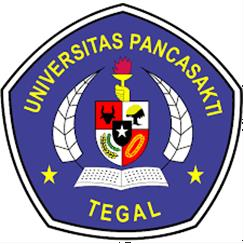 LAMPIRANLampiran 1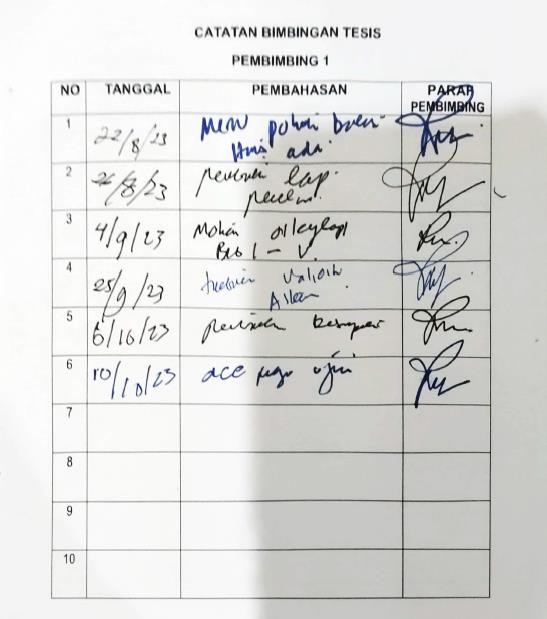 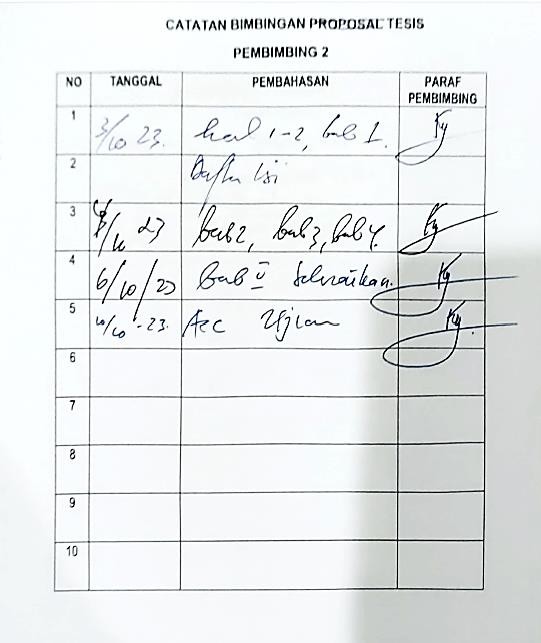 Lampiran 2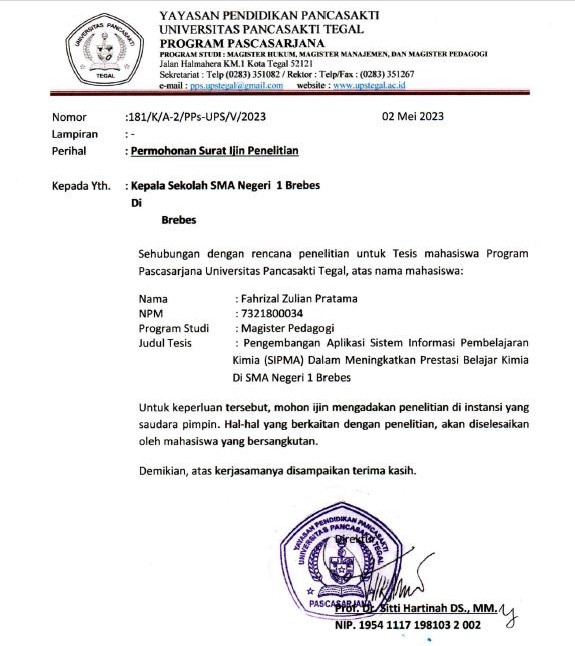 Lampiran 3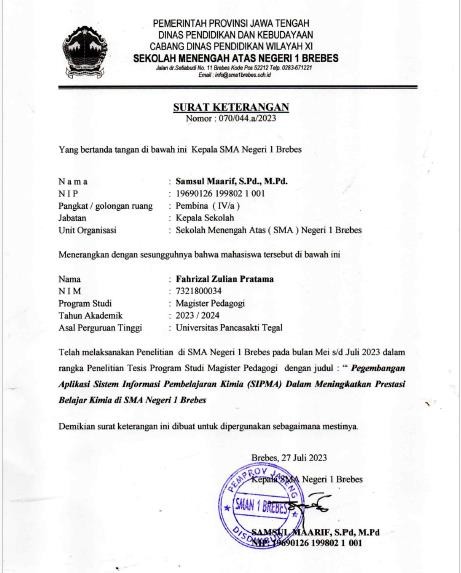 Lampiran 4Angket Kebutuhan Pengembangan MediaAngket Kebutuhan Pengembangan Media Pembelajaran Aplikasi SIPMA Pada Materi Hidrolisis Kimia di SMA Negeri 1 BrebesNama Siswa	:Kelas	:Sekolah	:Pengisian angket di bawah ini tidak mempengaruhi nilai anda, isilah dengan cermat dan teliti sesuai dengan kondisi yang terjadi pada diri anda!.Petunjuk :Angket kebutuhan ini diisi oleh peserta didik.Angket ini bertujuan sebagai analisis kebutuhan pengembangan media pembelajaranAplikasi SIPMAIsilah pertanyaan dibawah ini dengan jujur.Berilah tanda check list (√) pada jawaban yang anda anggap paling sesuai.Uraian Pertanyaan :Kebutuhan Media Pembelajaran Kimia Pada materi Hidrolisis KimiaApakah anda senang dan tertarik dengan mata pelajaran Kimia ?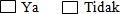 Apakah dalam pembelajaran yang dilakukan, guru anda selalu mengaitkan materi yang diajarkan dengan kehidupan sehari-hari ?Apakah menurut anda mata pelajaran Kimia termasuk pelajaran yang sulit dimengerti ?Dalam menyampaikan materi Kimia. apakah guru menggunakan variasi metode pembelajaran ?Metode ceramah (penjelasan) sering dilakukan guru dalam proses pembelajaran ?Guru menggunakan metode pembelajaran dan media pembelajaran yang relevan ?Apakah anda sering belajar dengan menggunakan hp atau laptop sebagai media pembelajaran ?Pernahkah guru anda menggunakan hp atau laptop sebagai media dalam proses pembelajaran ?Jika pernah seberapa sering guru anda menggunakan hp atau laptop sebagai media dalam proses pembelajaran ?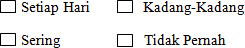 Apakah guru anda menggunakan aplikasi media pembelajaran interaktif dalam proses pembelajaran ?Jika Pernah, aplikasi apa yang pernah dipakai oleh guru anda ?………………………………………………………………………………………Pernahkah guru anda menggunakan media pembelajaran berupa simulasi atau animasi dalam proses pembelajaran ?Di era modern ini, apakah penggunaan media pembelajaran interaktif merupakan suatu kebutuhan dalam proses pembelajaran ?Penggunaan media pembelajaran akan membuat belajar menjadi lebih paham dan menyenangkan (tidak membosankan) ?Apakah anda memahami materi Kimia merupakan materi yang bersifat kontekstual, konseptual, dan prosedural ?Apakah penjelasan guru sudah cukup bagi anda untuk memahami mata pelajaran Kimia yang diajarkan tanpa disertai gambar, video atau media pembelajaran yang mendukung proses pembelajaran ?Apakah guru pernah menggunakan media dalam menjelaskan Kimia ?Jika pernah, media apa yang digunakan ?………………………………………………………………………………………Jika tidak pernah, apakah menurut anda perlu menggunakan media pembelajaran interaktif dalam mata pelajaran Kimia ?Apakah anda merasa kesulitan dalam materi Hidrolisis Garam ?Apakah anda pernah mengetahui atau mendengar media pembelajaran berbantuan aplikasi SIPMA ?Apakah anda pernah belajar mata pelajaran Kimia yang disertai kuis pembelajaran dalam proses pembelajaran ?Menurut anda, apakah media pembelajaran yang dilengkapi dengan video, gambar serta animasi lebih menarik ?Setujukah anda, jika dalam pembelajaran digunakan media pembelajaran interaktif dengan Aplikasi SIPMA sehingga dapat membantu penguasaankonsep dalam mata pelajaran kimia ?Kebutuhan untuk memperhatikan kecenderungan gaya belajar peserta didikMana yang paling anda sukai: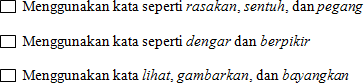 Tandai yang paling sesuai dengan diri anda: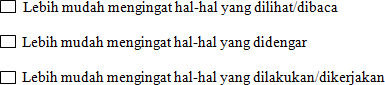 Dalam membaca, apakah anda: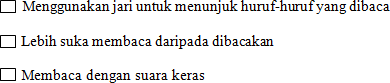 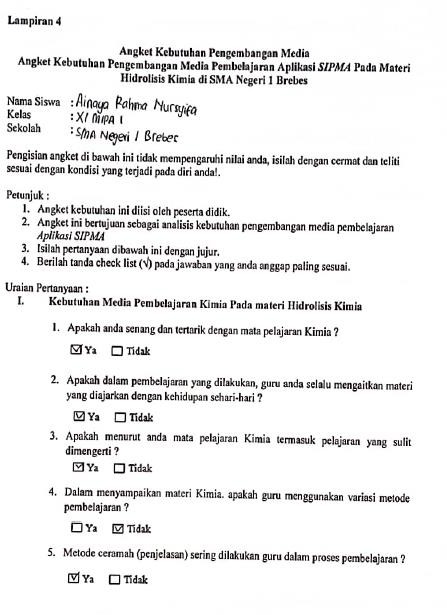 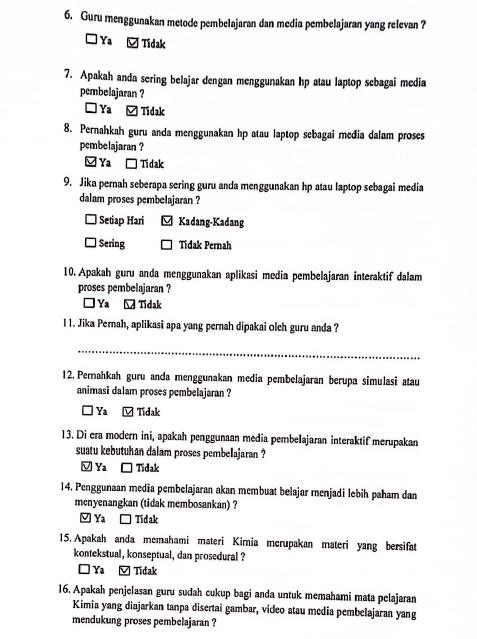 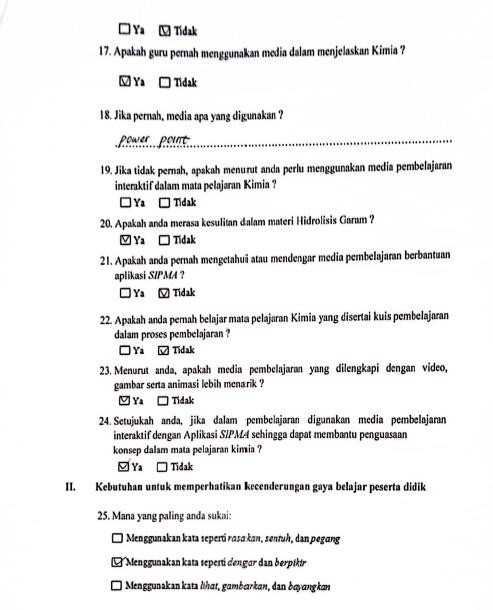 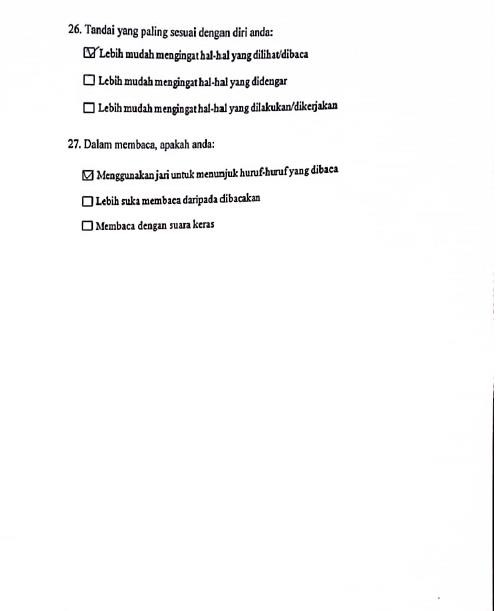 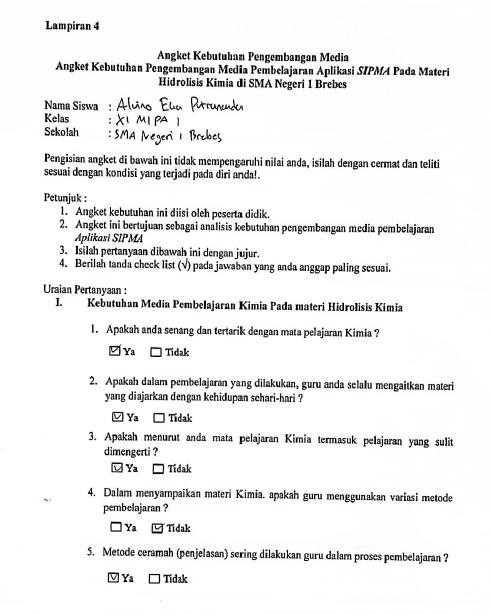 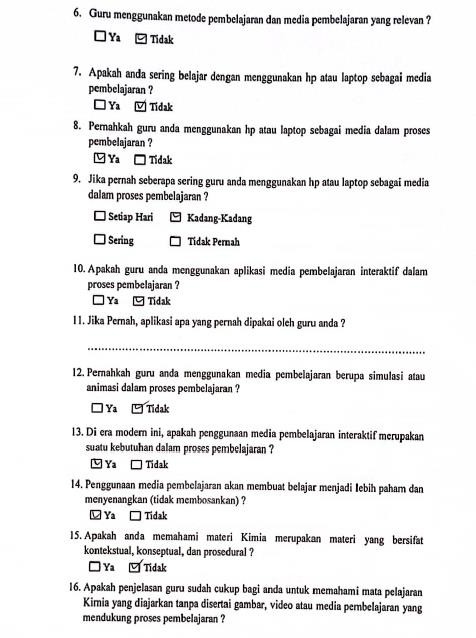 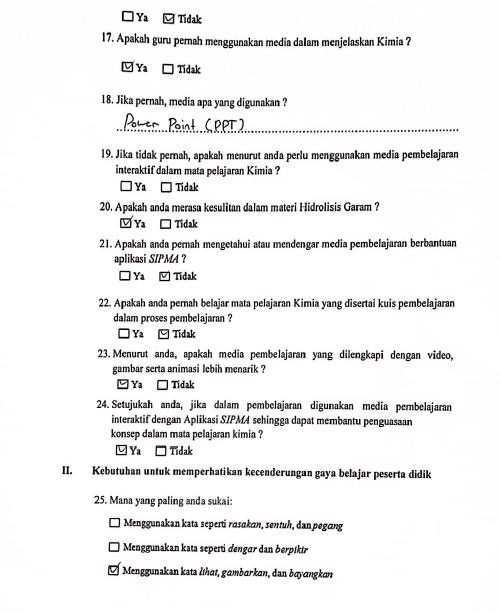 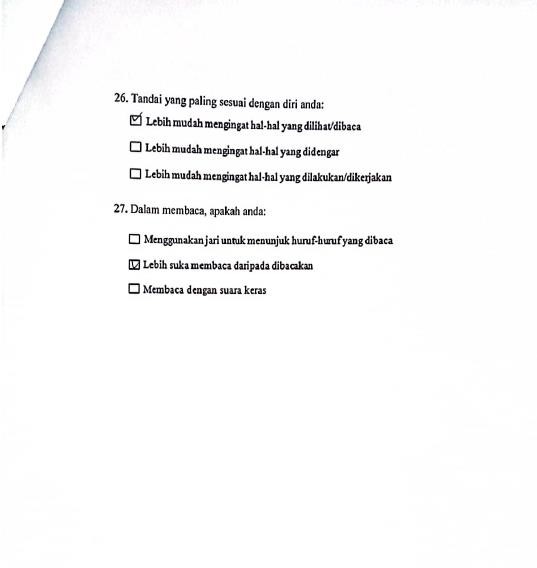 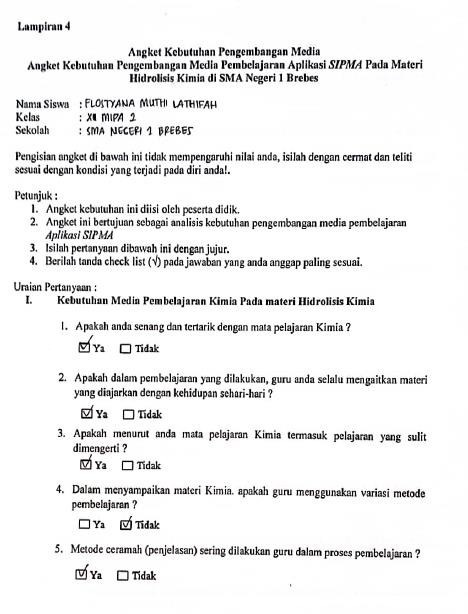 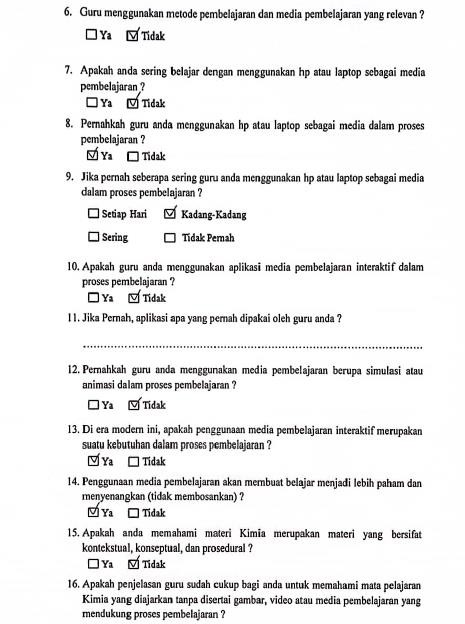 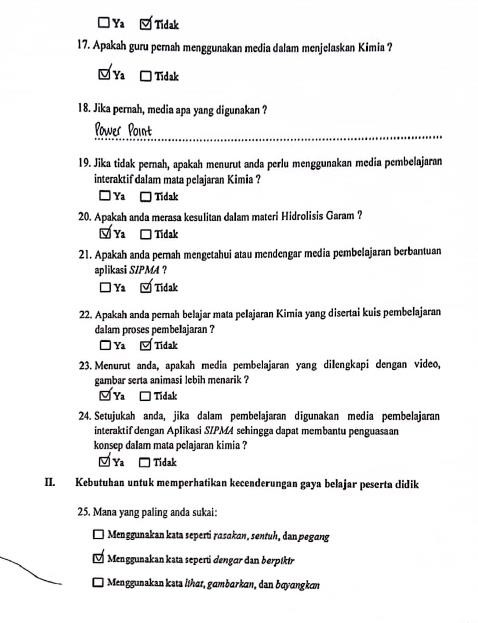 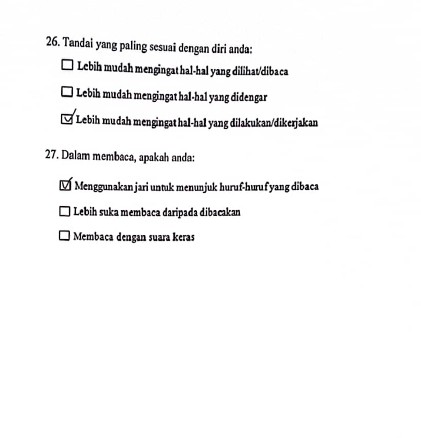 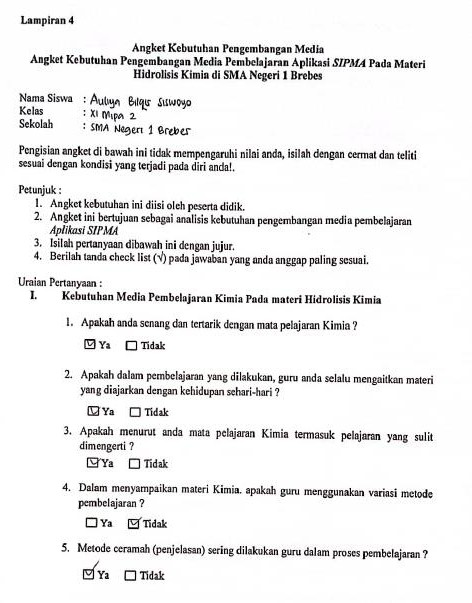 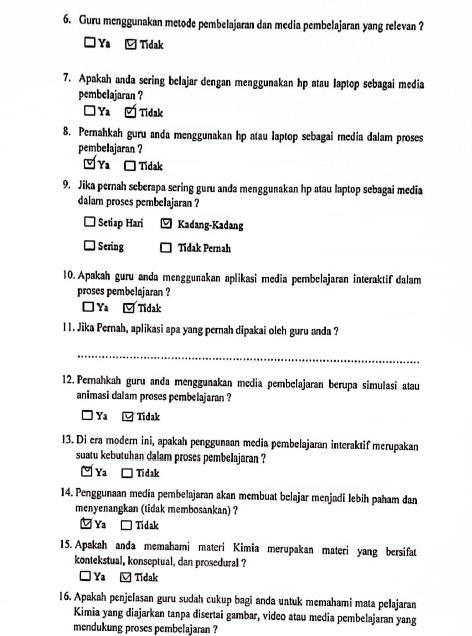 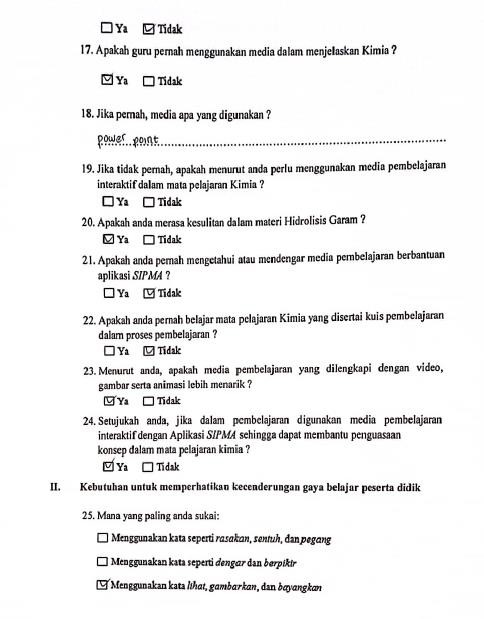 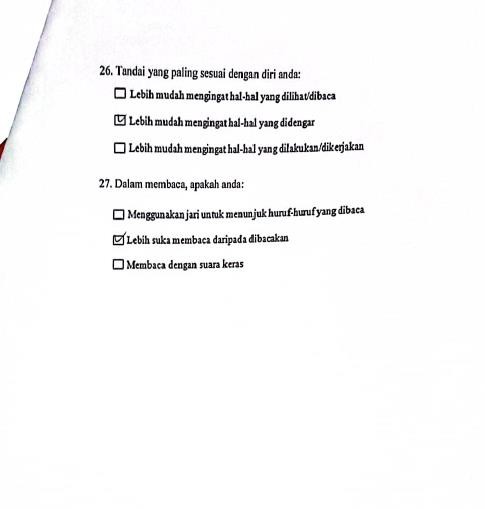 Lampiran 5LEMBAR OBSERVASI PEMBELAJARANSekolah	:Kelas	:Guru	:Brebes, Mei 2023 Observer,Fahrizal Zulian Pratama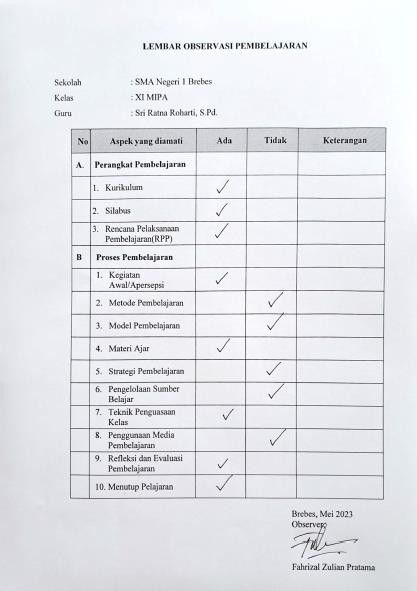 Pedoman Wawancara PenelitianPedoman Wawancara LisanTRANSKRIP WAWANCARA DENGAN GURUKelas	: XI (Sebelas)Sekolah	: SMA Negeri 1 Brebes Semester	: GenapMata Pelajaran : KImiaInforman	: Sri Ratna Roharti, S.Pd. ( Guru Mata Pelajaran Kimia ) (G)Topik / Tujuan : Mendapatkan informasi mengenai pembelajaran kimia, penggunaan, pemanfaatan, dan pengembangan media pembelajaran di SMA Negeri 1 Brebes.Hari / Tanggal : 4 Mei 2023Jam	: 12.30 WIB S/d SelesaiTempat	: Ruang guru SMA Negeri 1 Brebes Pewawancara  : Fahrizal Zulian Pratama (P)P	: “Selamat pagi Ibu, mohon maaf mengganggu waktunya!”G	: “Selamat pagi. Tidak apa-apa pak.”P	: “Terima kasih ibu. Langsung saja, kepentingan saya pagi ini sesuai dengan rencana yang telah disepakati, saya ingin melakukan wawancara dengan ibu mengenai media pembelajaran.”G	: “Iya. Silahkan pak.”P	: “Apa kesulitan yang dialami oleh guru dalam mengajarkan materi?”G	: “ Kesulitan guru dalam mengajar bagaiamana menerapkan metode pembelajaran yang variatif pada materi tertentu.”P	: “Materi apa yang sulit dipahami oleh peserta didik?”G	: “ Materi yang sulit dipahami peserta didik rata-rata ada dikelas XI semesetr 2 pak.”P	: “Sumber atau bahan ajar apa yang digunakan dalam pembelajaran?”G	: “LKS dan buku paket pak.”P	: “Apakah yang ibu ketahui dengan media pembelajaran?”G	: “Media pembelajaran adalah sebagai sarana untuk mempermudah anak dalampenerimaan materi pelajaran.”P : “Selama ibu mengajar, metode apakah yang ibu gunakan untuk menyampaikan materi atau pokok bahasan?”G : “Kebetulan di sekolah kami karena inputnya itu terlalu rendah, artinya dimana mereka diterima ya katakanlah bahkan ada siswa yang belum bisa membaca, akhirnya saya masih menggunakan metode ceramah.”P        : “Selanjutnya apakah ibu pernah mengembangkan sebuah media pembelajaran?”G	: “Selama ini saya belum pernah mencoba mengembangkan media pembelajaran. Paling untuk membantu terkadang saya menggunakan PPT kemudian saya share materi melalui whatsap, telegram dan video yang saya ambil dari youtube”P	: “Bagaimana efektifitas media pembelajaran yang digunakan?” G	: “belum efektif”P	: Apakah ada pengaruh terhadap prestasi belajar peserta didik ketika guru menggunakan media pembelajaran?G	: “biasa saja pak, kurang bepengaruh”P	: “Apa sih bu, yang membuat kendala atau hambatan bagi ibu dalam mengembangkan sebuah media pembelajaran?”G	: “Hambatannya yaitu SDM atau inputnya anak yang masuk tadi memang tergolong rendah sehingga jika digunakan metode katakanlah diskusi dan sebagainya mungkin tidak bisa. Nanti yang paling memungkinkan ya metode inquiry atau permainan itu. Ya mungkin, tapi saya belum pernah mencoba. Hehehe.”P	: “Berarti selama ini memang ibu selalu menggunakan metode konvensional?”G	: “Ceramah, diskusi, tanya jawab dan sebagainya.P	: “Oh, begitu ya bu. Kemudian nilai kimia khususnya pada materi hidrolisis selama ibu mengajar bila dibandingkan dengan nilai materi lain itu bagaimana ibu?”G	: “Nilai pada materi Hidrolisis bila dibandingkan dengan yang lain termasukkurang pak, bahkan pernah terjadi saat ulangan harian hanya 2 saja yang tuntas. Khususnya pada pemahaman materi menghitungnya pak. Butuh waktu khusus untuk memberikan dril latihan, tapi terkadang tidak sempat”P	: “Terima kasih ibu, atas waktu yang telah diberikan.”G	: “Iya pak, sama-sama. Nanti kalau ada yang diperlukan lagi saya Insyaallah akan siap membantu.”167Lampiran 6KISI-KISI ANGKET RESPON SISWALampiran 7INSTRUMEN ANGKET RESPON SISWA PENGEMBANGAN MEDIA PEMBELAJARAN APLIKASI SIPMAJudul Penelitian	: Pengembangan Aplikasi Sistem Informasi Pembelajara Kimia (SIPMA) Dalam Meningkatkan Prestasi Belajar Kimia di SMA Negeri 1 BrebesSasaran Program	: Siswa kelas XI SMA Negeri 1 Brebes Penyusun	: Fahrizal Zulian PratamaTahun Pelajaran	: 2022/2023Kompetensi Dasar	: 3.11 Menganalisis garam-garam yang mengalami Hidrolisis dan menghitung pH laruatan garam.Petunjuk :Angket ini dimaksudkan untuk mengetahui pendapat dan penilaian anda sebagai siswa tentang media pembelajaran berbasis Android yang sedang dibuat.Pilihlah salah satu jawaban yang diangap paling sesuai dengan memberi tanda cek (√) pada kolom jawaban yang telah disediakan.Keterangan:SK : Sangat Kurang	B	: BaikK : Kurang	SB	: Sangat BaikJawaban terhadap angket tidak akan mempengaruhi nilai atau hal yang lain yang dapat merugikan anda.Mohon diberi tanda check list (√) pada kolom skala penilaian sesuai pendapat anda.Sebelum melakukan penilaian, isilah identitas Anda secara lengkap terlebih dahulu.Nama	: ...............................No. absen	: ................................Kelas	: ................................Komentar dan saran:........................................................................................................................................................................................................................................................................Brebes, ......................Siswa kelas XI MIPA...................................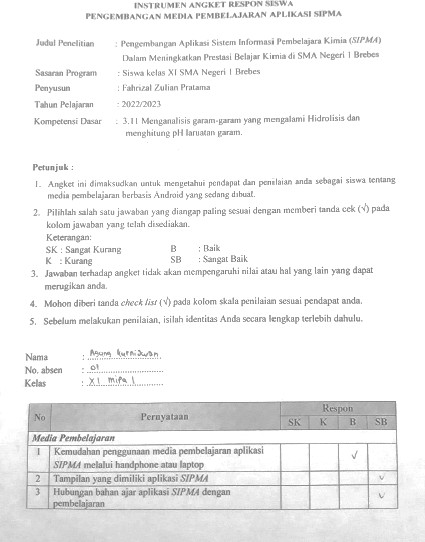 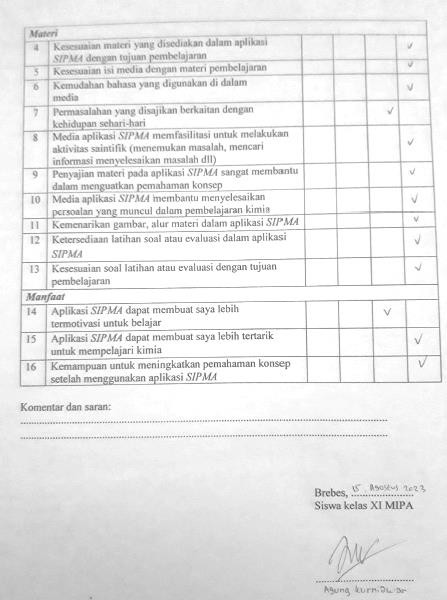 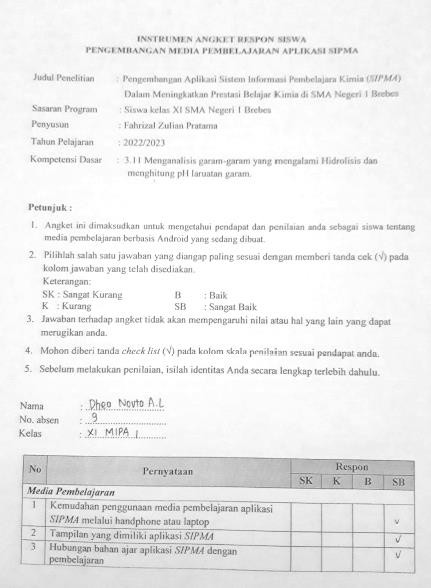 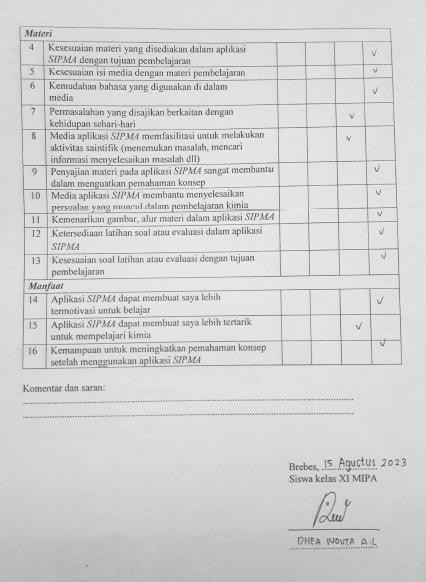 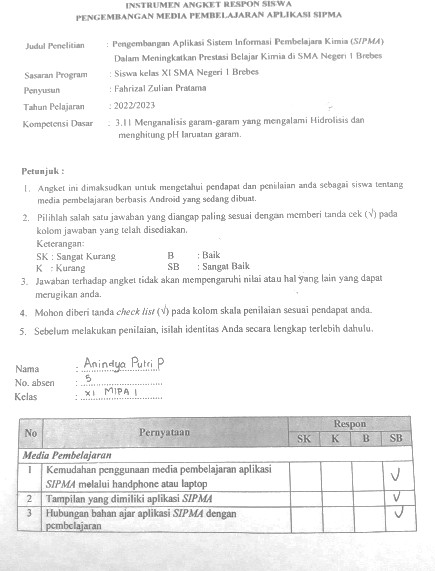 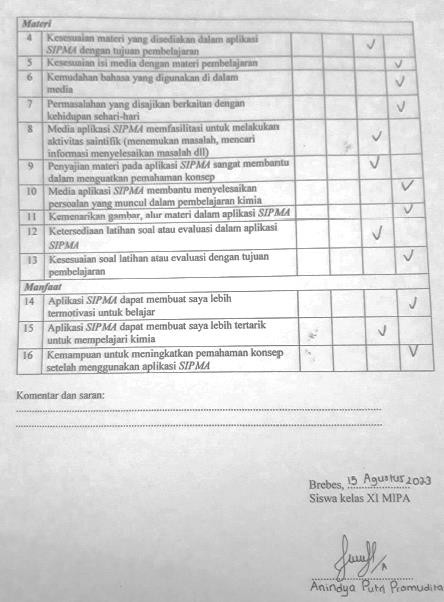 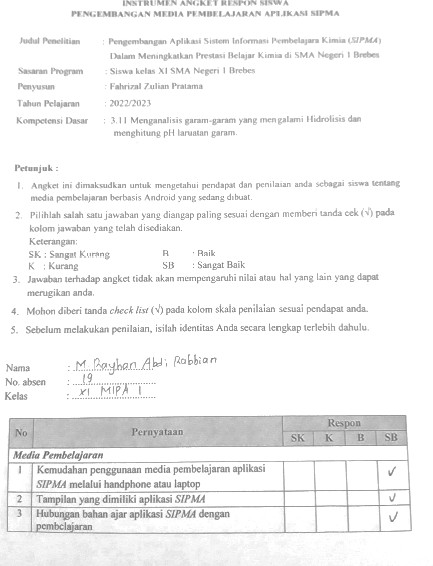 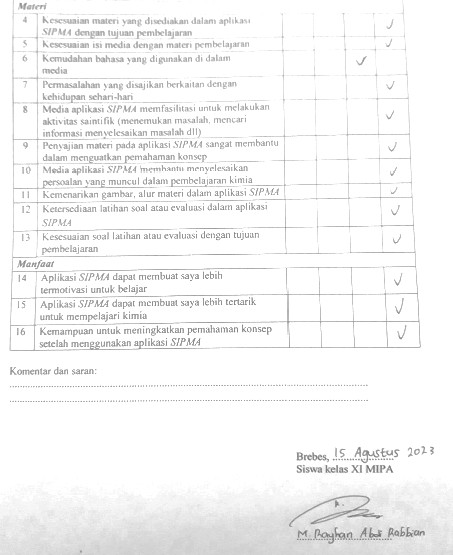 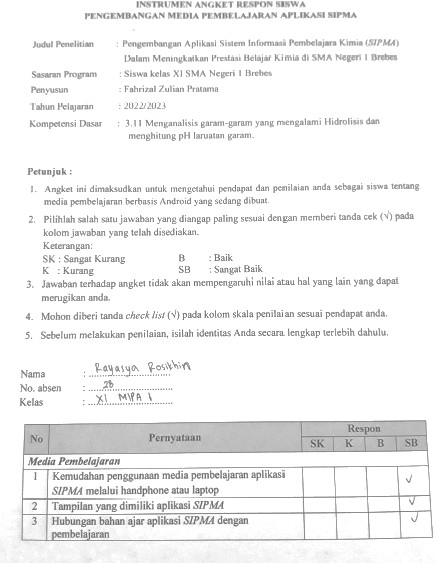 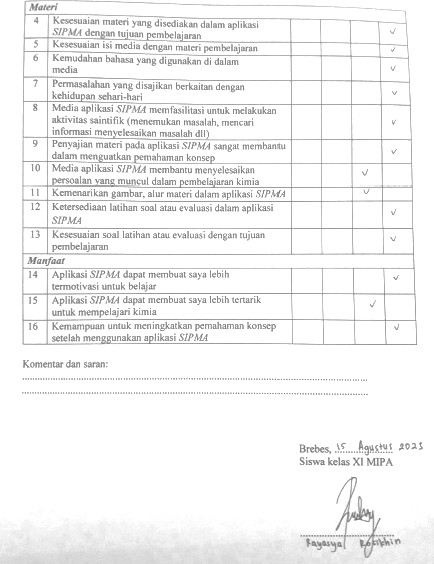 Lampiran 8Kisi-kisi Instrumen Penilaian untuk ahli Media dan ahli MateriLampiran 9ANGKET VALIDASI AHLI MEDIAJudul Penelitian	: Pengembangan Aplikasi Sistem Informasi Pembelajara Kimia (SIPMA) Dalam Meningkatkan Prestasi Belajar Kimiadi SMA Negeri 1 BrebesPeneliti	: Fahrizal Zulian PratamaProgrsm Studi	: Magister PedagogiAhli Media	: Nurhardianto, S.T, S.Kom Petunjuk pengisian :Lembar validasi diisi oleh ahli mediaTanda (√) diberikan pada skala penilaian yang dipilihMakna skala penilaian(Kurang Baik)	3. (Baik)(Cukup)	4. (Sangat Baik)Kritik, saran dan komentar mohon dituliskan ditempat yang telah disediakan.Untuk menyimpulkan hasil penilaian dapat dilakukan dengan melingkari pada pilihan kesimpulan yang telah disediakan.Terimakasih atas kesediaan mengisi lembar angket ini.Komentar, kritik, dan saran………………………………………………………………………………………………………………………………………………………………………………………………………………………………………………………………………………………………………………………………………………………………………………………………KesimpulanLingkarilah nomor yang sesuai dengan kesimpulan yang diambilLayak digunakan untuk penelitianLayak digunakan sesuai dengan revisiTidak layak digunakan untuk penelitianBrebes,	April 2023 Validator,(Nurhardianto, S.T, S.Kom)ANGKET VALIDASI AHLI MEDIAJudul Penelitian	: Pengembangan Aplikasi Sistem Informasi Pembelajara Kimia (SIPMA) Dalam Meningkatkan Prestasi Belajar Kimiadi SMA Negeri 1 BrebesPeneliti	: Fahrizal Zulian PratamaProgrsm Studi	: Magister PedagogiAhli Media	: Ari Hendriayana, M.Pd Petunjuk pengisian :Lembar validasi diisi oleh ahli mediaTanda (√) diberikan pada skala penilaian yang dipilihMakna skala penilaian(Kurang Baik)	3. (Baik)(Cukup)	4. (Sangat Baik)Kritik, saran dan komentar mohon dituliskan ditempat yang telah disediakan.Untuk menyimpulkan hasil penilaian dapat dilakukan dengan melingkari pada pilihan kesimpulan yang telah disediakan.Terimakasih atas kesediaan mengisi lembar angket ini.Komentar, kritik, dan saran………………………………………………………………………………………………………………………………………………………………………………………………………………………………………………………………………………………………………………………………………………………………………………………………KesimpulanLingkarilah nomor yang sesuai dengan kesimpulan yang diambilLayak digunakan untuk penelitianLayak digunakan sesuai dengan revisiTidak layak digunakan untuk penelitianBrebes,	April 2023 Validator,(Ari Hendriayana, M.Pd)ANGKET VALIDASI AHLI MEDIAJudul Penelitian	: Pengembangan Aplikasi Sistem Informasi Pembelajara Kimia (SIPMA) Dalam Meningkatkan Prestasi Belajar Kimiadi SMA Negeri 1 BrebesPeneliti	: Fahrizal Zulian PratamaProgrsm Studi	: Magister PedagogiAhli Media	: Azhar Iwan Sri Harto, S.Kom Petunjuk pengisian :Lembar validasi diisi oleh ahli mediaTanda (√) diberikan pada skala penilaian yang dipilihMakna skala penilaian(Kurang Baik)	3. (Baik)(Cukup)	4. (Sangat Baik)Kritik, saran dan komentar mohon dituliskan ditempat yang telah disediakan.Untuk menyimpulkan hasil penilaian dapat dilakukan dengan melingkari pada pilihan kesimpulan yang telah disediakan.Terimakasih atas kesediaan mengisi lembar angket ini.Komentar, kritik, dan saran………………………………………………………………………………………………………………………………………………………………………………………………………………………………………………………………………………………………………………………………………………………………………………………………KesimpulanLingkarilah nomor yang sesuai dengan kesimpulan yang diambilLayak digunakan untuk penelitianLayak digunakan sesuai dengan revisiTidak layak digunakan untuk penelitianBrebes,	April 2023 Validator,(Azhar Iwan Sri Harto, S.Kom)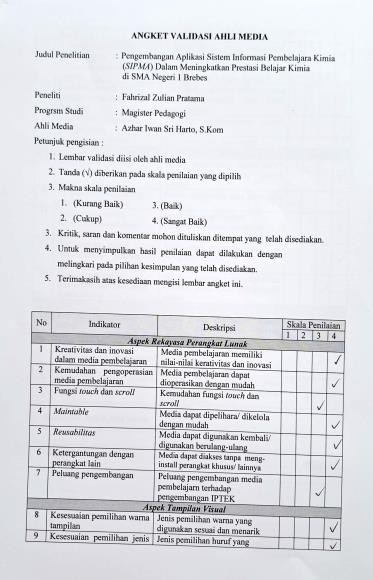 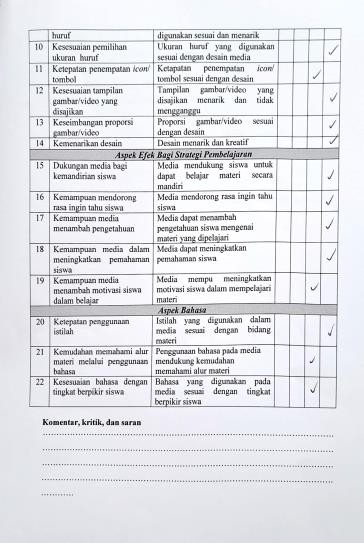 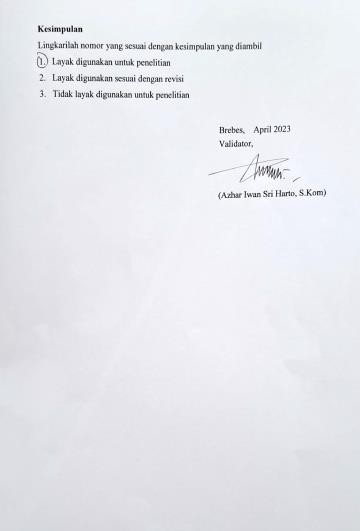 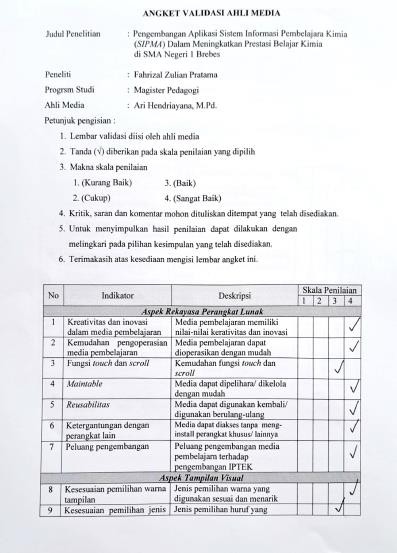 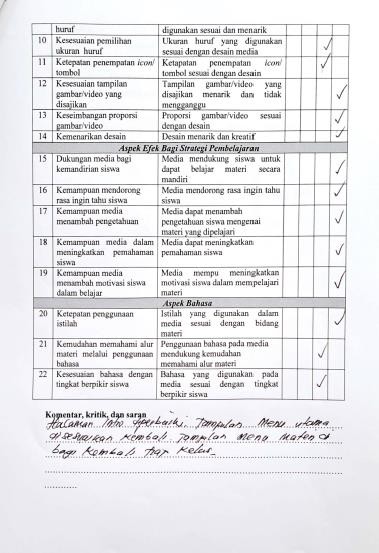 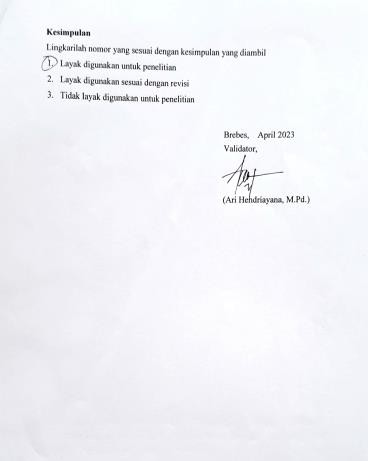 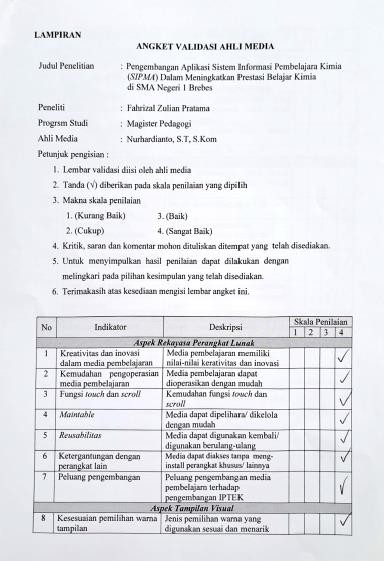 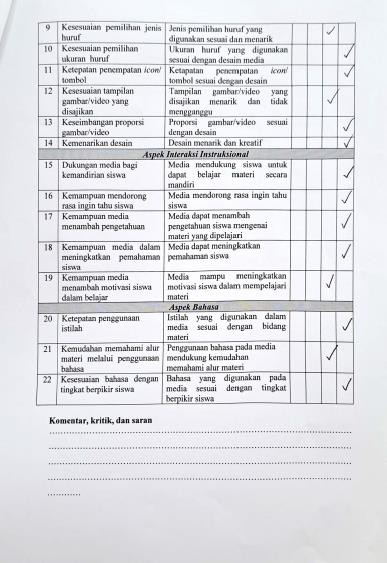 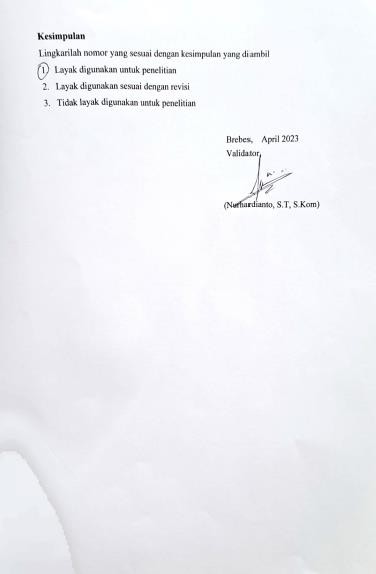 Lampiran 10ANGKET VALIDASI AHLI MATERIJudul Penelitian	: Pengembangan Aplikasi Sistem Informasi Pembelajara Kimia (SIPMA) Dalam Meningkatkan Prestasi Belajar Kimiadi SMA Negeri 1 BrebesPeneliti	: Fahrizal Zulian PratamaProgram Studi	: Magister PedagogiAhli Media	: Suharto, S.Pd. Petunjuk pengisian :Lembar validasi diisi oleh ahli materiTanda (√) diberikan pada skala penilaian yang dipilihMakna skala penilaian(Kurang Baik)	3. (Baik)(Cukup)	4. (Sangat Baik)Kritik, saran dan komentar mohon dituliskan ditempat yang telah disediakan.Untuk menyimpulkan hasil penilaian dapat dilakukan dengan melingkari pada pilihan kesimpulan yang telah disediakan.Terimakasih atas kesediaan mengisi lembar angket ini.Komentar, kritik, dan saran…………………………………………………………………………………………………………………………………………………………………………………………………………………………………………………………………………………………………………………………………………………………………………………………………………KesimpulanLingkarilah nomor yang sesuai dengan kesimpulan yang diambilLayak digunakan untuk penelitianLayak digunakan sesuai dengan revisiTidak layak digunakan untuk penelitianBrebes,	April 2023 Validator,(Suharto, S.Pd. )LAMPIRANANGKET VALIDASI AHLI MATERIJudul Penelitian	: Pengembangan Aplikasi Sistem Informasi Pembelajara Kimia (SIPMA) Dalam Meningkatkan Prestasi Belajar Kimiadi SMA Negeri 1 BrebesPeneliti	: Fahrizal Zulian PratamaProgrsm Studi	: Magister PedagogiAhli Media	: Nur Said, M.Pd. Petunjuk pengisian :Lembar validasi diisi oleh ahli materiTanda (√) diberikan pada skala penilaian yang dipilihMakna skala penilaian(Kurang Baik)	3. (Baik)(Cukup)	4. (Sangat Baik)Kritik, saran dan komentar mohon dituliskan ditempat yang telah disediakan.Untuk menyimpulkan hasil penilaian dapat dilakukan dengan melingkari pada pilihan kesimpulan yang telah disediakan.Terimakasih atas kesediaan mengisi lembar angket ini.Komentar, kritik, dan saran…………………………………………………………………………………………………………………………………………………………………………………………………………………………………………………………………………………………………………………………………………………………………………………………………………KesimpulanLingkarilah nomor yang sesuai dengan kesimpulan yang diambilLayak digunakan untuk penelitianLayak digunakan sesuai dengan revisiTidak layak digunakan untuk penelitianBrebes,	April 2023 Validator,(Nur Said, M.Pd.)LAMPIRANANGKET VALIDASI AHLI MATERIJudul Penelitian	: Pengembangan Aplikasi Sistem Informasi Pembelajara Kimia (SIPMA) Dalam Meningkatkan Prestasi Belajar Kimiadi SMA Negeri 1 BrebesPeneliti	: Fahrizal Zulian PratamaProgrsm Studi	: Magister PedagogiAhli Media	: Rinah Luqmaniyati, S.Pd. Petunjuk pengisian :Lembar validasi diisi oleh ahli materiTanda (√) diberikan pada skala penilaian yang dipilihMakna skala penilaian(Kurang Baik)	3. (Baik)(Cukup)	4. (Sangat Baik)Kritik, saran dan komentar mohon dituliskan ditempat yang telah disediakan.Untuk menyimpulkan hasil penilaian dapat dilakukan dengan melingkari pada pilihan kesimpulan yang telah disediakan.Terimakasih atas kesediaan mengisi lembar angket ini.Komentar, kritik, dan saran…………………………………………………………………………………………………………………………………………………………………………………………………………………………………………………………………………………………………………………………………………………………………………………………………………KesimpulanLingkarilah nomor yang sesuai dengan kesimpulan yang diambilLayak digunakan untuk penelitianLayak digunakan sesuai dengan revisiTidak layak digunakan untuk penelitianBrebes,	April 2023 Validator,(Rinah Luqmaniyati, S.Pd.)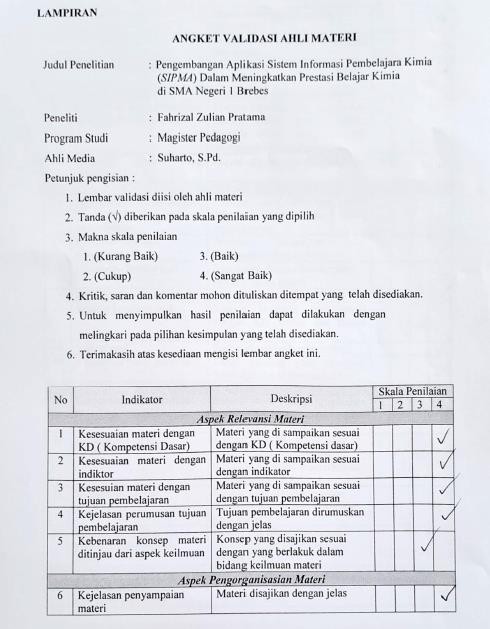 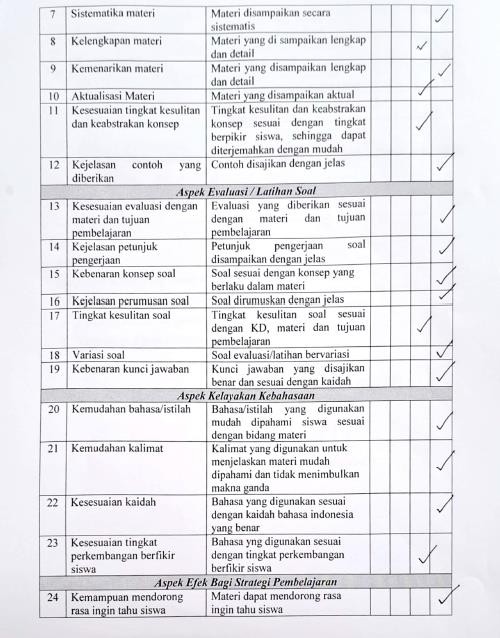 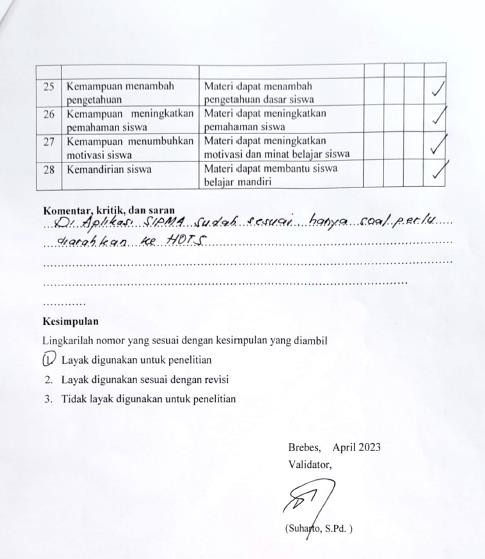 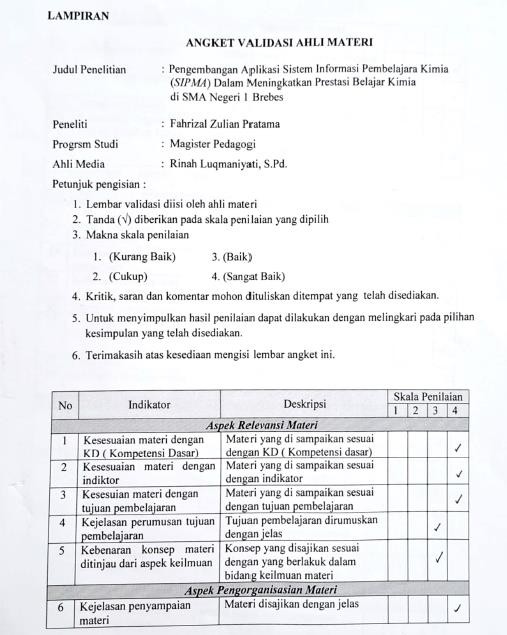 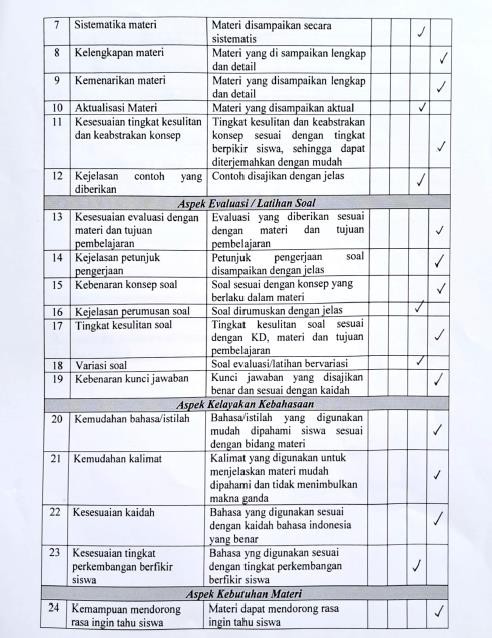 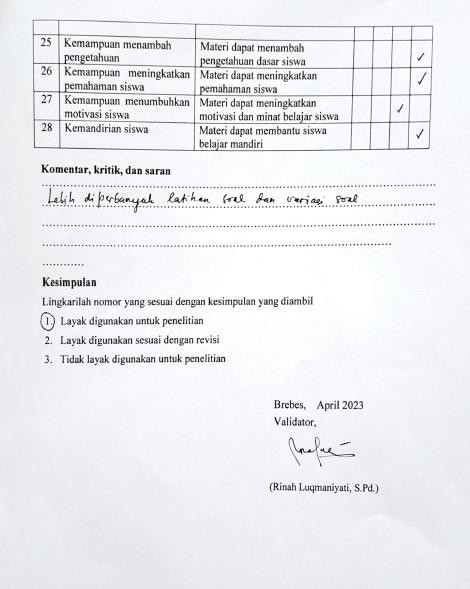 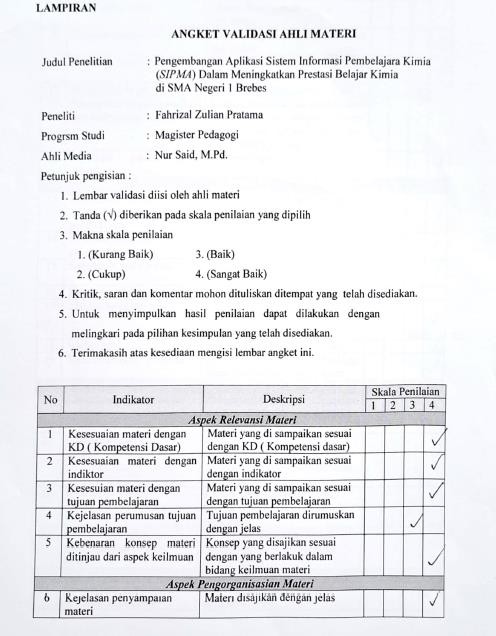 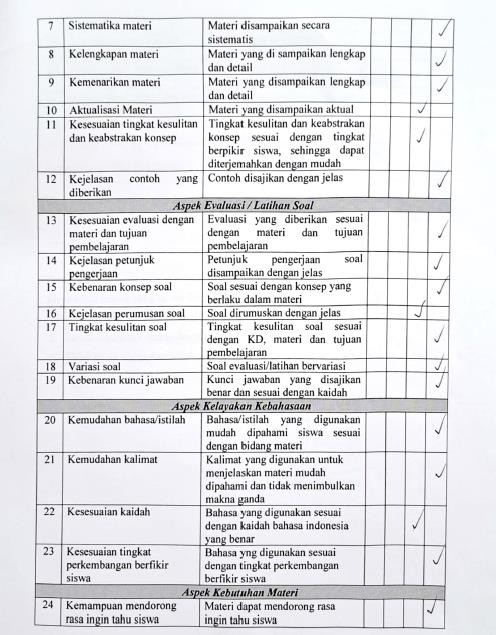 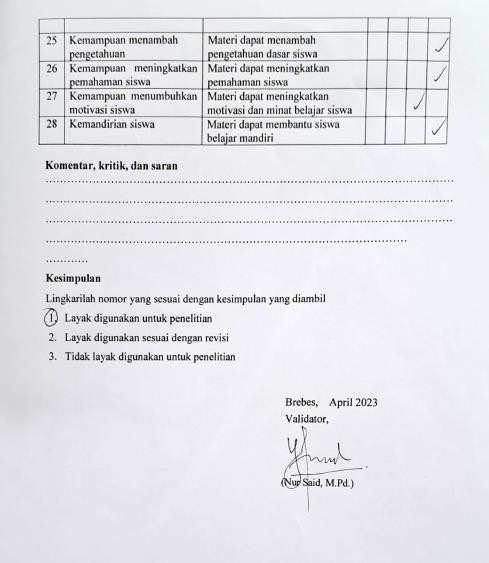 Lampiran 11SILABUSMata Pelajaran	:	KimiaSatuan Pendidikan	:	SMA NEGERI 1 BREBES Kelas	:	XI (Sebelas)Alokasi waktu	:	4 jam pelajaran/minggu Kompetensi Inti :KI-1 dan KI-2 :   Menghayati dan mengamalkan ajaran agama yang dianutnya. Menghayati dan mengamalkan perilaku jujur, disiplin, santun, peduli (gotong royong, kerjasama, toleran, damai), bertanggung jawab, responsif, dan pro-aktif dalam berinteraksi secara efektif sesuai dengan perkembangan anak di lingkungan, keluarga, sekolah, masyarakat dan lingkungan alam sekitar, bangsa, negara, kawasan regional, dan kawasan internasional”.KI 3 :      Memahami, menerapkan, dan menganalisis pengetahuan faktual, konseptual, prosedural, dan metakognitif berdasarkan rasa ingin tahunya tentang ilmu pengetahuan, teknologi, seni, budaya, dan humaniora dengan wawasan kemanusiaan, kebangsaan, kenegaraan, dan peradaban terkait penyebab fenomena dan kejadian, serta menerapkan pengetahuan prosedural pada bidang kajian yang spesifik sesuai dengan bakat dan minatnya untuk memecahkan masalahKI 4 : Mengolah, menalar, dan menyaji dalam ranah konkret dan ranah abstrak terkait dengan pengembangan dari yang dipelajarinya di sekolah secara mandiri, bertindak secara efektif dan kreatif, serta mampu menggunakan metode sesuai kaidah keilmuan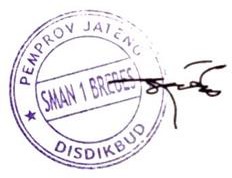 Brebes, 25 Mei 2022MengetahuiKepala SMA N 1 Brebes	Guru Mata Pelajaran Kimia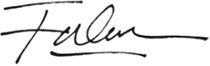 Samsul Maarif, S.Pd., M.Pd.	Fahrizal Zulian Pratama, S.PdNIP. 19690126 199802 1 001	NIP. 199407312022211003Lampiran 12RENCANA PELAKSANAAN PEMBELAJARAN (RPP)Menyampaikan tujuan pembelajaran pertemuan hari ini.Membuat apersepsi mengenai Kesetimbangan Ion dan pH Larutan Garam  Kegiatan Inti	                                                                                                                                        Pertemuan 1Mengamati perubahan warna indikator lakmus merah dan lakmus biru dalam beberapa larutan garamMengidentifikasi perubahan warna indikator lakmus merah dan lakmus biru dalam beberapa larutan garamPertemuan 2Memahami penjelasan tentang kesetimbangan ion dalam larutan garamMenyimak penjelasan tentang kesetimbangan ion dalam larutan garamPertemuan 3Merancang dan melakukan percobaan untuk memprediksi pH larutan garam dengan menggunakan kertas lakmus/indikator universal/pH meter dan melaporkan hasilnya.Pertemuan 4Menuliskan reaksi kesetimbangan ion dalam larutan garamPertemuan 5Menyimpulkan sifat asam-basa dari suatu larutan garamMenentukan pH larutan garam  Refleksi dan konfirmasi	Merefleksi kegiatan pembelajaran.Menginformasikan kegiatan pembelajaran yang akan dilakukan pada pertemuan berikutnya.Meminta peserta didik untuk menjaga kebersihan dan kerapihan laboratorium (penumbuhan karakter danbudaya disiplin).Guru mengakhiri kegiatan belajar dengan memberikan pesan dan motivasi tetap semangat belajar dandiakhiri dengan berdoa.Brebes, 25 Mei 2022Mengetahui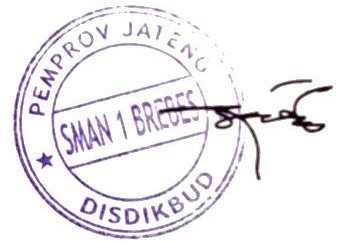 Kepala SMA Negeri 1 Brebes	Guru Mata Pelajaran Kimia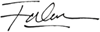 SAMSUL MAARIF, S.Pd., M.Pd	FAHRIZAL ZULIAN P, S.Pd.NIP. 196901261998021001	NIP. 199407312022211003Lampiran 13KISI-KISI SOAL TES BESERTA KUNCI JAWABANSatuan Pendidikan	: SMA Negeri 1 BrebesMata Pelajaran	: KimiaKelas/ Semester	: XI / 2Penyusun	: Fahrizal Zulian PratamaTahunAjaran	: 2022/2023Komptensi Inti	:KI 3: Memahami, menerapkan, menganalisis, dan mengevaluasi pengetahuan faktual, konseptual, prosedural, dan metakognitif berdasarkan rasa ingin tahunya tentang ilmu pengetahuan, teknologi, seni, budaya, dan humaniora dengan wawasankemanusiaan, kebangsaan, kenegaraan, dan peradaban terkait penyebab fenomena dan kejadian, serta menerapkan pengetahuan prosedural pada bidang kajian yang spesifik sesuai dengan bakat dan minatnya untuk memecahkan masalah.KI 4: Mengolah, menalar, menyaji dan mencipta dalam ranah konkret dan ranah abstrak terkait dengan pengembangan dari yang dipelajarinya di sekolah secara mandiri serta bertindak secara efektif dan kreatif, dan mampu menggunakan metoda sesuai kaidah keilmuan.Kompetensi Dasar     :3.11 Menganalisis garam-garam yang mengalami hidrolisis dan menghitung pH larutan garam.Materi	:Reaksi pelarutan garam, garam yang bersifat netral, garam  yang bersifat asam, garam yang bersifat basa, pH larutan garam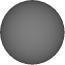 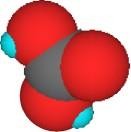 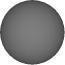 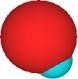 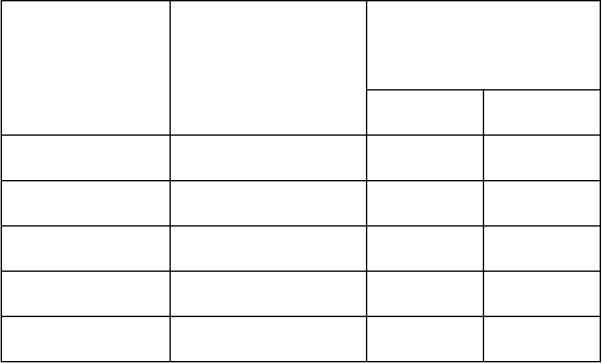 Lampiran 14SOAL PRETEST HIDROLISIS GARAMNama	:Kelas	:No. Absen	:Pilihlah jawaban yang paling benar!Diketahui persamaan reaksi ionisasi sebagai berikutCH3COO- + H2O		CH3COOH + OH- 2) PO43-+ 3 H2O	H3PO4 + 3OH-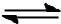 NH4+ + H2O	NH4OH + H+CN- + H2O	HCN + OH-5) Al3+ + H2O	Al(OH)3 + 3H+Sebutkan pasangan reaksi hidrolisis dari yang bersifat asam adalah....1 dan 22 dan 32 dan 53 dan 54 dan 5Dari beberapa larutan berikut ini sebutkan larutan yang terhidrolisis sempurnaadalah....NH4ClCH3COONaK2SO4NH4CH3COONaClLarutan KCN dalam air akan bersifat basa, sebutkan reaksi yang menunjukkanterjadinya sifat basa tersebut adalah...K+ + OH-	KOHCN- + H+	HCNK+ + H2O	KOH + H+CN- + KOH	KCN + OH-CN- + H2O	HCN + OH-Jika dua larutan masing-masing mengandung 25 ml NaOH 0,2 M dan 25 ml CH3COOH 0,2 M dengan Ka CH3COOH = 10-5 dicampurkan, hitunglah pH nya adalah.....945310Terdapat 4 liter larutan NH4Cl 0,01 M. Jika Kh = 10-9 maka pH larutan nya adalah.....A.   5,579D.   8,5E.	10Jika Kw air = 10-14 dan Ka = 10-6, maka larutan NaCN 0,01 M dalam air akan mempunyai pH sebesar.....3491011PH larutan CH3COONH4 0,1 M, jika diketahui Ka CH3COOH = 10-9 dan Kb NH3 = 10-5 adalah.....A.   4,5B.	5,5C.	8,5D.   9,5E.	10,5Ion berikut mengalami hidrolisis dalam air, kecuali…Na+CN-CO32-Al3+S2-Jika satu liter larutan NH4Cl mempunyai  pH = 5 (Kb= 10-5), maka larutan  tersebut mengandung NH4Cl sebanyak … gram. (Ar N = 14, Cl = 35,5, H = 1)A. 535B.	53,5C.	26,75D. 5,35E.	2,675Amonium sulfat (NH4)2SO4 merupakan garam anorganik yang memiliki beberapa kegunaan, seperti sebagai penyubur tanah atau sebagai bahan tambahan makanan. Massa (NH4)2SO4 yang harus ditambahkan ke dalam 100 mL air sehingga diperoleh larutan dengan pH 5 adalah…(H = 1; N = 14; O = 16 dan S = 32; Kb NH3 = 10-5 )0,33 gram0,66 gram1,32 gram2,64 gram13,2 gramJika 50 mL larutan KOH 0,1 M yang biasa digunakan untuk mengolah limbah dicampur dengan 50 mL larutan CH3COOH 0,1 M, maka pH campuran adalah. (Ka CH3COOH = 10-5)35C.	5,15D.   8,85E.	9Diketahui garam-garam sebagai berikut:Na2CO3NH4NO3BaSO4NH4ClBerdasarkan analisis anda, pasangkanlah garam yang larutanya dalam airbersifat asam...2 dan 12 dan 43 dan 44 dan 12 dan 3Di bawah ini gambar yang menunjukkan proses hidrolisis garam sebagian pada garam K2CO3 adalah…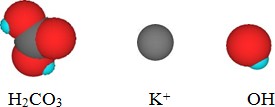 D.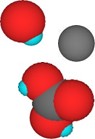 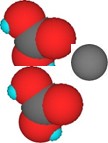 E.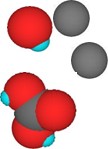 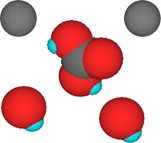 C.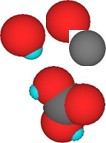 Di antara larutan berikut :Na2CO3KNO3KNO2NaClYang dapat membirukan kertas lakmus berdasarkan kategorinya adalah....1) dan 2)1) dan 3)2) dan 3)2) dan 4)3) dan 4)Perhatikan beberapa garam berikut:CH3COONaNH4ClK2SO44) (NH4)2SO45) CH3COONH4Berdasarkan karakteristiknya, garam yang mengalami hidrolisis sebagian adalah... A. 1), 2) dan 3)B.	1), 2) dan 4)C.	2), 3) dan 4)D.   2), 3) dan 5)E.	3), 4) dan 5)Berikut adalah data dari hasil pengujian garam dengan kertas lakmus merahdan biru:Kesimpulan yang tidak benar terkait data diatas adalah....Larutan garam mempunyai sifat yang tidak jelasLarutan garam dapat bersifat asam, basa atu netralLarutan garam yang kationnya dari basa kuat mempunyai sifat basaLarutan garam yang anionnya dari asam kuat mempunyai sifat asamLarutan garam yang terbentuk dari asam kuat dan basa kuat akan bersifat netralHCN adalah asam lemah (Ka=6,2× 10-10) sedangkan NH3 adalah basa lemah (Kb = 1,8 ×n10-5). Prediksi larutan NH4CN adalah bersifat.....Asam kuatAsam lemahNetralBasa lemahBasa kuatPrediksikan garam yang di dalam air bersifat asam...Tembaga(II) SulfatMagnesium NitratNatrium AsetatKalium KarbonatMangnesium KloridaGaram amonium klorida (NH4Cl) adalah salah satu jenis garam amonium yang berbentuk padatan kristal berwarna putih yang larut dalam air. Dalam bidang farmasi, amonium klorida digunakan sebagai expectorant pada obat batuk. Expectorant menyebabkan dahak mudah dikeluarkan. Larutan NH4Cl dalam air mempunyai pH < 7. Penjelasan mengenai hal ini adalah…NH4+ menerima proton dari airCl- bereaksi dengan air membentuk HClNH4+ dapat memberikan proton kepada airNH4Cl mudah larut dalam airNH3 mempunyai tetapan setimbang yang besarBila 200 ml HCl 0,1 M dicampur dengan 100 ml NH3 0,2 M, pernyataan yang benar adalah .....Garam tidak terhidrolisisGaram terhidrolisis sebagian bersifat asamGaram terhidrolisis sebagian bersifat basaGaram terhidrolisis total bersifat asamGaram terhidrolisis total bersifat basa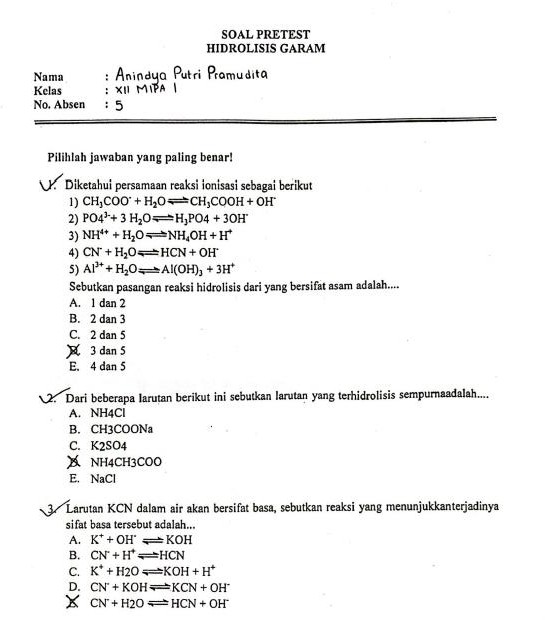 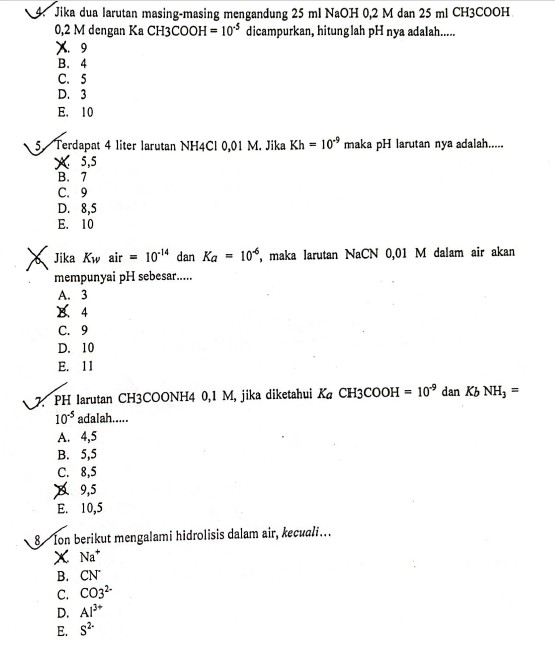 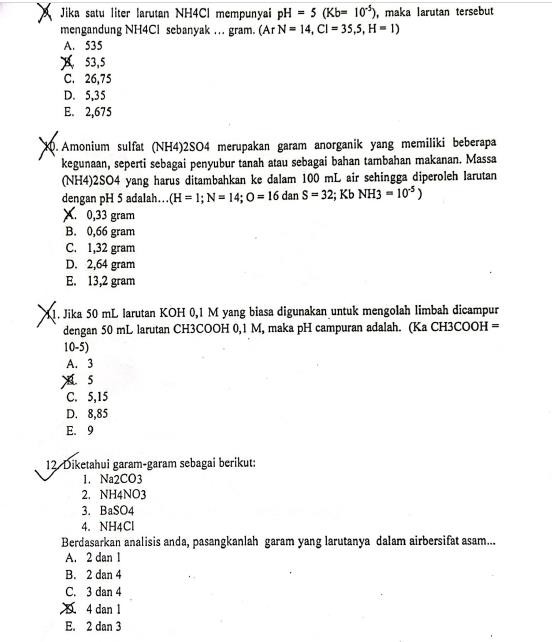 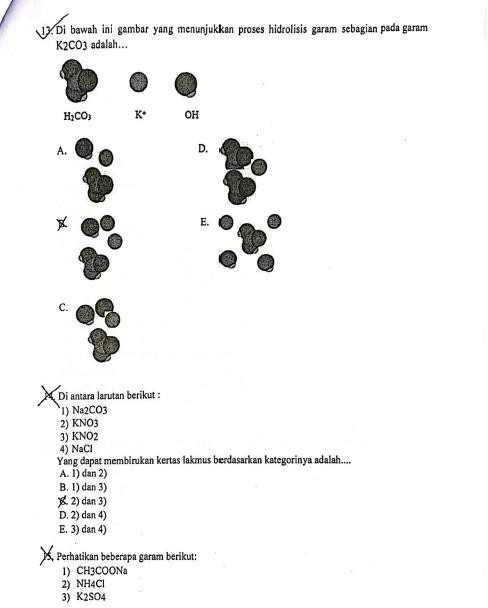 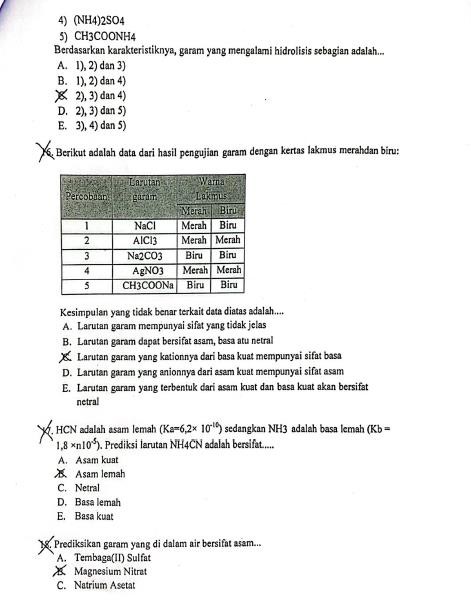 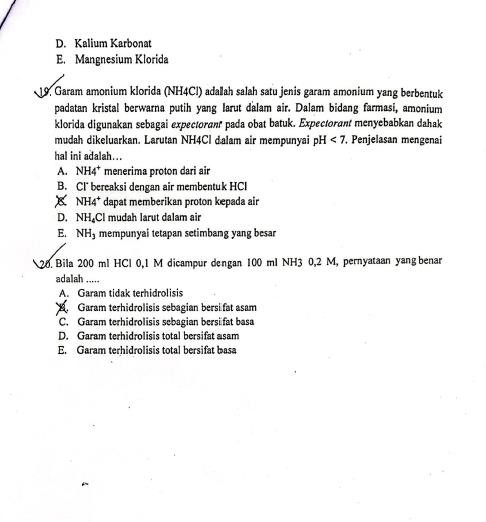 Lampiran 15SOAL POSTEST HIDROLISIS GARAMNama	:Kelas	:No. Absen	:Pilihlah jawaban yang paling benar!Larutan KCN dalam air akan bersifat basa, sebutkan reaksi yang menunjukkanterjadinya sifat basa tersebut adalah...K+ + OH-	KOHCN- + H+	HCNK+ + H2O	KOH + H+CN- + KOH	KCN + OH-CN- + H2O	HCN + OH-Dari beberapa larutan berikut ini sebutkan larutan yang terhidrolisis sempurnaadalah....NH4ClCH3COONaK2SO4NH4CH3COONaClDiketahui persamaan reaksi ionisasi sebagai berikut1) CH3COO- + H2O		CH3COOH + OH- 2) PO43-+ 3 H2O	H3PO4 + 3OH-NH4+ + H2O	NH4OH + H+CN- + H2O	HCN + OH-5) Al3+ + H2O	Al(OH)3 + 3H+Sebutkan pasangan reaksi hidrolisis dari yang bersifat asam adalah....1 dan 22 dan 32 dan 53 dan 54 dan 5Terdapat 4 liter larutan NH4Cl 0,01 M. Jika Kh = 10-9 maka pH larutan nya adalah.....A.   5,579D.   8,5E.	10Jika dua larutan masing-masing mengandung 25 ml NaOH 0,2 M dan 25 ml CH3COOH 0,2 M dengan Ka CH3COOH = 10-5 dicampurkan, hitunglah pH nya adalah.....945310Ion berikut mengalami hidrolisis dalam air, kecuali…Na+CN-CO32-Al3+S2-Diketahui garam-garam sebagai berikut:Na2CO3NH4NO3BaSO4NH4ClBerdasarkan analisis anda, pasangkanlah garam yang larutanya dalam airbersifat asam...2 dan 12 dan 43 dan 44 dan 12 dan 3PH larutan CH3COONH4 0,1 M, jika diketahui Ka CH3COOH = 10-10 dan Kb NH3 = 10-5 adalah.....A.   4,5B.	5,5C.	8,5D.   9,5E. 10,5Amonium sulfat (NH4)2SO4 merupakan garam anorganik yang memiliki beberapa kegunaan, seperti sebagai penyubur tanah atau sebagai bahan tambahan makanan. Massa (NH4)2SO4 yang harus ditambahkan ke dalam 100 mL air sehingga diperoleh larutan dengan pH 5 adalah…(H = 1; N = 14; O = 16 dan S = 32; Kb NH3 = 10-5 )0,33 gram0,66 gram1,32 gram2,64 gram13,2 gramJika 50 mL larutan KOH 0,1 M yang biasa digunakan untuk mengolah limbah dicampur dengan 50 mL larutan CH3COOH 0,1 M, maka pH campuran adalah. (Ka CH3COOH = 10-5)35C.   5,15D.   8,85E.	9Perhatikan beberapa garam berikut:CH3COONaNH4ClK2SO44) (NH4)2SO45) CH3COONH4Berdasarkan karakteristiknya, garam yang mengalami hidrolisis sebagian adalah... A. 1), 2) dan 3)B.	1), 2) dan 4)C.	2), 3) dan 4)D.   2), 3) dan 5)E.	3), 4) dan 5)Jika satu liter larutan NH4Cl mempunyai  pH = 5 (Kb= 10-5), maka larutan  tersebut mengandung NH4Cl sebanyak … gram. (Ar N = 14, Cl = 35,5, H = 1)A. 535B.	53,5C.	26,75D. 5,35E.	2,675Jika Kw air = 10-14 dan Ka = 10-6, maka larutan NaCN 0,01 M dalam air akan mempunyai pH sebesar.....3491011Di bawah ini gambar yang menunjukkan proses hidrolisis garam sebagian pada garam K2CO3 adalah…D.E.C.Di antara larutan berikut :Na2CO3KNO3KNO2NaClYang dapat membirukan kertas lakmus berdasarkan kategorinya adalah....1) dan 2)1) dan 3)2) dan 3)2) dan 4)3) dan 4)HCN adalah asam lemah (Ka=6,2× 10-10) sedangkan NH3 adalah basa lemah (Kb = 1,8 ×n10-5). Prediksi larutan NH4CN adalah bersifat.....Asam kuatAsam lemahNetralBasa lemahBasa kuatBerikut adalah data dari hasil pengujian garam dengan kertas lakmus merahdan biru:Kesimpulan yang tidak benar terkait data diatas adalah....Larutan garam mempunyai sifat yang tidak jelasLarutan garam dapat bersifat asam, basa atu netralLarutan garam yang kationnya dari basa kuat mempunyai sifat basaLarutan garam yang anionnya dari asam kuat mempunyai sifat asamLarutan garam yang terbentuk dari asam kuat dan basa kuat akan bersifat netralBila 200 ml HCl 0,1 M dicampur dengan 100 ml NH3 0,2 M, pernyataan yang benar adalah .....Garam tidak terhidrolisisGaram terhidrolisis sebagian bersifat asamGaram terhidrolisis sebagian bersifat basaGaram terhidrolisis total bersifat asamGaram terhidrolisis total bersifat basaPrediksikan garam yang di dalam air bersifat asam...Tembaga(II) SulfatMagnesium NitratNatrium AsetatKalium KarbonatMangnesium KloridaGaram amonium klorida (NH4Cl) adalah salah satu jenis garam amonium yang berbentuk padatan kristal berwarna putih yang larut dalam air. Dalam bidang farmasi, amonium klorida digunakan sebagai expectorant pada obat batuk. Expectorant menyebabkan dahak mudah dikeluarkan. Larutan NH4Cl dalam air mempunyai pH < 7. Penjelasan mengenai hal ini adalah…NH4+ menerima proton dari airCl- bereaksi dengan air membentuk HClNH4+ dapat memberikan proton kepada airNH4Cl mudah larut dalam airNH3 mempunyai tetapan setimbang yang besar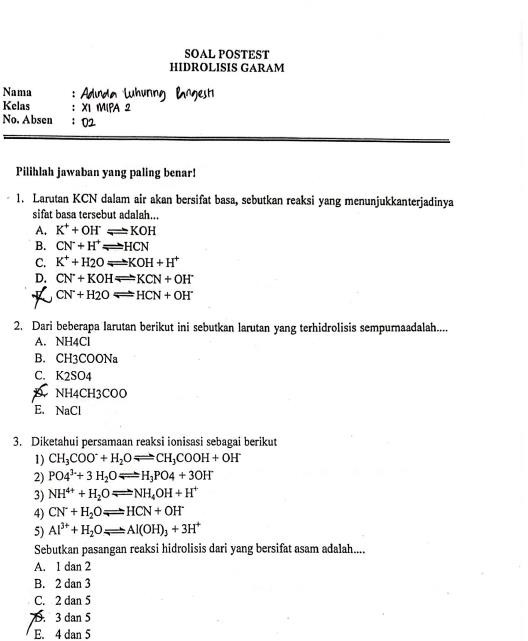 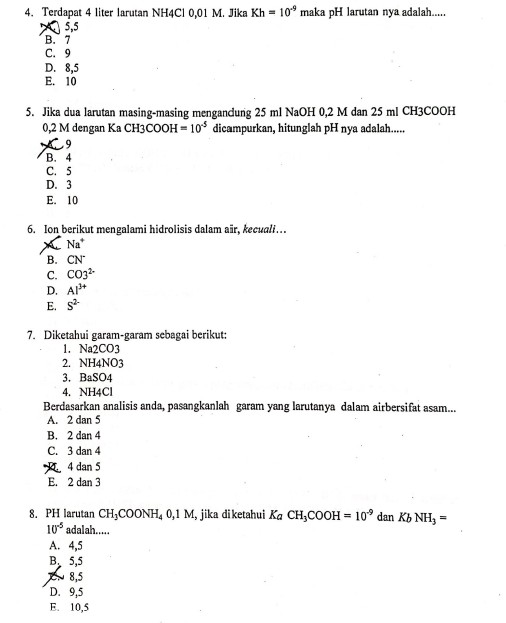 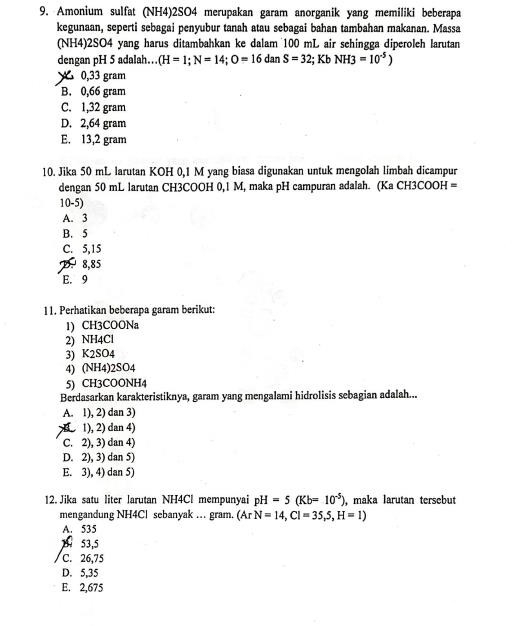 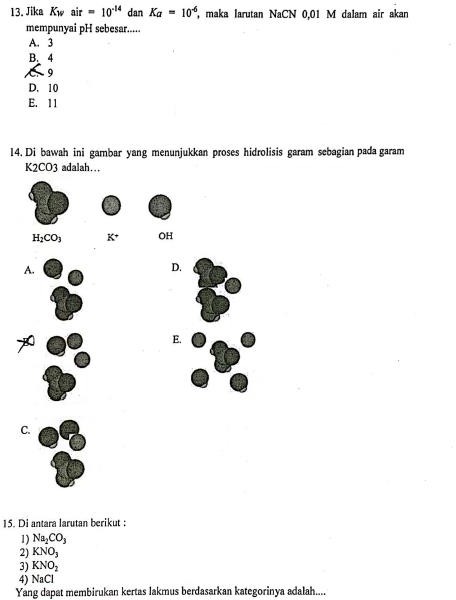 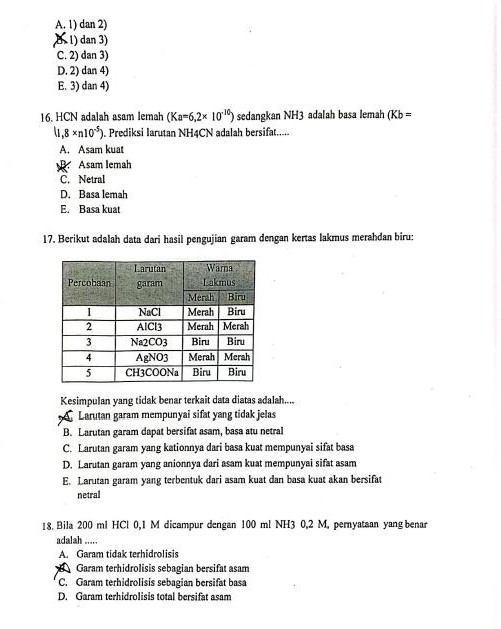 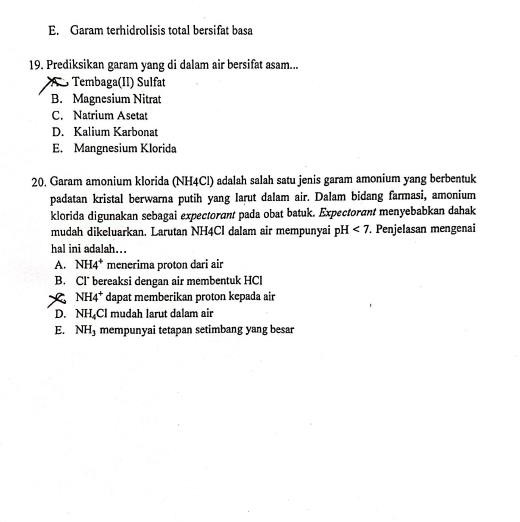 Lampiran 16KUNCI JAWABAN SOAL PRETESTKUNCI JAWABAN SOAL POST TESTLampiran 17Tabel 4.6 Analisis Hasil Pre-Test dan Post-Test Peserta Didik XI MIPA 1Tabel 4.7 Analisis Hasil Pre-Test dan Post-Test Peserta Didik XI MIPA 2Lampiran 18Case Processing SummaryDescriptivesTests of Normalitya. Lilliefors Significance CorrectionLampiran 19KovensionalPaired Samples StatisticsPaired Samples CorrelationsPaired Samples TestEksperimentalPaired Samples StatisticsPaired Samples CorrelationsPaired Samples TestLampiran 20DOKUMENTASI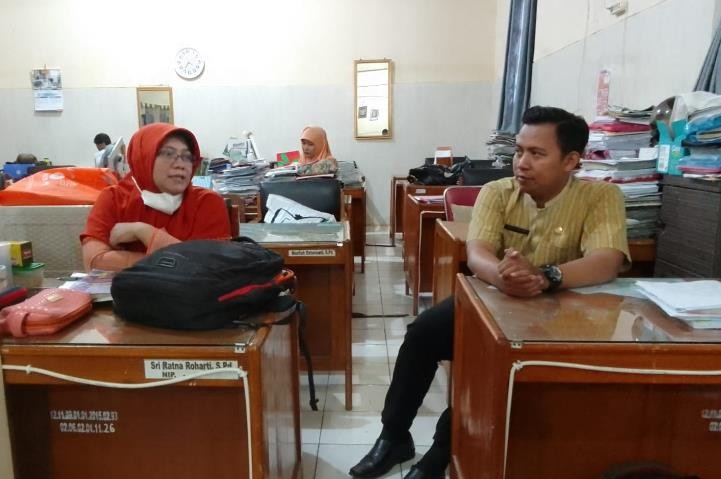 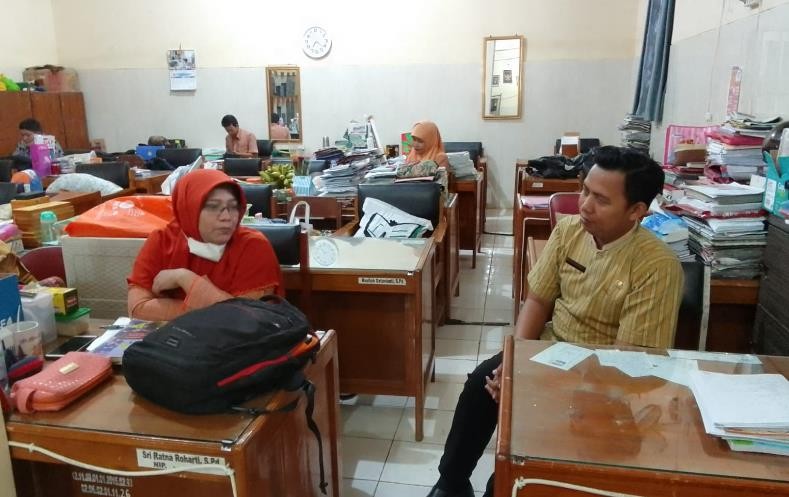 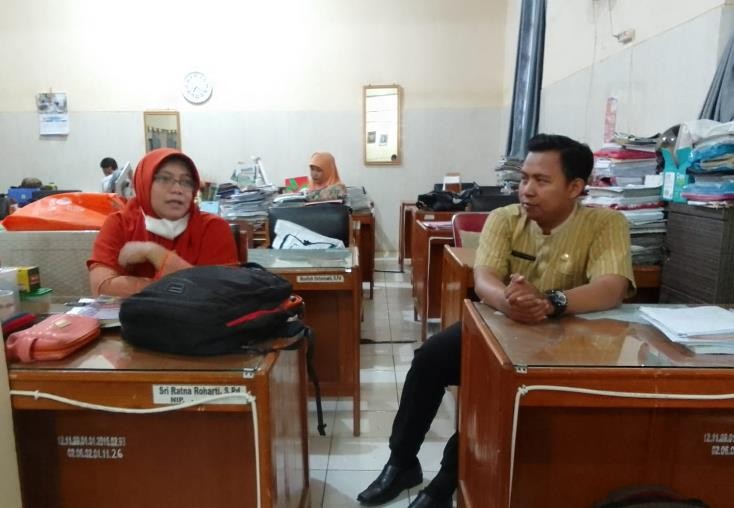 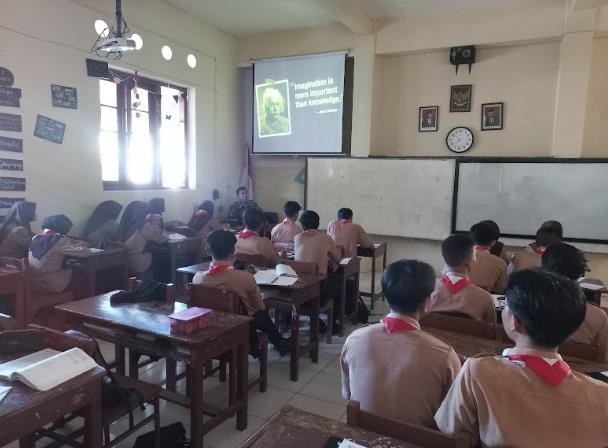 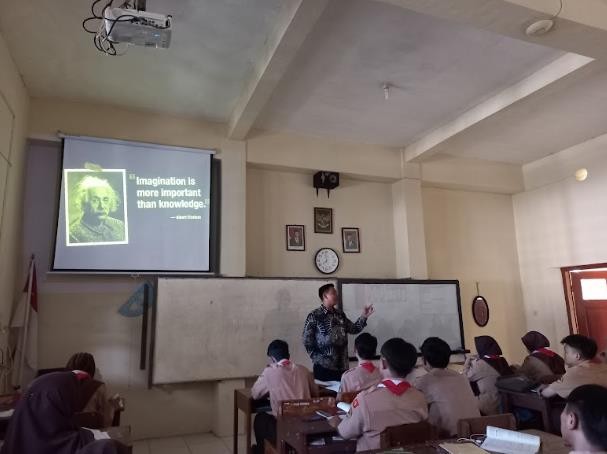 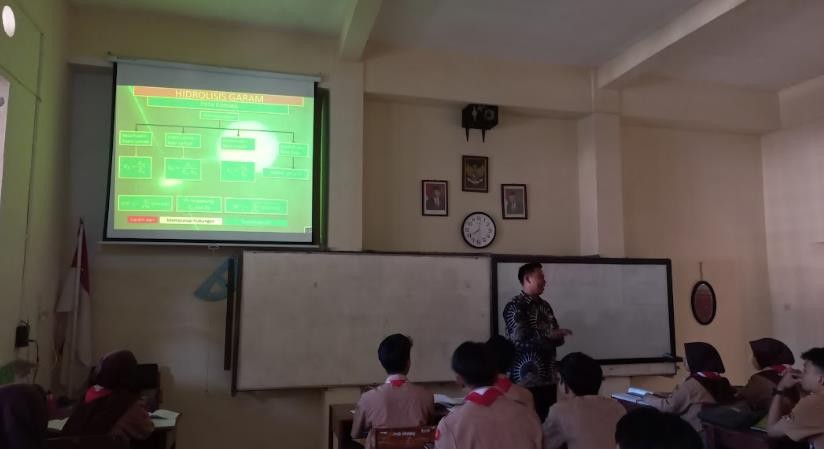 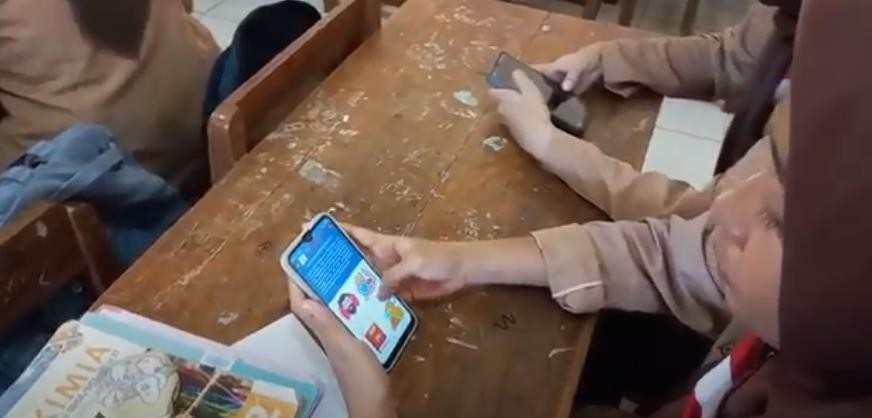 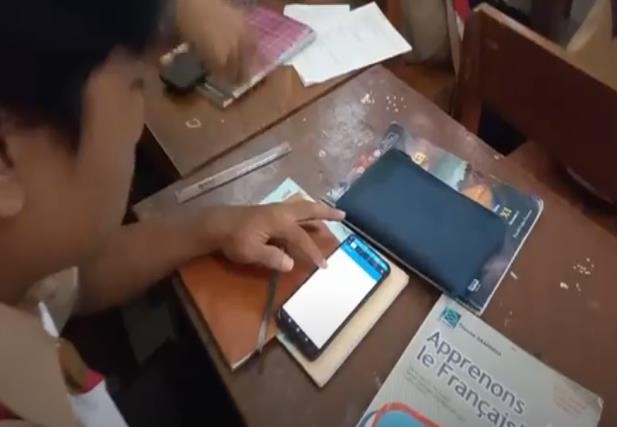 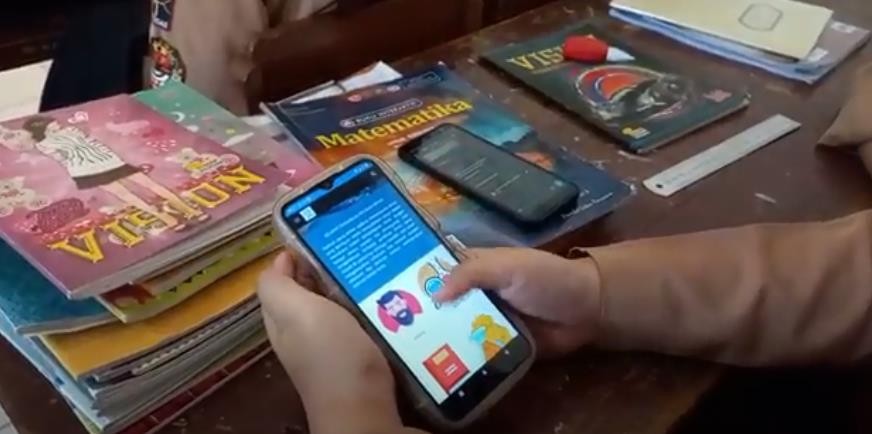 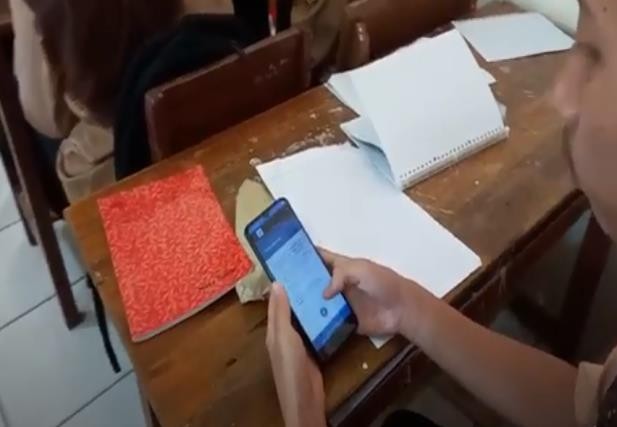 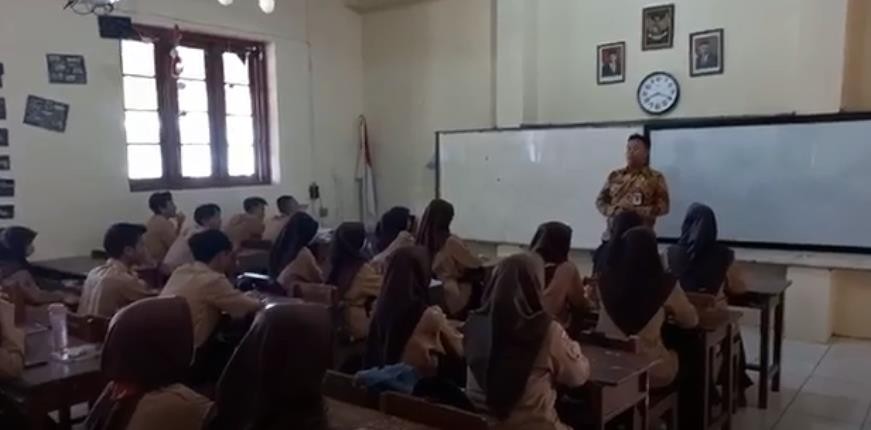 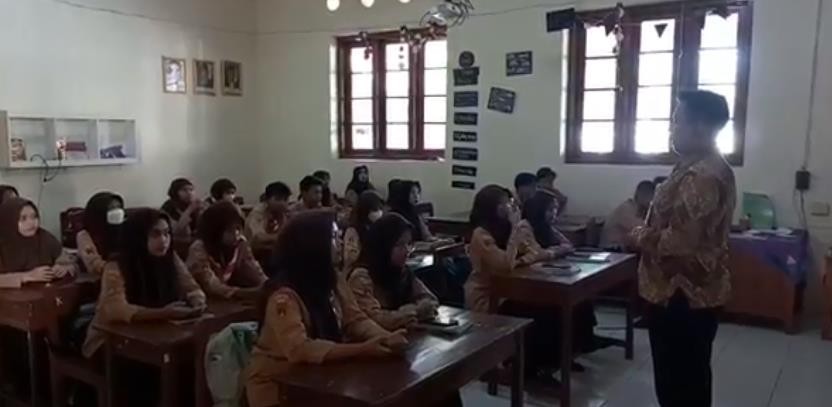 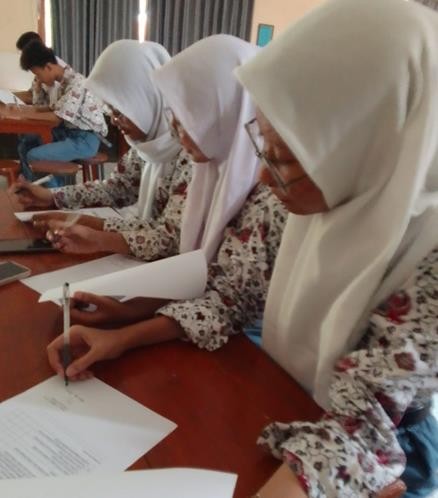 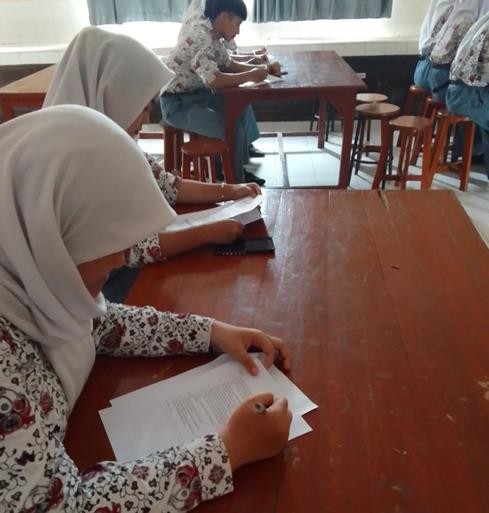 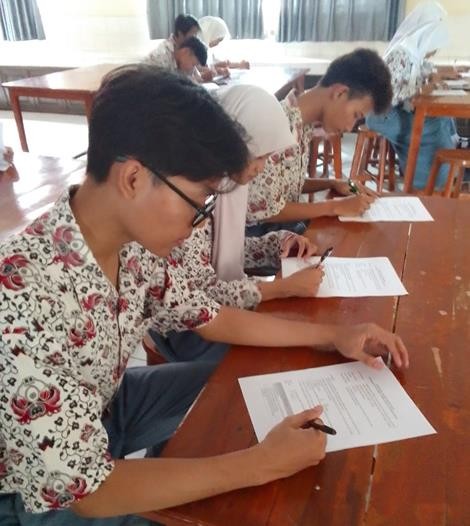 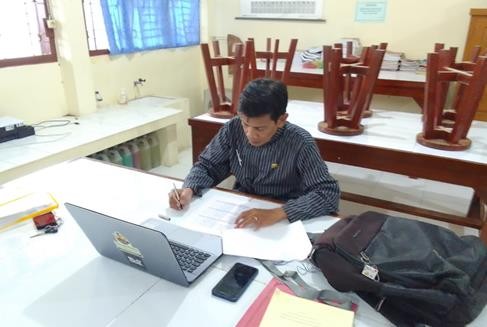 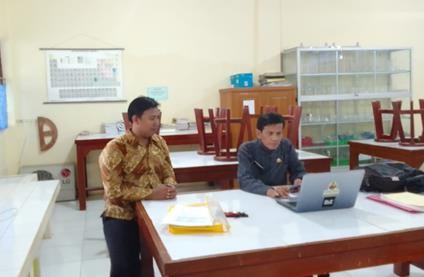 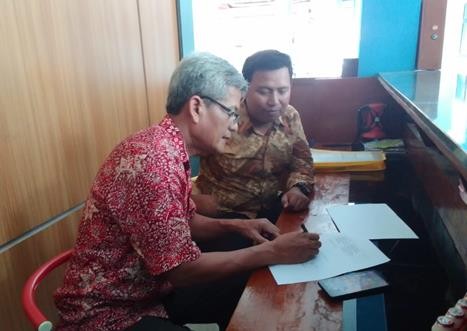 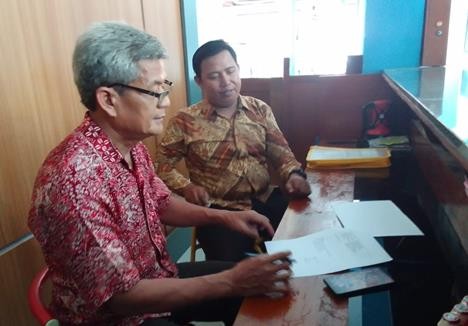 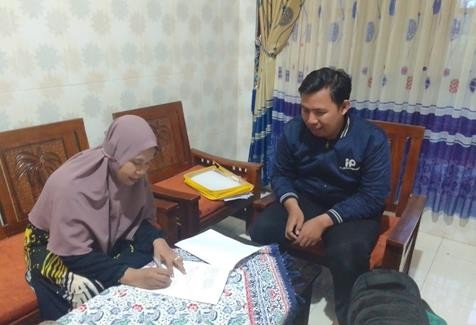 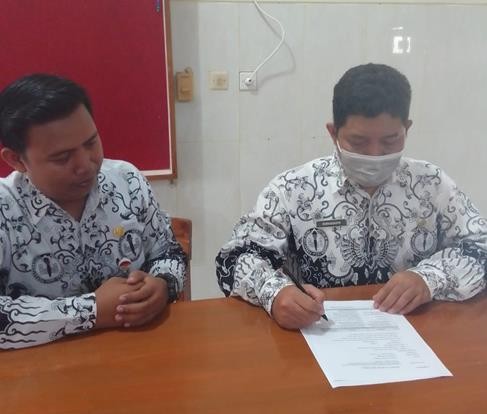 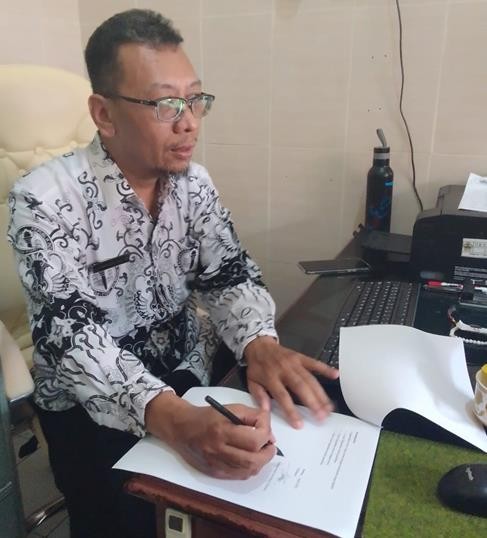 Lampiran 21PROFIL SEKOLAH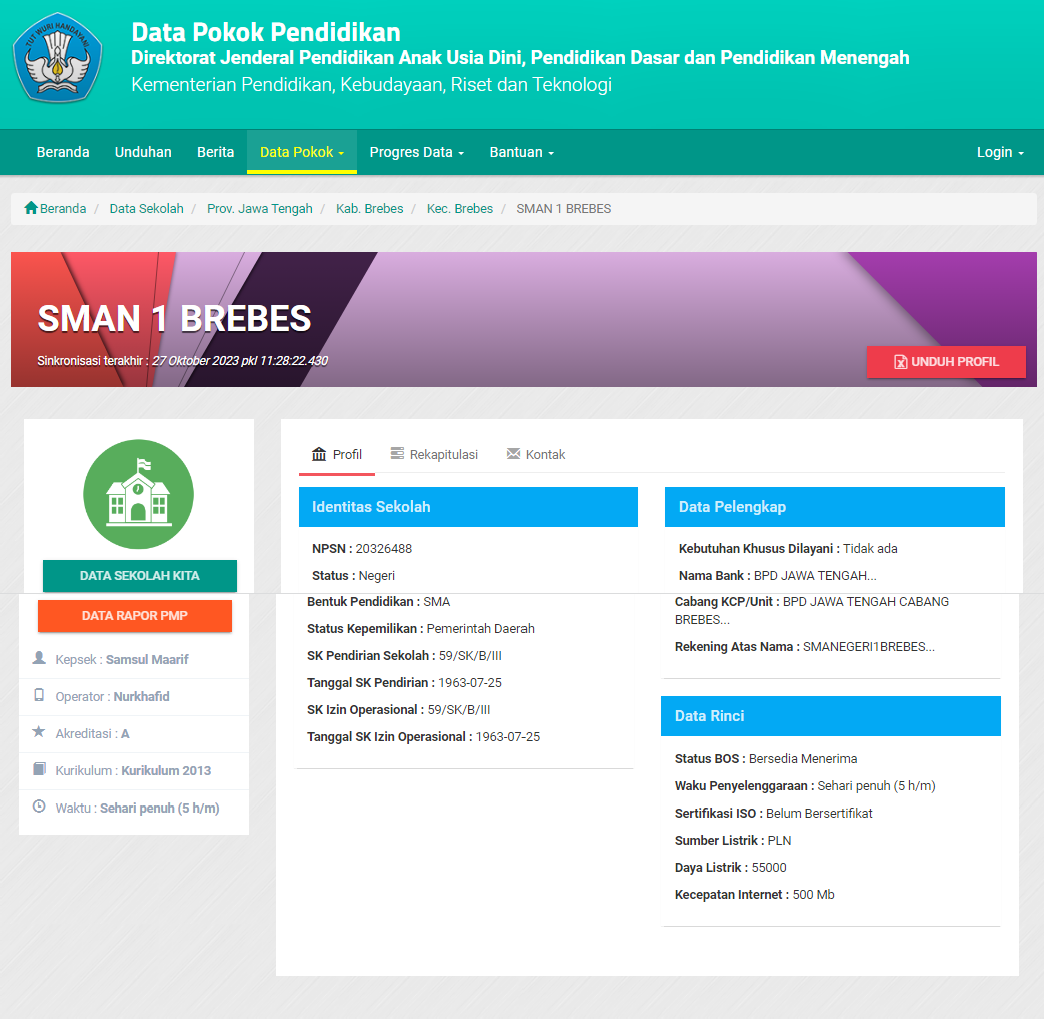 NoAspek yang diamatiAdaTidakKeteranganA.Perangkat Pembelajaran1. Kurikulum2. Silabus3. Rencana Pelaksanaan Pembelajaran(RPP)BProses Pembelajaran1. Kegiatan Awal/Apersepsi2. Metode Pembelajaran3. Model Pembelajaran4. Materi Ajar5. Strategi Pembelajaran6. Pengelolaan Sumber Belajar7. Teknik Penguasaan Kelas8. Penggunaan Media Pembelajaran9. Refleksi dan Evaluasi Pembelajaran10. Menutup PelajaranTopikTujuanPertanyaan1. Kesulitan yang di alami guruMengetahui kesulitan yang di alami guru saat mengajarApa kesulitan yang dialami oleh guru dalam mengajarkan materi?Materi apa yang sulit dipahami oleh peserta didik?2. Penggunaan media pembelajaran saat iniMengetahui penggunaan media pembelajaran saat iniVariasi model pembelajaran apakah yang pernah digunakanSumber /bahan ajar yang digunakanMedia pembelajaran apa saja yang anda gunakan dalam proses pembelajaran?Bagaimana efektifitas media yang digunakanApakah ada pengaruh terhadap prestasi belajar3. Kebutuhan akan media berbasis ICTMengetahui media pembelajaran yang dibutuhkan dalam proses pembelajaranApakah anda pernah membuat atau mengembangkan media pembelajaran?Media seperti apakah yang anda kembangkan?Bagaimana tanggapan peserta didik dengan media yang telah andabuat atau kembangkan itu?k. Apa saja kendala atau kesulitan anda dalam membuat atau mengembangkan sebuah media pembelajaran?NoAspekIndikatorJumlah ButirNomor Butir1Media PembelajaranKemudahan PenggunaanKemenarikanKetepatan media pembelajaran31,2,32MateriKetepatan isi materiBahasaEvaluasi104,5,6,7,8,9,10,11,12,133ManfaatKetertarikanMotivasi belajar314,15,16NoPernyataanResponResponResponResponNoPernyataanSKKBSBMedia PembelajaranMedia PembelajaranMedia PembelajaranMedia PembelajaranMedia PembelajaranMedia Pembelajaran1Kemudahan penggunaan media pembelajaran aplikasiSIPMA melalui handphone atau laptop2Tampilan yang dimiliki aplikasi SIPMA3Hubungan bahan ajar aplikasi SIPMA denganpembelajaranMateriMateriMateriMateriMateriMateri4Kesesuaian materi yang disediakan dalam aplikasiSIPMA dengan tujuan pembelajaran5Kesesuaian isi media dengan materi pembelajaran6Kemudahan bahasa yang digunakan di dalam media7Permasalahan yang disajikan berkaitan dengankehidupan sehari-hari8Media aplikasi SIPMA memfasilitasi untuk melakukan aktivitas saintifik (menemukan masalah, mencariinformasi menyelesaikan masalah dll)9Penyajian materi pada aplikasi SIPMA sangat membantudalam menguatkan pemahaman konsep10Media aplikasi SIPMA membantu menyelesaikanpersoalan yang muncul dalam pembelajaran kimia11Kemenarikan gambar, alur materi dalam aplikasi SIPMA12Ketersediaan latihan soal atau evaluasi dalam aplikasiSIPMA13Kesesuaian soal latihan atau evaluasi dengan tujuan pembelajaranManfaatManfaatManfaatManfaatManfaatManfaat14Aplikasi SIPMA dapat membuat saya lebih termotivasi untuk belajar15Aplikasi SIPMA dapat membuat saya lebih tertarik untuk mempelajari kimia16Kemampuan untuk meningkatkan pemahaman konsepsetelah menggunakan aplikasi SIPMANoAspekIndikatorJumlah ButirAhli MediaAhli MediaAhli MediaAhli Media1Rekayasa Perangkat LunakKreativitas dan inovasi dalam media pembelajaran Kemudahan pengoperasian media pembelajaran11Fungsi touch dan scroll1Maintable1Reusabilitas1Ketergantungan dengan perangkat lain1Peluang pengembangan12Aspek Tampilan VisualKesesuaian pemilihan warna tampilan Kesesuaian pemilihan jenis huruf11Kesesuaian pemilihan ukuran huruf1Ketepatan penempatan icon/ tombol1Kesesuaian tampilan gambar/video yang disajikan1Keseimbangan proporsi gambar/video1Kemenarikan desain13Aspek Interaksi InstruksionalDukungan media bagi kemandirian siswa1Kemampuan mendorong rasa ingin tahu siswa1Kemampuan media menambah pengetahuan1Kemampuan media dalam meningkatkan1pemahaman siswaKemampuan media menambah motivasi siswa1dalam belajar4Aspek BahasaKetepatan penggunaan istilah1Kemudahan memahami alur materi melalui1penggunaan bahasaKesesuaian bahasa dengan tingkat berpikir siswa1Ahli MateriAhli MateriAhli MateriAhli Materi1Aspek Relevansi MateriKesesuaian materi dengan KD ( Kompetensi Dasar) Kesesuaian materi dengan indiktor11Kesesuian materi dengan tujuan pembelajaran1Kejelasan perumusan tujuan pembelajaran1Kebenaran	konsep	materi	ditinjau	dari	aspek1keilmuan2AspekPengorganisasianKejelasan penyampaian materi1MateriSistematika materi1Kelengkapan materi1Kemenarikan materi1Aktualisasi Materi1Kesesuaian	tingkat	kesulitan	dan	keabstrakan1konsepKejelasan contoh yang diberikan13Aspek Evaluasi / Latihan SoalKesesuaian evaluasi dengan materi dan tujuan pembelajaran1Kejelasan petunjuk pengerjaan1Kebenaran konsep soal1Kejelasan perumusan soal1Tingkat kesulitan soal1Variasi soal1Kebenaran kunci jawaban4Aspek Kelayakan KebahasaanKemudahan bahasa/istilah Kemudahan kalimat11Kesesuaian kaidahKesesuaian tingkat perkembangan berfikir siswa115Aspek Efek BagiStrategiKemampuan mendorong rasa ingin tahu siswa1PembelajaranKemampuan menambah pengetahuan1Kemampuan meningkatkan pemahaman siswa1Kemampuan menumbuhkan motivasi siswa1Kemandirian siswa1NoIndikatorDeskripsiSkala PenilaianSkala PenilaianSkala PenilaianSkala PenilaianNoIndikatorDeskripsi1234Aspek Rekayasa Perangkat LunakAspek Rekayasa Perangkat LunakAspek Rekayasa Perangkat LunakAspek Rekayasa Perangkat LunakAspek Rekayasa Perangkat LunakAspek Rekayasa Perangkat LunakAspek Rekayasa Perangkat Lunak1Kreativitas dan inovasi dalam media pembelajaranMedia pembelajaran memiliki nilai-nilai kerativitas dan inovasi2Kemudahan	pengoperasian media pembelajaranMedia pembelajaran dapat dioperasikan dengan mudah3Fungsi touch dan scrollKemudahan fungsi touch danscroll4MaintableMedia dapat dipelihara/ dikelola dengan mudah5ReusabilitasMedia dapat digunakan kembali/ digunakan berulang-ulang6Ketergantungan dengan perangkat lainMedia dapat diakses tanpa meng- install perangkat khusus/ lainnya7Peluang pengembanganPeluang pengembangan media pembelajarn terhadappengembangan IPTEKAspek Tampilan VisualAspek Tampilan VisualAspek Tampilan VisualAspek Tampilan VisualAspek Tampilan VisualAspek Tampilan VisualAspek Tampilan Visual8Kesesuaian pemilihan warnatampilanJenis pemilihan warna yangdigunakan sesuai dan menarik9Kesesuaian pemilihan jenishurufJenis pemilihan huruf yangdigunakan sesuai dan menarik10Kesesuaian pemilihanukuran hurufUkuran	huruf	yang	digunakansesuai dengan desain media11Ketepatan penempatan icon/tombolKetapatan	penempatan	icon/tombol sesuai dengan desain12Kesesuaian tampilangambar/video yang disajikanTampilan	gambar/video	yangdisajikan	menarik	dan	tidak mengganggu13Keseimbangan proporsigambar/videoProporsi	gambar/video	sesuaidengan desain14Kemenarikan desainDesain menarik dan kreatifAspek Interaksi InstruksionalAspek Interaksi InstruksionalAspek Interaksi InstruksionalAspek Interaksi InstruksionalAspek Interaksi InstruksionalAspek Interaksi InstruksionalAspek Interaksi Instruksional15Dukungan media bagi kemandirian siswaMedia mendukung siswa untuk dapat	belajar	materi	secaramandiri16Kemampuan mendorong rasa ingin tahu siswaMedia mendorong rasa ingin tahu siswa17Kemampuan media menambah pengetahuanMedia dapat menambah pengetahuan siswa mengenaimateri yang dipelajari18Kemampuan media dalammeningkatkan	pemahaman siswaMedia dapat meningkatkan pemahaman siswa19Kemampuan media menambah motivasi siswadalam belajarMedia	mampu	meningkatkan motivasi siswa dalam mempelajarimateriAspek BahasaAspek BahasaAspek BahasaAspek BahasaAspek BahasaAspek BahasaAspek Bahasa20Ketepatan penggunaan istilahIstilah	yang	digunakan		dalam media	sesuai		dengan	bidangmateri21Kemudahan memahami alur materi melalui penggunaanbahasaPenggunaan bahasa pada media mendukung kemudahanmemahami alur materi22Kesesuaian bahasa dengan tingkat berpikir siswaBahasa		yang	digunakan		pada media	sesuai		dengan	tingkatberpikir siswaNoIndikatorDeskripsiSkala PenilaianSkala PenilaianSkala PenilaianSkala PenilaianNoIndikatorDeskripsi1234Aspek Rekayasa Perangkat LunakAspek Rekayasa Perangkat LunakAspek Rekayasa Perangkat LunakAspek Rekayasa Perangkat LunakAspek Rekayasa Perangkat LunakAspek Rekayasa Perangkat LunakAspek Rekayasa Perangkat Lunak1Kreativitas dan inovasi dalam media pembelajaranMedia pembelajaran memiliki nilai-nilai kerativitas dan inovasi2Kemudahan	pengoperasian media pembelajaranMedia pembelajaran dapat dioperasikan dengan mudah3Fungsi touch dan scrollKemudahan fungsi touch danscroll4MaintableMedia dapat dipelihara/ dikelola dengan mudah5ReusabilitasMedia dapat digunakan kembali/ digunakan berulang-ulang6Ketergantungan dengan perangkat lainMedia dapat diakses tanpa meng- install perangkat khusus/ lainnya7Peluang pengembanganPeluang pengembangan media pembelajarn terhadappengembangan IPTEKAspek Tampilan VisualAspek Tampilan VisualAspek Tampilan VisualAspek Tampilan VisualAspek Tampilan VisualAspek Tampilan VisualAspek Tampilan Visual8Kesesuaian pemilihan warna tampilanJenis pemilihan warna yang digunakan sesuai dan menarik9Kesesuaian pemilihan jenisJenis pemilihan huruf yanghurufdigunakan sesuai dan menarik10Kesesuaian pemilihanukuran hurufUkuran	huruf	yang	digunakansesuai dengan desain media11Ketepatan penempatan icon/tombolKetapatan	penempatan	icon/tombol sesuai dengan desain12Kesesuaian tampilan gambar/video yangdisajikanTampilan		gambar/video	yang disajikan	menarik	dan	tidakmengganggu13Keseimbangan proporsigambar/videoProporsi	gambar/video	sesuaidengan desain14Kemenarikan desainDesain menarik dan kreatifAspek Efek Bagi Strategi PembelajaranAspek Efek Bagi Strategi PembelajaranAspek Efek Bagi Strategi PembelajaranAspek Efek Bagi Strategi PembelajaranAspek Efek Bagi Strategi PembelajaranAspek Efek Bagi Strategi PembelajaranAspek Efek Bagi Strategi Pembelajaran15Dukungan media bagi kemandirian siswaMedia mendukung siswa untukdapat	belajar	materi	secara mandiri16Kemampuan mendorongrasa ingin tahu siswaMedia mendorong rasa ingin tahusiswa17Kemampuan media menambah pengetahuanMedia dapat menambah pengetahuan siswa mengenaimateri yang dipelajari18Kemampuan media dalam meningkatkan	pemahamansiswaMedia dapat meningkatkan pemahaman siswa19Kemampuan media menambah motivasi siswadalam belajarMedia	mempu	meningkatkan motivasi siswa dalam mempelajarimateriAspek BahasaAspek BahasaAspek BahasaAspek BahasaAspek BahasaAspek BahasaAspek Bahasa20Ketepatan penggunaan istilahIstilah	yang	digunakan		dalam media	sesuai		dengan	bidangmateri21Kemudahan memahami alur materi melalui penggunaanbahasaPenggunaan bahasa pada media mendukung kemudahanmemahami alur materi22Kesesuaian bahasa dengan tingkat berpikir siswaBahasa		yang	digunakan		pada media	sesuai		dengan	tingkatberpikir siswaNoIndikatorDeskripsiSkala PenilaianSkala PenilaianSkala PenilaianSkala PenilaianNoIndikatorDeskripsi1234Aspek Rekayasa Perangkat LunakAspek Rekayasa Perangkat LunakAspek Rekayasa Perangkat LunakAspek Rekayasa Perangkat LunakAspek Rekayasa Perangkat LunakAspek Rekayasa Perangkat LunakAspek Rekayasa Perangkat Lunak1Kreativitas dan inovasidalam media pembelajaranMedia pembelajaran memilikinilai-nilai kerativitas dan inovasi2Kemudahan	pengoperasianmedia pembelajaranMedia pembelajaran dapatdioperasikan dengan mudah3Fungsi touch dan scrollKemudahan fungsi touch danscroll4MaintableMedia dapat dipelihara/ dikeloladengan mudah5ReusabilitasMedia dapat digunakan kembali/digunakan berulang-ulang6Ketergantungan denganperangkat lainMedia dapat diakses tanpa meng- install perangkat khusus/ lainnya7Peluang pengembanganPeluang pengembangan media pembelajarn terhadappengembangan IPTEKAspek Tampilan VisualAspek Tampilan VisualAspek Tampilan VisualAspek Tampilan VisualAspek Tampilan VisualAspek Tampilan VisualAspek Tampilan Visual8Kesesuaian pemilihan warnatampilanJenis pemilihan warna yangdigunakan sesuai dan menarik9Kesesuaian pemilihan jenisJenis pemilihan huruf yanghurufdigunakan sesuai dan menarik10Kesesuaian pemilihanukuran hurufUkuran	huruf	yang	digunakansesuai dengan desain media11Ketepatan penempatan icon/tombolKetapatan	penempatan	icon/tombol sesuai dengan desain12Kesesuaian tampilan gambar/video yangdisajikanTampilan		gambar/video	yang disajikan	menarik	dan	tidakmengganggu13Keseimbangan proporsigambar/videoProporsi	gambar/video	sesuaidengan desain14Kemenarikan desainDesain menarik dan kreatifAspek Efek Bagi Strategi PembelajaranAspek Efek Bagi Strategi PembelajaranAspek Efek Bagi Strategi PembelajaranAspek Efek Bagi Strategi PembelajaranAspek Efek Bagi Strategi PembelajaranAspek Efek Bagi Strategi PembelajaranAspek Efek Bagi Strategi Pembelajaran15Dukungan media bagi kemandirian siswaMedia mendukung siswa untukdapat	belajar	materi	secara mandiri16Kemampuan mendorongrasa ingin tahu siswaMedia mendorong rasa ingin tahusiswa17Kemampuan media menambah pengetahuanMedia dapat menambah pengetahuan siswa mengenaimateri yang dipelajari18Kemampuan media dalam meningkatkan	pemahamansiswaMedia dapat meningkatkan pemahaman siswa19Kemampuan media menambah motivasi siswadalam belajarMedia	mempu	meningkatkan motivasi siswa dalam mempelajarimateriAspek BahasaAspek BahasaAspek BahasaAspek BahasaAspek BahasaAspek BahasaAspek Bahasa20Ketepatan penggunaan istilahIstilah	yang	digunakan		dalam media	sesuai		dengan	bidangmateri21Kemudahan memahami alur materi melalui penggunaanbahasaPenggunaan bahasa pada media mendukung kemudahanmemahami alur materi22Kesesuaian bahasa dengan tingkat berpikir siswaBahasa		yang	digunakan		pada media	sesuai		dengan	tingkatberpikir siswaNoIndikatorDeskripsiSkala PenilaianSkala PenilaianSkala PenilaianSkala PenilaianNoIndikatorDeskripsi1234Aspek Relevansi MateriAspek Relevansi MateriAspek Relevansi MateriAspek Relevansi MateriAspek Relevansi MateriAspek Relevansi MateriAspek Relevansi Materi1Kesesuaian materi dengan KD ( Kompetensi Dasar)Materi yang di sampaikan sesuai dengan KD ( Kompetensi dasar)√2Kesesuaian materi dengan indiktorMateri yang di sampaikan sesuai dengan indikator√3Kesesuian materi dengan tujuan pembelajaranMateri yang di sampaikan sesuai dengan tujuan pembelajaran√4Kejelasan perumusan tujuan pembelajaranTujuan pembelajaran dirumuskan dengan jelas√5Kebenaran	konsep	materi ditinjau dari aspek keilmuanKonsep yang disajikan sesuai dengan yang berlakuk dalambidang keilmuan materi√Aspek Pengorganisasian MateriAspek Pengorganisasian MateriAspek Pengorganisasian MateriAspek Pengorganisasian MateriAspek Pengorganisasian MateriAspek Pengorganisasian MateriAspek Pengorganisasian Materi6Kejelasan penyampaian materiMateri disajikan dengan jelas√7Sistematika materiMateri disampaikan secarasistematis√8Kelengkapan materiMateri yang di sampaikan lengkapdan detail√9Kemenarikan materiMateri yang disampaikan lengkapdan detail√10Aktualisasi MateriMateri yang disampaikan aktual√11Kesesuaian tingkat kesulitan dan keabstrakan konsepTingkat kesulitan dan keabstrakan konsep sesuai dengan tingkat berpikir siswa, sehingga dapatditerjemahkan dengan mudah√12Kejelasan	contoh	yangdiberikanContoh disajikan dengan jelas√Aspek Evaluasi / Latihan SoalAspek Evaluasi / Latihan SoalAspek Evaluasi / Latihan SoalAspek Evaluasi / Latihan SoalAspek Evaluasi / Latihan SoalAspek Evaluasi / Latihan SoalAspek Evaluasi / Latihan Soal13Kesesuaian evaluasi dengan materi dan tujuanpembelajaranEvaluasi yang diberikan sesuai dengan	materi	dan	tujuanpembelajaran√14Kejelasan petunjukpengerjaanPetunjuk	pengerjaan	soaldisampaikan dengan jelas√15Kebenaran konsep soalSoal sesuai dengan konsep yangberlaku dalam materi√16Kejelasan perumusan soalSoal dirumuskan dengan jelas√17Tingkat kesulitan soalTingkat	kesulitan	soal	sesuai dengan KD, materi dan tujuanpembelajaran√18Variasi soalSoal evaluasi/latihan bervariasi√19Kebenaran kunci jawabanKunci	jawaban	yang	disajikanbenar dan sesuai dengan kaidah√Aspek Kelayakan KebahasaanAspek Kelayakan KebahasaanAspek Kelayakan KebahasaanAspek Kelayakan KebahasaanAspek Kelayakan KebahasaanAspek Kelayakan KebahasaanAspek Kelayakan Kebahasaan20Kemudahan bahasa/istilahBahasa/istilah	yang	digunakan mudah	dipahami	siswa	sesuaidengan bidang materi√21Kemudahan kalimatKalimat yang digunakan untuk menjelaskan materi mudah dipahami dan tidak menimbulkanmakna ganda√22Kesesuaian kaidahBahasa yang digunakan sesuai dengan kaidah bahasa indonesiayang benar√23Kesesuaian tingkat perkembangan berfikirsiswaBahasa yng digunakan sesuai dengan tingkat perkembanganberfikir siswa√Aspek Efek Bagi Strategi PembelajaranAspek Efek Bagi Strategi PembelajaranAspek Efek Bagi Strategi PembelajaranAspek Efek Bagi Strategi PembelajaranAspek Efek Bagi Strategi PembelajaranAspek Efek Bagi Strategi PembelajaranAspek Efek Bagi Strategi Pembelajaran24Kemampuan mendorongrasa ingin tahu siswaMateri dapat mendorong rasaingin tahu siswa√25Kemampuan menambahpengetahuanMateri dapat menambahpengetahuan dasar siswa√26Kemampuan meningkatkanpemahaman siswaMateri dapat meningkatkanpemahaman siswa√27Kemampuan menumbuhkanmotivasi siswaMateri dapat meningkatkanmotivasi dan minat belajar siswa√28Kemandirian siswaMateri dapat membantu siswabelajar mandiri√NoIndikatorDeskripsiSkala PenilaianSkala PenilaianSkala PenilaianSkala PenilaianNoIndikatorDeskripsi1234Aspek Relevansi MateriAspek Relevansi MateriAspek Relevansi MateriAspek Relevansi MateriAspek Relevansi MateriAspek Relevansi MateriAspek Relevansi Materi1Kesesuaian materi denganKD ( Kompetensi Dasar)Materi yang di sampaikan sesuaidengan KD ( Kompetensi dasar)√2Kesesuaian materi denganindiktorMateri yang di sampaikan sesuaidengan indikator√3Kesesuian materi dengantujuan pembelajaranMateri yang di sampaikan sesuaidengan tujuan pembelajaran√4Kejelasan perumusan tujuanpembelajaranTujuan pembelajaran dirumuskandengan jelas√5Kebenaran	konsep	materi ditinjau dari aspek keilmuanKonsep yang disajikan sesuai dengan yang berlakuk dalambidang keilmuan materi√Aspek Pengorganisasian MateriAspek Pengorganisasian MateriAspek Pengorganisasian MateriAspek Pengorganisasian MateriAspek Pengorganisasian MateriAspek Pengorganisasian MateriAspek Pengorganisasian Materi6Kejelasan penyampaianmateriMateri disajikan dengan jelas√7Sistematika materiMateri disampaikan secarasistematis√8Kelengkapan materiMateri yang di sampaikan lengkapdan detail√9Kemenarikan materiMateri yang disampaikan lengkapdan detail√10Aktualisasi MateriMateri yang disampaikan aktual√11Kesesuaian tingkat kesulitan dan keabstrakan konsepTingkat kesulitan dan keabstrakan konsep sesuai dengan tingkat berpikir siswa, sehingga dapatditerjemahkan dengan mudah√12Kejelasan	contoh	yangdiberikanContoh disajikan dengan jelas√Aspek Evaluasi / Latihan SoalAspek Evaluasi / Latihan SoalAspek Evaluasi / Latihan SoalAspek Evaluasi / Latihan SoalAspek Evaluasi / Latihan SoalAspek Evaluasi / Latihan SoalAspek Evaluasi / Latihan Soal13Kesesuaian evaluasi dengan materi dan tujuanpembelajaranEvaluasi yang diberikan sesuai dengan	materi	dan	tujuanpembelajaran√14Kejelasan petunjukpengerjaanPetunjuk	pengerjaan	soaldisampaikan dengan jelas√15Kebenaran konsep soalSoal sesuai dengan konsep yangberlaku dalam materi√16Kejelasan perumusan soalSoal dirumuskan dengan jelas√17Tingkat kesulitan soalTingkat	kesulitan	soal	sesuai dengan KD, materi dan tujuanpembelajaran√18Variasi soalSoal evaluasi/latihan bervariasi√19Kebenaran kunci jawabanKunci	jawaban	yang	disajikanbenar dan sesuai dengan kaidah√Aspek Kelayakan KebahasaanAspek Kelayakan KebahasaanAspek Kelayakan KebahasaanAspek Kelayakan KebahasaanAspek Kelayakan KebahasaanAspek Kelayakan KebahasaanAspek Kelayakan Kebahasaan20Kemudahan bahasa/istilahBahasa/istilah	yang	digunakan mudah	dipahami	siswa	sesuaidengan bidang materi√21Kemudahan kalimatKalimat yang digunakan untuk menjelaskan materi mudah dipahami dan tidak menimbulkanmakna ganda√22Kesesuaian kaidahBahasa yang digunakan sesuai dengan kaidah bahasa indonesiayang benar√23Kesesuaian tingkat perkembangan berfikirsiswaBahasa yng digunakan sesuai dengan tingkat perkembanganberfikir siswa√Aspek Kebutuhan MateriAspek Kebutuhan MateriAspek Kebutuhan MateriAspek Kebutuhan MateriAspek Kebutuhan MateriAspek Kebutuhan MateriAspek Kebutuhan Materi24Kemampuan mendorongrasa ingin tahu siswaMateri dapat mendorong rasaingin tahu siswa√25Kemampuan menambahpengetahuanMateri dapat menambahpengetahuan dasar siswa√26Kemampuan meningkatkanpemahaman siswaMateri dapat meningkatkanpemahaman siswa√27Kemampuan menumbuhkanmotivasi siswaMateri dapat meningkatkanmotivasi dan minat belajar siswa√28Kemandirian siswaMateri dapat membantu siswabelajar mandiri√NoIndikatorDeskripsiSkala PenilaianSkala PenilaianSkala PenilaianSkala PenilaianNoIndikatorDeskripsi1234Aspek Relevansi MateriAspek Relevansi MateriAspek Relevansi MateriAspek Relevansi MateriAspek Relevansi MateriAspek Relevansi MateriAspek Relevansi Materi1Kesesuaian materi denganKD ( Kompetensi Dasar)Materi yang di sampaikan sesuaidengan KD ( Kompetensi dasar)√2Kesesuaian materi denganindiktorMateri yang di sampaikan sesuaidengan indikator√3Kesesuian materi dengantujuan pembelajaranMateri yang di sampaikan sesuaidengan tujuan pembelajaran√4Kejelasan perumusan tujuanpembelajaranTujuan pembelajaran dirumuskandengan jelas√5Kebenaran	konsep	materi ditinjau dari aspek keilmuanKonsep yang disajikan sesuai dengan yang berlakuk dalambidang keilmuan materi√Aspek Pengorganisasian MateriAspek Pengorganisasian MateriAspek Pengorganisasian MateriAspek Pengorganisasian MateriAspek Pengorganisasian MateriAspek Pengorganisasian MateriAspek Pengorganisasian Materi6Kejelasan penyampaianmateriMateri disajikan dengan jelas√7Sistematika materiMateri disampaikan secarasistematis√8Kelengkapan materiMateri yang di sampaikan lengkapdan detail√9Kemenarikan materiMateri yang disampaikan lengkapdan detail√10Aktualisasi MateriMateri yang disampaikan aktual√11Kesesuaian tingkat kesulitan dan keabstrakan konsepTingkat kesulitan dan keabstrakan konsep sesuai dengan tingkat berpikir siswa, sehingga dapatditerjemahkan dengan mudah√12Kejelasan	contoh	yangdiberikanContoh disajikan dengan jelas√Aspek Evaluasi / Latihan SoalAspek Evaluasi / Latihan SoalAspek Evaluasi / Latihan SoalAspek Evaluasi / Latihan SoalAspek Evaluasi / Latihan SoalAspek Evaluasi / Latihan SoalAspek Evaluasi / Latihan Soal13Kesesuaian evaluasi dengan materi dan tujuanpembelajaranEvaluasi yang diberikan sesuai dengan	materi	dan	tujuanpembelajaran√14Kejelasan petunjukpengerjaanPetunjuk	pengerjaan	soaldisampaikan dengan jelas√15Kebenaran konsep soalSoal sesuai dengan konsep yangberlaku dalam materi√16Kejelasan perumusan soalSoal dirumuskan dengan jelas√17Tingkat kesulitan soalTingkat	kesulitan	soal	sesuai dengan KD, materi dan tujuanpembelajaran√18Variasi soalSoal evaluasi/latihan bervariasi√19Kebenaran kunci jawabanKunci	jawaban	yang	disajikanbenar dan sesuai dengan kaidah√Aspek Kelayakan KebahasaanAspek Kelayakan KebahasaanAspek Kelayakan KebahasaanAspek Kelayakan KebahasaanAspek Kelayakan KebahasaanAspek Kelayakan KebahasaanAspek Kelayakan Kebahasaan20Kemudahan bahasa/istilahBahasa/istilah	yang	digunakan mudah	dipahami	siswa	sesuaidengan bidang materi√21Kemudahan kalimatKalimat yang digunakan untuk menjelaskan materi mudah dipahami dan tidak menimbulkanmakna ganda√22Kesesuaian kaidahBahasa yang digunakan sesuai dengan kaidah bahasa indonesiayang benar√23Kesesuaian tingkat perkembangan berfikirsiswaBahasa yng digunakan sesuai dengan tingkat perkembanganberfikir siswa√Aspek Kebutuhan MateriAspek Kebutuhan MateriAspek Kebutuhan MateriAspek Kebutuhan MateriAspek Kebutuhan MateriAspek Kebutuhan MateriAspek Kebutuhan Materi24Kemampuan mendorongrasa ingin tahu siswaMateri dapat mendorong rasaingin tahu siswa√25Kemampuan menambahpengetahuanMateri dapat menambahpengetahuan dasar siswa√26Kemampuan meningkatkanpemahaman siswaMateri dapat meningkatkanpemahaman siswa√27Kemampuan menumbuhkanmotivasi siswaMateri dapat meningkatkanmotivasi dan minat belajar siswa√28Kemandirian siswaMateri dapat membantu siswabelajar mandiri√Kompetensi DasarIPKMateri PokokKegiatan PembelajaranPenilaianAlokasi WaktuSumber Belajar3.1	Menganalisis struktur dan sifat senyawa hidrokarbon berdasarkan kekhasan atom karbon dan golongan senyawanyaMengidentifikasi senyawa hidrokarbon dalam kehidupan sehari- hari, misalnya plastik, lilin, dan tabung gas yang berisi elpiji serta nyala api pada kompor gas.Senyawa Hidrokarbon.Kekhasan atom karbon CAtom C primer, sekunder, tertier, dan kuarternerStruktur dan tata nama alkana, alkena, dan alkunaSifat-sifat fisikMengamati senyawa hidrokarbon dalam kehidupan sehari-hari, misalnya plastik, lilin, dan tabung gas yang berisi elpiji serta nyala api pada komporTes tertulis (uraian), Penugasan (Lembar kerja)16 x 45’Buku Kimia Siswa Kelas XI, Keme ndikbu d Tahun 2017Memahami kekhasan atom karbon yang menyebabkan banyaknya senyawa karbon.Menganalisis jenis atom C berdasarkan jumlah atom C yang terikat pada rantai atom karbon (atom C primer, sekunder, tersier, dan kuarterner) dengan menggunakan molimod, bahan alam, atau perangkat lunak kimia(ChemSketch, Chemdraw, atau lainnya).Memahami rumus umum alkana, alkena dan alkuna berdasarkan analisis rumus struktur dan rumus molekul.Menghubungkan rumus struktur danalkana, alkena, dan alkunaIsomerReaksi senyawa hidrokarbongas.Menyimak penjelasan kekhasan atom karbon yang menyebabkan banyaknya senyawa karbon.Membahas jenis atom C berdasar- kan jumlah atom C yang terikat pada rantai atom karbon (atom C primer, sekunder, tersier, dan kuarterner) dengan menggunakan molimod, bahan alam, atau perangkat lunak kimia(ChemSketc h, Chemdraw, atau lainnya).Membahas rumus umum alkana, alkena dan alkuna berdasarkan analisis rumus struktur dan rumus molekul.Menghubungkan rumus struktur dan rumusProduk, Praktik (Penilaian Praktik)4 x 45’Buku refensi yang releva n,Lingk ungan setem pat4.1	Membuat model visual berbagai struktur molekul hidrokarbon yang memiliki rumus molekul yang samaMemahami kekhasan atom karbon yang menyebabkan banyaknya senyawa karbon.Menganalisis jenis atom C berdasarkan jumlah atom C yang terikat pada rantai atom karbon (atom C primer, sekunder, tersier, dan kuarterner) dengan menggunakan molimod, bahan alam, atau perangkat lunak kimia(ChemSketch, Chemdraw, atau lainnya).Memahami rumus umum alkana, alkena dan alkuna berdasarkan analisis rumus struktur dan rumus molekul.Menghubungkan rumus struktur danalkana, alkena, dan alkunaIsomerReaksi senyawa hidrokarbongas.Menyimak penjelasan kekhasan atom karbon yang menyebabkan banyaknya senyawa karbon.Membahas jenis atom C berdasar- kan jumlah atom C yang terikat pada rantai atom karbon (atom C primer, sekunder, tersier, dan kuarterner) dengan menggunakan molimod, bahan alam, atau perangkat lunak kimia(ChemSketc h, Chemdraw, atau lainnya).Membahas rumus umum alkana, alkena dan alkuna berdasarkan analisis rumus struktur dan rumus molekul.Menghubungkan rumus struktur dan rumusProduk, Praktik (Penilaian Praktik)4 x 45’Buku refensi yang releva n,Lingk ungan setem patrumus molekul dengan rumus umum senyawa hidrokarbonMemahami cara memberi nama senyawa alkana, alkena dan alkuna sesuai dengan aturan IUPACMenganalisis keteraturan sifat fisik (titik didih dan titik leleh) senyawa alkana, alkena dan alkunaMenentukan isomer senyawa hidrokarbonMemprediksi jenis isomer (isomer rangka, posisi, fungsi, geometri) dari senyawa hidrokarbon.Membedakan jenis reaksi alkana, alkena dan alkuna.Membuat model visul berbagai struktur molekul hidrokarbon yang memiliki rumusmolekul dengan rumus umum senyawa hidrokarbonMembahas cara memberi nama senyawa alkana, alkena dan alkuna sesuai dengan aturan IUPACMembahas keteraturan sifat fisik (titik didih dan titik leleh) senyawa alkana, alkena dan alkunaMenentukan isomer senyawa hidrokarbonMemprediksi jenis isomer (isomer rangka, posisi, fungsi, geometri) dari senyawa hidrokarbon.Membedakan jenis reaksi alkana, alkena dan alkunamoekul yang sama3.2	Menjelaskan prosespembentukan fraksi- fraksi minyak bumi, teknik pemisahan serta kegunaannyaMengidentifikasi jenis bahan bakar minyak (BBM) yang dijual di SPBUMemahami proses pembentukan minyak bumi dan cara mengeksplorasinyaMemahami proses penyulingan minyak bumi secara distilasi bertingkatMenganalisis proses penyulingan bertingkat untuk menghasilkan minyak bumi menjadi fraksi- fraksinya.Menyajikan karya tentang proses pembentukan dan teknik pemisahan fraksi-fraksi minyak bumi beserta kegunaannyaMinyak bumiFraksi minyak bumiMutu bensinDampak pembakaran bahan bakar dan cara mengatasinyaSenyawa hidroarbon dalam kehidupan sehari-hariMengamati jenis bahan bakar minyak (BBM) yang dijual di SPBUMembahas proses pembentukan minyak bumi dan cara mengeksplorasiny aMembahas proses penyulingan minyak bumi secara distilasi bertingkatMenganalisis proses penyulingan bertingkat untuk menghasilkan minyak bumi menjadi fraksi- fraksinya.Tes tertulis (uraian), Penugasan (Lembar kerja)2 x 45’4.2	Menyajikan karya tentang proses pembentukan dan teknik pemisahan fraksi-fraksi minyakMengidentifikasi jenis bahan bakar minyak (BBM) yang dijual di SPBUMemahami proses pembentukan minyak bumi dan cara mengeksplorasinyaMemahami proses penyulingan minyak bumi secara distilasi bertingkatMenganalisis proses penyulingan bertingkat untuk menghasilkan minyak bumi menjadi fraksi- fraksinya.Menyajikan karya tentang proses pembentukan dan teknik pemisahan fraksi-fraksi minyak bumi beserta kegunaannyaMinyak bumiFraksi minyak bumiMutu bensinDampak pembakaran bahan bakar dan cara mengatasinyaSenyawa hidroarbon dalam kehidupan sehari-hariMembahas pembakaran hidrokarbon yang sempurna dan tidak sempurnaProduk, Praktik (Penilaian Praktik)6 x 45’bumi beserta kegunaannyaMenganalisis pembakaran hidrokarbon yang sempurna dan tidak sempurna serta dampaknya terhadap lingkungan, kesehatan dan upaya untuk mengatasinya.Membandingkan kualitas bensin berdasarkan bilangan oktannya (Premium, Pertamax, dan sebagainya).Menjelaskan penggunaan bahan bakar alternatif selain minyak bumi dan gas alam.Menganalisis bahan bakar alternatif selain minyak bumi dan gas alam.Menyimpukann dampak pembakaranhidrokarbon terhadap lingkungan dan kesehatan serta cara mengatasinya.serta dampaknya terhadap lingkungan, kesehatan dan upaya untuk mengatasinya.Membandingkan kualitas bensin berdasarkan bilangan oktannya (Premium, Pertamax, dan sebagainya).Tes tertulis (uraian), Penugasan (Lembar kerja)2 x 45’3.3	Mengidentifikasi reaksi pembakaran hidrokarbon yang sempurna dan tidak sempurna serta sifat zat hasil pembakaran (CO2, CO, partikulat karbon)Menganalisis pembakaran hidrokarbon yang sempurna dan tidak sempurna serta dampaknya terhadap lingkungan, kesehatan dan upaya untuk mengatasinya.Membandingkan kualitas bensin berdasarkan bilangan oktannya (Premium, Pertamax, dan sebagainya).Menjelaskan penggunaan bahan bakar alternatif selain minyak bumi dan gas alam.Menganalisis bahan bakar alternatif selain minyak bumi dan gas alam.Menyimpukann dampak pembakaranhidrokarbon terhadap lingkungan dan kesehatan serta cara mengatasinya.Membahas penggunaan bahan bakar alternatif selain minyak bumi dan gas alam.Menganalisis bahan bakar alternatif selain minyak bumi dan gas alam.Menyimpulkan dampak pembakaran hidrokarbon terhadap lingkungan dan kesehatan serta caraTes tertulis (uraian), Penugasan (Lembar kerja)2 x 45’Menyusun gagasan cara mengatasi dampak pembakaran senyawa karbon terhadap lingkungan dan kesehatanMempresentasikan hasil kerja kelompok tentang minyak bumi , bahan bakar alternatif pengganti minyak bumi dan gas alam serta masalah lingkungan yang disebabkan oleh penggunaan minyak bumi sebagai bahan bakar.mengatasinya.Mempresentasika n hasil kerja kelompok tentang minyak bumi , bahan bakar alternatif pengganti minyak bumi dan gas alam serta masalah lingkungan yang disebabkan oleh penggunaan minyak bumi sebagai bahan bakarProduk, Praktik (Penilaian Praktik)2 x 45’4.3	Menyusun gagasan cara mengatasi dampak pembakaran senyawa karbon terhadaplingkungan dan kesehatanMenyusun gagasan cara mengatasi dampak pembakaran senyawa karbon terhadap lingkungan dan kesehatanMempresentasikan hasil kerja kelompok tentang minyak bumi , bahan bakar alternatif pengganti minyak bumi dan gas alam serta masalah lingkungan yang disebabkan oleh penggunaan minyak bumi sebagai bahan bakar.mengatasinya.Mempresentasika n hasil kerja kelompok tentang minyak bumi , bahan bakar alternatif pengganti minyak bumi dan gas alam serta masalah lingkungan yang disebabkan oleh penggunaan minyak bumi sebagai bahan bakarProduk, Praktik (Penilaian Praktik)2 x 45’3.4	Menjelaskan konsep perubahan entalpi reaksi pada tekanan tetap dalam persamaan termokimiaMengidentifikasi reaksi yang membutuhkan kalor dan reaksi yang melepaskan kalor, misalnya reaksi logam Mg dengan larutan HCl dan pelarutan NH4Cl dalam air.Termokimia.Energi dan kalor.Kalorimetri dan perubahan entalpi reaksiPersamaan termokimiaPerubahan entalpiMengamati demonstrasi reaksi yang membutuhkan kalor dan reaksi yang melepaskan kalor, misalnya reaksi logam Mg dengan larutanTes tertulis (uraian), Penugasan (Lembar kerja)6 x 45’Memahami penjelasan pengertian energi, kalor, sistem, dan lingkungan.Memahami penjelasan tentang perubahan entalpi, macam- macam perubahan entalpi standar, dan persamaan termokimia.Melakukan percobaan penentuan perubahan entalpi dengan Kalorimeter dan melaporkan hasilnya.Menyimpulkan hasil analisis data percobaan termokima pada tekanan tetapMenjelaskan cara menentukan perubahan entalpi reaksi berdasarkan entalpi pembentukan standar, atau energi ikatan berdasarkan hukum Hess.standar (∆Ho) untuk berbagai reaksiEnergi ikatan rata-rataPenentuan perubahan entalpi reaksi...HCl dan pelarutan NH4Cl dalam air.Menyimak penjelasan pengertian energi, kalor, sistem, dan lingkungan.Menyimak penjelasan tentang perubahan entalpi, macam- macam perubahan entalpi standar, dan persamaan termokimia.Produk, Praktik (Penilaian Praktik)2 x 45’4.4    Menyimpul-kan hasil analisis data percobaan termokima pada tekanan tetapMemahami penjelasan pengertian energi, kalor, sistem, dan lingkungan.Memahami penjelasan tentang perubahan entalpi, macam- macam perubahan entalpi standar, dan persamaan termokimia.Melakukan percobaan penentuan perubahan entalpi dengan Kalorimeter dan melaporkan hasilnya.Menyimpulkan hasil analisis data percobaan termokima pada tekanan tetapMenjelaskan cara menentukan perubahan entalpi reaksi berdasarkan entalpi pembentukan standar, atau energi ikatan berdasarkan hukum Hess.standar (∆Ho) untuk berbagai reaksiEnergi ikatan rata-rataPenentuan perubahan entalpi reaksi...Melakukan percobaan penentuan perubahan entalpi dengan Kalorimeter dan melaporkan hasilnya.Membahas cara menentukan perubahan entalpi reaksi berdasarkan entalpi pembentukan standar, atau energi ikatanProduk, Praktik (Penilaian Praktik)2 x 45’Menentukan perubahan entalpi reaksi berdasarkan entalpi pembentukan standar, atau energi ikatan berdasarkan hukum HessMenganalisis data untuk membuat diagram tingkat energi suatu reaksiMembandingkan entalpi pembakaran (∆Hc) beberapa bahan bakar.Membandingkan perubahan entalpi beberapa reaksi berdasarkan data hasil percobaanberdasarkanhukum Hess3.5	Menjelaskan jenis entalpi reaksi, hukum Hess dan konsep energi ikatanMenentukan perubahan entalpi reaksi berdasarkan entalpi pembentukan standar, atau energi ikatan berdasarkan hukum HessMenganalisis data untuk membuat diagram tingkat energi suatu reaksiMembandingkan entalpi pembakaran (∆Hc) beberapa bahan bakar.Membandingkan perubahan entalpi beberapa reaksi berdasarkan data hasil percobaanMenentukan perubahan entalpi reaksi berdasarkan entalpi pembentukan standar, atau energi ikatan berdasarkan hukum Hess.Menganalisis data untuk membuat diagram tingkat energi suatu reaksiMembandingkan entalpi pembakaran (∆Hc) beberapa bahan bakar.Tes tertulis (uraian), Penugasan (Lembar kerja)6 x 45’4.5		Membanding kan perubahan entalpi beberapa reaksi berdasarkan data hasil percobaanMenentukan perubahan entalpi reaksi berdasarkan entalpi pembentukan standar, atau energi ikatan berdasarkan hukum HessMenganalisis data untuk membuat diagram tingkat energi suatu reaksiMembandingkan entalpi pembakaran (∆Hc) beberapa bahan bakar.Membandingkan perubahan entalpi beberapa reaksi berdasarkan data hasil percobaanMenentukan perubahan entalpi reaksi berdasarkan entalpi pembentukan standar, atau energi ikatan berdasarkan hukum Hess.Menganalisis data untuk membuat diagram tingkat energi suatu reaksiMembandingkan entalpi pembakaran (∆Hc) beberapa bahan bakar.Produk, Praktik (Penilaian Praktik)2 x 45’3.6	Menjelaskan faktor- faktor yang mempengaruhi laju reaksi menggunakan teori tumbukanMengidentifikasi beberapa reaksi yang terjadi disekitar kita, misalnya kertas dibakar, pitaMengamati beberapa reaksi yang terjadi disekitar kita, misalnya kertasTes tertulis (uraian), Penugasan (Lembar kerja)6 x 45’magnesium dibakar, kembang api, perubahan warna pada potongan buah apel dan kentang, pembuatan tape, dan besi berkarat.Menjelaskan pengertian laju reaksi dan faktor-faktor yang mempengaruhi laju reaksi.Menjelaskan teori tumbukan pada reaksi kimia.Menelusuri informasi cara-cara pengaturan dan penyimpanan bahan untuk mencegah perubahan fisika dan kimia yang tak terkendaliMenyajikan hasil penelusuran informasi cara-cara pengaturan dan penyimpanan bahan untuk mencegah perubahan fisika dan kimia yangdibakar, pita magnesium dibakar, kembang api, perubahan warna pada potongan buah apel dan kentang, pembuatan tape, dan besi berkarat.Menyimak penjelasan tentang pengertian laju reaksi dan faktor- faktor yang mempengaruhi laju reaksi.Menyimak penjelasan tentang teori tumbukan pada reaksi kimia.Produk, Praktik (Penilaian Praktik)2 x 45’4.6	Menyajikan hasil penelusuran informasi cara-cara pengaturan dan penyimpanan bahan untuk mencegah perubahan fisika dan kimia yang takmagnesium dibakar, kembang api, perubahan warna pada potongan buah apel dan kentang, pembuatan tape, dan besi berkarat.Menjelaskan pengertian laju reaksi dan faktor-faktor yang mempengaruhi laju reaksi.Menjelaskan teori tumbukan pada reaksi kimia.Menelusuri informasi cara-cara pengaturan dan penyimpanan bahan untuk mencegah perubahan fisika dan kimia yang tak terkendaliMenyajikan hasil penelusuran informasi cara-cara pengaturan dan penyimpanan bahan untuk mencegah perubahan fisika dan kimia yangMerancang dan melakukan percobaan tentang faktor-faktor yang mempengaruhi laju reaksi (ukuran,Produk, Praktik (Penilaian Praktik)2 x 45’terkendalitak terkendaliMenjelaskan cara menentukan orde reaksi dan persamaan laju reaksi.Mengolah dan menganalisis data untuk menentukan orde reaksi dan persamaan laju reaksi.Menjelaskan peran katalis dalam reaksi kimia di laboratorium dan industri.Merancang percobaan faktor-faktor yang mempengaruhi laju reaksi dan orde reaksiMelakukan percobaan faktor-faktor yang mempengaruhi laju reaksi dan orde reaksiMenyimpulkan serta menyajikan hasil percobaan faktor-konsentrasi, suhu dan katalis) dan melaporkan hasilnya.Membahas cara menentukan orde reaksi dan persamaan laju reaksi.Mengolah dan menganalisis data untuk menentukan orde reaksi dan persamaan laju reaksi.Membahas peran katalis dalam reaksi kimia di laboratorium dan industriMempresentasika n cara-cara penyimpanan zat kimia reaktif (misalnya cara menyimpan logam natrium).Tes tertulis (uraian), Penugasan (Lembar kerja)6 x 45’3.7	Menentukan orde reaksi dan tetapan laju reaksi berdasarkan data hasil percobaantak terkendaliMenjelaskan cara menentukan orde reaksi dan persamaan laju reaksi.Mengolah dan menganalisis data untuk menentukan orde reaksi dan persamaan laju reaksi.Menjelaskan peran katalis dalam reaksi kimia di laboratorium dan industri.Merancang percobaan faktor-faktor yang mempengaruhi laju reaksi dan orde reaksiMelakukan percobaan faktor-faktor yang mempengaruhi laju reaksi dan orde reaksiMenyimpulkan serta menyajikan hasil percobaan faktor-konsentrasi, suhu dan katalis) dan melaporkan hasilnya.Membahas cara menentukan orde reaksi dan persamaan laju reaksi.Mengolah dan menganalisis data untuk menentukan orde reaksi dan persamaan laju reaksi.Membahas peran katalis dalam reaksi kimia di laboratorium dan industriMempresentasika n cara-cara penyimpanan zat kimia reaktif (misalnya cara menyimpan logam natrium).Tes tertulis (uraian), Penugasan (Lembar kerja)6 x 45’4.7	Merancang, melakukan, dan menyimpulkan serta menyajikan hasil percobaan faktor-faktor yang mempengaruhi laju reaksi dan ordereaksifaktor yang mempengaruhi laju reaksi dan orde reaksiProduk, Praktik (Penilaian Praktik)2 x 45’3.8	Menjelaskan reaksi kesetimbangan di dalam hubungan antara pereaksi dan hasil reaksiMenganalisis analogi kesetimbangan dinamis (model Heber)Menganalisis reaksi kesetimbangan timbal sulfat dengan kalium iodidaMenjelaskan reaksi kesetimbangan dinamis yang terjadi berdasarkan hasil pengamatan.Menentukan harga tetapan kesetimbangan berdasarkan data hasil percobaan.Mengolah data untuk menentukan nilaiKesetimbangan Kimia dan Pergeseran KesetimbanganKesetimbangan dinamisTetapan kesetimbanganPergeseran kesetimbangan dan faktor-faktor yang mempengaruhinyaPerhitungan dan penerapan kesetimbangan kimiaMengamati demonstrasi analogi kesetimbangan dinamis (model Heber)Mengamati demonstrasi reaksi kesetimbangan timbal sulfat dengan kalium iodidaMembahas reaksi kesetimbangan dinamis yang terjadi berdasarkan hasil pengamatan.Tes tertulis (uraian), Penugasan (Lembar kerja)6 x 45’4.8	Menyajikan hasil pengolahan data untuk menentukan nilai tetapan kesetimbangan suatu reaksitetapan kesetimbangan suatu reaksiMenyajikan hasil pengolahan data untuk menentukan nilai tetapan kesetimbangan suatu reaksiMelakukan perhitungan kuantitatif yang berkaitan dengan kesetimbangan kimiaMenentukan komposisi zat dalam keadaan setimbang, derajat disosiasi (), tetapan kesetimbangan (Kc dan Kp) dan hubungan Kc dengan KpMenerapkan faktor- faktor yang menggeser arah kesetimbangan untuk mendapatkan hasil optimal dalam industri (proses pembuatan amonia dan asam sulfat)Menentukan harga tetapan kesetimbangan berdasarkan data hasil percobaan.	Merancang dan melakukan percobaan tentang faktor-faktor yang mempengaruhi arah pergeseran kesetimbangan (konsentrasi, volum, tekanan, dan suhu) dan melaporkannya.Produk, Praktik (Penilaian Praktik)2 x 45’3.9	Menganalisis faktor- faktor yang mempengaruhi pergeseran arah kesetimbangan dan penerapannya dalam industritetapan kesetimbangan suatu reaksiMenyajikan hasil pengolahan data untuk menentukan nilai tetapan kesetimbangan suatu reaksiMelakukan perhitungan kuantitatif yang berkaitan dengan kesetimbangan kimiaMenentukan komposisi zat dalam keadaan setimbang, derajat disosiasi (), tetapan kesetimbangan (Kc dan Kp) dan hubungan Kc dengan KpMenerapkan faktor- faktor yang menggeser arah kesetimbangan untuk mendapatkan hasil optimal dalam industri (proses pembuatan amonia dan asam sulfat)Melakukan perhitungan kuantitatif yang berkaitan dengan kesetimbangan kimiaMenentukan komposisi zat dalam keadaan setimbang, derajat disosiasi (), tetapan kesetimbangan (Kc dan Kp) dan hubungan Kc dengan KpMenerapkan faktor-faktor yangTes tertulis (uraian), Penugasan (Lembar kerja)6 x 45’Merancang percobaan faktor-faktor yang mempengaruhi pergeseran arah kesetimbanganMelakukan percobaan faktor-faktor yang mempengaruhi pergeseran arah kesetimbanganhasil percobaan faktor-faktor yang mempengaruhi pergeseran arah kesetimbanganmenggeser arah kesetimbangan untuk mendapatkan hasil optimal dalam industri (proses pembuatan amonia dan asam sulfat)Produk, Praktik (Penilaian Praktik)2 x 45’4.9	Merancang, melakukan,dan menyimpulkan serta menyajikan hasil percobaan faktor-faktor yang mempengaruhi pergeseran arah kesetimbanganMerancang percobaan faktor-faktor yang mempengaruhi pergeseran arah kesetimbanganMelakukan percobaan faktor-faktor yang mempengaruhi pergeseran arah kesetimbanganhasil percobaan faktor-faktor yang mempengaruhi pergeseran arah kesetimbanganmenggeser arah kesetimbangan untuk mendapatkan hasil optimal dalam industri (proses pembuatan amonia dan asam sulfat)Produk, Praktik (Penilaian Praktik)2 x 45’3.10	Menjelaskan konsep asam dan basa serta kekuatannya dan kesetimbangan pengionannya dalam larutanMengidentifikasi zat- zat yang bersifat asam atau basa dalam kehidupan sehari-hari.Memahami penjelasan tentang berbagai konsep asam basaMembandingkan konsep asam basa menurut Arrhenius, Brønsted-Lowry dan Lewis serta menyimpulkannya.Asam dan BasaPerkembangan konsep asam dan basaIndikator asam dan basapH asam kuat, basa kuat, asam lemah, dan basa lemahMengamati zat- zat yang bersifat asam atau basa dalam kehidupan sehari-hari.Menyimak penjelasan tentang berbagai konsep asam basaMembandingkan konsep asam basa menurut Arrhenius,Tes tertulis (uraian), Penugasan (Lembar kerja)14 x 45’Mengidentifikasi perubahan warna indikator dalam berbagai larutan.Menjelaskan bahan alam yang dapat digunakan sebagai indikator.Merancang percobaan membuat indikator asam basa dari bahan alam dan melaporkannya.Mengidentifikasi beberapa larutan asam basa dengan beberapa indikatorMemprediksi pH larutan dengan menggunakan beberapa indikator.Menghitung pH larutan asam kuat dan larutan basa kuatMenghitung nilai Ka larutan asam lemah atau Kb larutan basa lemah yang diketahui konsentrasi dan pHnya.Brønsted-Lowry dan Lewis serta menyimpulkanny a.Mengamati perubahan warna indikator dalam berbagai larutan.Membahas bahan alam yang dapat digunakan sebagai indikator.Merancang dan melakukan percobaan membuat indikator asam basa dari bahan alam dan melaporkannya.Mengidentifikasi beberapa larutan asam basa dengan beberapa indikatorMemprediksi pH larutan dengan menggunakan beberapa indikator.Menghitung pH larutan asam kuat dan larutan basa kuatMengukur pH berbagai larutan asam lemah, asam kuat, basa lemah, dan basa kuat yang konsentrasinya sama dengan menggunakan indikator universal atau pH meterMelakukan percobaan membuat indikator asam basa dari bahan alam dan melaporkannya.Menganalisis trayek perubahan pH beberapa indikator yang diekstrak dari bahan alam melalui percobaanMenyimpulkan perbedaan asam kuat dengan asam lemah serta basa kuat dengan basa lemah.Menghitung nilai Ka larutan asam lemah atau Kb larutan basa lemah yang diketahui konsentrasi dan pHnya.Mengukur pH berbagai larutan asam lemah, asam kuat, basa lemah, dan basa kuat yang konsentrasinya sama dengan menggunakan indikator universal atau pH meterMenyimpulkan perbedaan asam kuat dengan asam lemah serta basa kuat dengan basa lemah.Produk, Praktik (Penilaian Praktik)2x 45’4.10	Menganalisis trayek perubahan pH beberapa indikator yang diekstrak dari bahan alam melaluiMengukur pH berbagai larutan asam lemah, asam kuat, basa lemah, dan basa kuat yang konsentrasinya sama dengan menggunakan indikator universal atau pH meterMelakukan percobaan membuat indikator asam basa dari bahan alam dan melaporkannya.Menganalisis trayek perubahan pH beberapa indikator yang diekstrak dari bahan alam melalui percobaanMenyimpulkan perbedaan asam kuat dengan asam lemah serta basa kuat dengan basa lemah.Menghitung nilai Ka larutan asam lemah atau Kb larutan basa lemah yang diketahui konsentrasi dan pHnya.Mengukur pH berbagai larutan asam lemah, asam kuat, basa lemah, dan basa kuat yang konsentrasinya sama dengan menggunakan indikator universal atau pH meterMenyimpulkan perbedaan asam kuat dengan asam lemah serta basa kuat dengan basa lemah.Produk, Praktik (Penilaian Praktik)2x 45’percobaan3.11	Menganalisiskesetimbangan ion dalam larutan garam dan menghubungkan pH-nyaMengidentifikasi perubahan warna indikator lakmus merah dan lakmus biru dalam beberapa larutan garamMemahami penjelasan tentang kesetimbangan ion dalam larutan garamMerancang percobaan untuk memprediksi pH larutan garam dengan menggunakan kertas lakmus/indikator universal/pH meter dan melaporkan hasilnya.Menyimpulkan sifat asam-basa dari suatu larutan garamMenentukan pH larutan garamMelakukan percobaan untuk memprediksiKesetimbangan Ion dan pH Larutan GaramReaksi pelarutan garamGaram yang bersifat netralGaram yang bersifat asamGaram yang bersifat basapH larutan garamMengamati perubahan warna indikator lakmus merah dan lakmus biru dalam beberapa larutan garamMenyimak penjelasan tentang kesetimbangan ion dalam larutan garamMerancang dan melakukan percobaan untuk memprediksi pH larutan garam dengan menggunakan kertas lakmus/indikator universal/pH meter dan melaporkan hasilnya.Menuliskan reaksi kesetimbangan ion dalam larutanTes tertulis (uraian), Penugasan (Lembar kerja)18 x 45’pH larutan garam dengan menggunakan kertas lakmus/indikator universal/pH meter dan melaporkan hasilnya.Menuliskan reaksi kesetimbangan ion dalam larutan garamMelaporkan percobaan tentang sifat asam basa berbagai larutan garamgaramMenyimpulkan sifat asam-basa dari suatu larutan garamMenentukan pH larutan garamProduk, Praktik (Penilaian Praktik)2x 45’4.11 Melaporkan percobaan tentang sifat asam basa berbagai larutan garampH larutan garam dengan menggunakan kertas lakmus/indikator universal/pH meter dan melaporkan hasilnya.Menuliskan reaksi kesetimbangan ion dalam larutan garamMelaporkan percobaan tentang sifat asam basa berbagai larutan garamgaramMenyimpulkan sifat asam-basa dari suatu larutan garamMenentukan pH larutan garamProduk, Praktik (Penilaian Praktik)2x 45’3.12	Menjelaskan prinsip kerja, perhitungan pH, dan peran larutan penyangga dalam tubuh makhluk hidupMengidentifikasi pH larutan penyangga ketika diencerkan, ditambah sedikit asam atau ditambah sedikit basaMemahami penjelasan tentang cara membuat larutan penyangga dengan pH tertentuMemahami penjelasan bahwa pH larutan penyangga tetap ketika diencerkan, ditambah sedikit asam atau ditambah sedikit basaLarutan Penyangga\Sifat larutan penyanggapH larutan penyanggaPeranan larutan penyangga dalam tubuh makhluk hidup dan industri (farmasi dan kosmetika)Mengamati pH larutan penyangga ketika diencerkan, ditambah sedikit asam atau ditambah sedikit basaMenyimak penjelasan tentang cara membuat larutan penyangga dengan pH tertentuMenyimak penjelasan bahwa pH larutanTes tertulis (uraian), Penugasan (Lembar kerja)10 x 45’Membandingkan pH larutan penyangga dan larutan bukan penyangga dengan menambah sedikit asam atau basa atau diencerkan.Menganalisis mekanisme larutan penyangga dalam mempertahankan pHnya terhadap penambahan sedikit asam atau sedikit basa atau pengenceran.Merancang percobaan untuk membuat larutan penyangga denganpH tertentu dan melaporkannya.Menentukan pH larutan penyanggaMembahas peranan larutan penyangga dalam tubuh makhluk hidup dan industri.Melakukan percobaan untuk membuat larutan penyanggapenyangga tetap ketika diencerkan, ditambah sedikit asam atau ditambah sedikit basaMembandingkan pH larutan penyangga dan larutan bukan penyangga dengan menambah sedikit asam atau basa atau diencerkan.Menganalisis mekanisme larutan penyangga dalam mempertahankan pHnya terhadap penambahan sedikit asam atau sedikit basa atau pengenceran.Merancang dan melakukan percobaan untuk membuat larutan penyangga dengan pH tertentu dandengan pHtertentu dan melaporkannya.Membuat larutan penyangga dengan pH tertentumelaporkannya.Menentukan pH larutan penyangga Membahas peranan larutan penyangga dalam tubuh makhluk hidup dan industri.Produk, Praktik (PenilaianPraktik)2 x 45’4.12	Membuat larutan penyangga dengan pHtertentudengan pHtertentu dan melaporkannya.Membuat larutan penyangga dengan pH tertentumelaporkannya.Menentukan pH larutan penyangga Membahas peranan larutan penyangga dalam tubuh makhluk hidup dan industri.Produk, Praktik (PenilaianPraktik)2 x 45’3.13	Menganalisis data hasil berbagai jenis titrasi asam-basaMenganalisis cara melakukan titrasi asam-basa, dapat melalui media (video)Memahami penjelasan titik akhir dan titik ekivalen titrasi asam- basa.Merancang percobaan titrasi asam-basa dan melaporkan hasil percobaan.Menghitung dan menentukan titik ekivalen titrasi, membuat kurva titrasi serta memilih indikator yang tepat.MenentukanTitrasiTitrasi asam basaKurva titrasiMengamati cara melakukan titrasi asam-basa, dapat melalui media (video)Menyimak penjelasan titik akhir dan titik ekivalen titrasi asam-basa.Merancang dan melakukan percobaan titrasi asam-basa dan melaporkan hasil percobaan.Menghitung dan menentukan titik ekivalen titrasi, membuat kurvaTes tertulis (uraian), Penugasan (Lembar kerja)10 x 45’konsentasi pentiter atau zat yang dititrasi.Melakukan percobaan titrasi asam-basa dan melaporkan hasil percobaan.Menyimpulkan hasil analisis data percobaan titrasi asam-basatitrasi serta memilih indikator yang tepat.Menentukan konsentasi pentiter atau zat yang dititrasi.Produk, Praktik (Penilaian Praktik)2 x 45’4.13 Menyimpulkan hasil analisis data percobaan titrasi asam- basakonsentasi pentiter atau zat yang dititrasi.Melakukan percobaan titrasi asam-basa dan melaporkan hasil percobaan.Menyimpulkan hasil analisis data percobaan titrasi asam-basatitrasi serta memilih indikator yang tepat.Menentukan konsentasi pentiter atau zat yang dititrasi.Produk, Praktik (Penilaian Praktik)2 x 45’3.14	Mengelompok kan berbagai tipe sistem koloid, dan menjelaskan kegunaan koloid dalam kehidupan berdasarkan sifat-sifatnyaMengidentifikasi berbagai jenis produk yang berupa koloidMenjelaskan jenis koloid dan sifat-sifat koloid.Menghubungkan sistem koloid dengan sifat-sifatnyaMelakukan percobaan efek TyndallMembedakan koloid liofob dan koloid hidrofob.Menjelaskan pemurnian koloid, pembuatan koloid, dan peranannya dalam kehidupan sehari-hariMengamati berbagai jenis produk yang berupa koloidMembahas jenis koloid dan sifat- sifat koloid.Menghubungkan sistem koloid dengan sifat- sifatnyaMelakukan percobaan efek TyndallMembedakan koloid liofob dan koloid hidrofob.Membahas pemurnian koloid, pembuatanTes tertulis (uraian), Penugasan (Lembar kerja)14 x 45’Menjelaskan bahan/zat yang berupa koloid dalam industri farmasi, kosmetik, bahan makanan, dan lain-lain.Melakukan percobaan pembuatan makanan atau produk lain berupa koloid atau yang melibatkan prinsip koloid dan melaporkan hasil percobaan.koloid, dan peranannya dalam kehidupan sehari- hariMembahas bahan/zat yang berupa koloid dalam industri farmasi, kosmetik, bahan makanan, dan lain-lain.Produk, Praktik (Penilaian Praktik)2 x 45’4.14	Membuat makanan atau produk lain yang berupa koloid atau melibatkan prinsip koloidMenjelaskan bahan/zat yang berupa koloid dalam industri farmasi, kosmetik, bahan makanan, dan lain-lain.Melakukan percobaan pembuatan makanan atau produk lain berupa koloid atau yang melibatkan prinsip koloid dan melaporkan hasil percobaan.Produk, Praktik (Penilaian Praktik)2 x 45’Mata pelajaran : KimiaSekolah	: SMA Negeri 1 Brebes Kelas/Semester : XI / GenapKD	: 3.11; 4.11Materi	: Kesetimbangan Ion dan pHLarutan GaramAlokasi Waktu : 5 pertemuan (4 x 45 menit) 	Tujuan Pembelajaran	Menganalisis kesetimbangan ion dalam larutan garam dan menghubungkan pH-nya , Melaporkanpercobaan tentang sifat asam basa berbagai larutan garam                                                                                    Penilaian	PengetahuanMelalui esai tentang kesetimbangan ion dalam larutan garam dan menghubungkan pH- nya sesuai dengan instrumen dan rubric penilaian pengetahuanKeterampilan Penilaian Keterampilan melalui melaporkan percobaan tentang sifat asam basa berbagai larutan garam sesuai dengan instrumen dan lembar ceklis penilaian KeterampilanSikapMelalui pengamatan perilaku sikap spiritual dan sikap sosial dalam melakukan percobaan dan pemaparan hasil percobaan sesuai dengan instrumen penilaian sikap (disiplin, tanggung jawab dankerjasama)Indikator soalButir SoalJawabanRanah Kognitif1. Menyebutkan sifat garam yang terhidrolisis dari persamaan reaksi ionisasi.Diketahui persamaan reaksi ionisasi sebagai berikutCH3COO- + H2O		CH3COOH + OH- 2) PO43- + 3 H2O	H3PO4 + 3 OH-NH4+ + H2O	NH4OH + H+CN- + H2O	HCN + OH-5) Al3+ + H2O	Al(OH)3 + 3H+Pasangan reaksi hidrolisis dari yang bersifat asam adalah....1 dan 22 dan 32 dan 53 dan 54 dan 5(Sumber : Unggul Sudarmo : 2013)1. Jika reaksi hidrolisisnya menghasilkan H+ maka sifat garam adalah asam sedangkan jika reaksi hidrolisisnya menghasilkan OH-, maka sifat garam adalah basa. Jadi, reaksi hidrolisis yang bersifat asam adalah 3 dan 5. (D)C11. Menyebutkan sifat garam yang terhidrolisis dari persamaan reaksi ionisasi.Dari beberapa larutan berikut ini, larutan yang terhidrolisis  sempurna adalah....NH4ClCH3COONaK2SO4NH4CH3COONaCl2. Hidrolisis sempurna terjadi pada garam yang berasal dari asam lemah dan basa lemah NH4CH3COO berasal dari asam lemah (CH3COOH) dan basa lemah (NH4OH). (D)C1(Sumber : Rudy Purwanto,dkk , 2018)Larutan KCN dalam air akan bersifat basa, reaksi yang menunjukkan terjadinya sifat basa tersebut adalah...K+ + OH-	KOHCN- + H+	HCNK+ + H2O	KOH + H+CN- + KOH	KCN + OH-CN- + H2O	HCN + OH- (Sumber : Unggul Sudarmo : 2013)3. Ion garam bereaksi dengan air dan menghasilkan ion OH- menyebabkan konsenterasi ion H+ lebih kecil dari pada konsenterasi ion OH- sehingga larutan bersifat basa. (E)3. Ion garam bereaksi dengan air dan menghasilkan ion OH- menyebabkan konsenterasi ion H+ lebih kecil dari pada konsenterasi ion OH- sehingga larutan bersifat basa. (E)C12.		Menghitung	pH	larutan garam yang terhidrolisis.Jika dua larutan masing-masing mengandung 25 ml NaOH 0,2 M dan 25 ml CH3COOH 0,2 M dengan Ka CH3COOH = 10-5 dicampurkan, hitunglah pH nya adalah.....945310(Sumber : Rudy Purwanto,dkk , 2018)4. Mol CH3COOH= M × V= 0.2 M× 25 ml= 5 mmol Mol NaOH= M × V= 0.2 M× 25 ml= 5 mmolReaksinya adalah:CH3COOH + NaOH → CH3COONa + H2Om   5 mmol	5 mmolb	5 mmol	5 mmol	5 mmol	5 mmolC22.		Menghitung	pH	larutan garam yang terhidrolisis.Jika dua larutan masing-masing mengandung 25 ml NaOH 0,2 M dan 25 ml CH3COOH 0,2 M dengan Ka CH3COOH = 10-5 dicampurkan, hitunglah pH nya adalah.....945310(Sumber : Rudy Purwanto,dkk , 2018)s        -	-	5 mmol 5 mmol Karena reaktan habis bereaksi maka pH larutan dihitung dengan menggunakan pH Hidrolisis.[Garam] =  mol garam    =   5 mmol     = 0.1 mmolVolume total	(25+25)mlC2= 10-1 mmol[OH-] = √Kw × [garam]Ka[OH-] = √10−14 × 10−110−5[OH-] = √10−10[OH-] = 10−5POH = -log [OH-] POH = -log [10-5]POH = 5pH = 14-POH pH = 14-5 pH = 9 (A)5. Terdapat 4 liter larutan NH4Cl 0,01 M. Jika Kh = 10-9 maka pH larutan nya adalah.....A. 5,5B. 7C. 8,5D. 9E. 10(Sumber : Rudy Purwanto,dkk , 2018)5. NH4Cl adalah garam yang berasal dari basa lemah NH4OH dan asam kuat HCl sehingga garam NH4Cl akan memiliki pH yang bersifat asam.[garam] = 0,01 M = 10-2 M[H+] = √Kw × [garam]Kb[H+] = √kh × [garam] [H+] = √10−9 × [10−2] [H+] = √10−11[H+] = 10−5,5C2pH= - log [H+]pH= - log 10−5,5pH= 5,5 (A)6. Jika Kw air = 10-14 dan Ka = 10-6, maka6. NaCN adalah garam yang berasal dari basa kuat NaOH dan asam lemah HCN sehingga garam NaCN akan memiliki pH yang bersifat basa.[garam] = 0,01 M = 10-2 M[OH-] = √Kw × [garam]Ka[OH-] = √10−14 × 10−210−6[OH-] = √10−10[OH-] = 10−5POH = -log [OH-] POH = -log [10-5]POH = 5pH = 14-POH pH = 14-5 pH = 9 (C)C2larutan NaCN 0,01 M dalam air akan6. NaCN adalah garam yang berasal dari basa kuat NaOH dan asam lemah HCN sehingga garam NaCN akan memiliki pH yang bersifat basa.[garam] = 0,01 M = 10-2 M[OH-] = √Kw × [garam]Ka[OH-] = √10−14 × 10−210−6[OH-] = √10−10[OH-] = 10−5POH = -log [OH-] POH = -log [10-5]POH = 5pH = 14-POH pH = 14-5 pH = 9 (C)C2mempunyai pH sebesar.....6. NaCN adalah garam yang berasal dari basa kuat NaOH dan asam lemah HCN sehingga garam NaCN akan memiliki pH yang bersifat basa.[garam] = 0,01 M = 10-2 M[OH-] = √Kw × [garam]Ka[OH-] = √10−14 × 10−210−6[OH-] = √10−10[OH-] = 10−5POH = -log [OH-] POH = -log [10-5]POH = 5pH = 14-POH pH = 14-5 pH = 9 (C)C2A. 36. NaCN adalah garam yang berasal dari basa kuat NaOH dan asam lemah HCN sehingga garam NaCN akan memiliki pH yang bersifat basa.[garam] = 0,01 M = 10-2 M[OH-] = √Kw × [garam]Ka[OH-] = √10−14 × 10−210−6[OH-] = √10−10[OH-] = 10−5POH = -log [OH-] POH = -log [10-5]POH = 5pH = 14-POH pH = 14-5 pH = 9 (C)C2B. 46. NaCN adalah garam yang berasal dari basa kuat NaOH dan asam lemah HCN sehingga garam NaCN akan memiliki pH yang bersifat basa.[garam] = 0,01 M = 10-2 M[OH-] = √Kw × [garam]Ka[OH-] = √10−14 × 10−210−6[OH-] = √10−10[OH-] = 10−5POH = -log [OH-] POH = -log [10-5]POH = 5pH = 14-POH pH = 14-5 pH = 9 (C)C2C. 96. NaCN adalah garam yang berasal dari basa kuat NaOH dan asam lemah HCN sehingga garam NaCN akan memiliki pH yang bersifat basa.[garam] = 0,01 M = 10-2 M[OH-] = √Kw × [garam]Ka[OH-] = √10−14 × 10−210−6[OH-] = √10−10[OH-] = 10−5POH = -log [OH-] POH = -log [10-5]POH = 5pH = 14-POH pH = 14-5 pH = 9 (C)C2D. 106. NaCN adalah garam yang berasal dari basa kuat NaOH dan asam lemah HCN sehingga garam NaCN akan memiliki pH yang bersifat basa.[garam] = 0,01 M = 10-2 M[OH-] = √Kw × [garam]Ka[OH-] = √10−14 × 10−210−6[OH-] = √10−10[OH-] = 10−5POH = -log [OH-] POH = -log [10-5]POH = 5pH = 14-POH pH = 14-5 pH = 9 (C)C2E. 116. NaCN adalah garam yang berasal dari basa kuat NaOH dan asam lemah HCN sehingga garam NaCN akan memiliki pH yang bersifat basa.[garam] = 0,01 M = 10-2 M[OH-] = √Kw × [garam]Ka[OH-] = √10−14 × 10−210−6[OH-] = √10−10[OH-] = 10−5POH = -log [OH-] POH = -log [10-5]POH = 5pH = 14-POH pH = 14-5 pH = 9 (C)C2(Sumber : Unggul Sudarmo, 2016)6. NaCN adalah garam yang berasal dari basa kuat NaOH dan asam lemah HCN sehingga garam NaCN akan memiliki pH yang bersifat basa.[garam] = 0,01 M = 10-2 M[OH-] = √Kw × [garam]Ka[OH-] = √10−14 × 10−210−6[OH-] = √10−10[OH-] = 10−5POH = -log [OH-] POH = -log [10-5]POH = 5pH = 14-POH pH = 14-5 pH = 9 (C)C27. pH larutan CH3COONH4    0,1 M, jika8. CH3COONH4 adalah garam yang berasalC2diketahui Ka CH3COOH = 10-9 dan Kbdari basa lemah NH4OH dan asam lemahC2NH3 = 10-5 adalah.....CH3COOH	sehingga	garam CH3COONH4terhidrolisis sempurna.Ka<Kb maka larutan akan bersifat basa (pH> 7)[OH-] =√𝐾𝑤×𝐾𝑏𝐾𝑎[OH-] =√10−14×10−510−10[OH-] =√10−9[OH-] =√0,1 × 10−8[OH-] = 0,32×10-4POH = -log [OH-]POH = -log (0,32×10-4) POH = 4 – log 0,32POH = 4 – (-0,5)POH = 4,5pH = 14-POH pH = 14-4,5 pH = 9,5 (D)A. 4,5CH3COOH	sehingga	garam CH3COONH4terhidrolisis sempurna.Ka<Kb maka larutan akan bersifat basa (pH> 7)[OH-] =√𝐾𝑤×𝐾𝑏𝐾𝑎[OH-] =√10−14×10−510−10[OH-] =√10−9[OH-] =√0,1 × 10−8[OH-] = 0,32×10-4POH = -log [OH-]POH = -log (0,32×10-4) POH = 4 – log 0,32POH = 4 – (-0,5)POH = 4,5pH = 14-POH pH = 14-4,5 pH = 9,5 (D)B. 5,5CH3COOH	sehingga	garam CH3COONH4terhidrolisis sempurna.Ka<Kb maka larutan akan bersifat basa (pH> 7)[OH-] =√𝐾𝑤×𝐾𝑏𝐾𝑎[OH-] =√10−14×10−510−10[OH-] =√10−9[OH-] =√0,1 × 10−8[OH-] = 0,32×10-4POH = -log [OH-]POH = -log (0,32×10-4) POH = 4 – log 0,32POH = 4 – (-0,5)POH = 4,5pH = 14-POH pH = 14-4,5 pH = 9,5 (D)C. 8,5CH3COOH	sehingga	garam CH3COONH4terhidrolisis sempurna.Ka<Kb maka larutan akan bersifat basa (pH> 7)[OH-] =√𝐾𝑤×𝐾𝑏𝐾𝑎[OH-] =√10−14×10−510−10[OH-] =√10−9[OH-] =√0,1 × 10−8[OH-] = 0,32×10-4POH = -log [OH-]POH = -log (0,32×10-4) POH = 4 – log 0,32POH = 4 – (-0,5)POH = 4,5pH = 14-POH pH = 14-4,5 pH = 9,5 (D)D. 9,5CH3COOH	sehingga	garam CH3COONH4terhidrolisis sempurna.Ka<Kb maka larutan akan bersifat basa (pH> 7)[OH-] =√𝐾𝑤×𝐾𝑏𝐾𝑎[OH-] =√10−14×10−510−10[OH-] =√10−9[OH-] =√0,1 × 10−8[OH-] = 0,32×10-4POH = -log [OH-]POH = -log (0,32×10-4) POH = 4 – log 0,32POH = 4 – (-0,5)POH = 4,5pH = 14-POH pH = 14-4,5 pH = 9,5 (D)E. 10,5CH3COOH	sehingga	garam CH3COONH4terhidrolisis sempurna.Ka<Kb maka larutan akan bersifat basa (pH> 7)[OH-] =√𝐾𝑤×𝐾𝑏𝐾𝑎[OH-] =√10−14×10−510−10[OH-] =√10−9[OH-] =√0,1 × 10−8[OH-] = 0,32×10-4POH = -log [OH-]POH = -log (0,32×10-4) POH = 4 – log 0,32POH = 4 – (-0,5)POH = 4,5pH = 14-POH pH = 14-4,5 pH = 9,5 (D)(Sumber : Unggul Sudarmo, 2016)CH3COOH	sehingga	garam CH3COONH4terhidrolisis sempurna.Ka<Kb maka larutan akan bersifat basa (pH> 7)[OH-] =√𝐾𝑤×𝐾𝑏𝐾𝑎[OH-] =√10−14×10−510−10[OH-] =√10−9[OH-] =√0,1 × 10−8[OH-] = 0,32×10-4POH = -log [OH-]POH = -log (0,32×10-4) POH = 4 – log 0,32POH = 4 – (-0,5)POH = 4,5pH = 14-POH pH = 14-4,5 pH = 9,5 (D)3. Menentukan	jenis	garamIon berikut mengalami hidrolisis dalam air,kecuali…Na+CN-CO32-8. Ion garam dianggap bereaksi dengan airC3yang terhidrolisis dalam air.Ion berikut mengalami hidrolisis dalam air,kecuali…Na+CN-CO32-jika	ion	tersebut	dalam	reaksinyaIon berikut mengalami hidrolisis dalam air,kecuali…Na+CN-CO32-menghasilkan asam   lemah   atau   asamIon berikut mengalami hidrolisis dalam air,kecuali…Na+CN-CO32-lemah. Na+ tidak terhidrolisis dalam airIon berikut mengalami hidrolisis dalam air,kecuali…Na+CN-CO32-karena menghasilkan   basa   kuat   yaituD. Al3+E. S2-(Sumber: Michael Purba, 2004)NaOH yang akan segera terionisasi kembali secara sempurna membentuk ion-ion semula.(A)Bila 200 ml HCl 0,1 M dicampur dengan 100 ml NH3 0,2 M, pernyataan yangbenar adalah .....Garam tidak terhidrolisisGaram terhidrolisis sebagian bersifat asamGaram terhidrolisis sebagian bersifat basaGaram terhidrolisis total bersifat asamGaram terhidrolisis total bersifat basa20. Garam terhidrolisis sebagian bersifat asam(B)C39. Menghitung	pH	larutan9. Jika satu liter larutan NH4Cl mempunyai pH9. NH4Cl merupakan garam dari asam kuat dan basa lemah sehingga larutan bersifat asam.pH= - log [H+] 5 = - log [H+] 10-5= [H+]C3garam yang terhidrolisis.=	5	(Kb=	10-5),	maka	larutan tersebutmengandung	NH4Cl	sebanyak …9. NH4Cl merupakan garam dari asam kuat dan basa lemah sehingga larutan bersifat asam.pH= - log [H+] 5 = - log [H+] 10-5= [H+]C3gram. (Ar N = 14, Cl = 35,5, H = 1)9. NH4Cl merupakan garam dari asam kuat dan basa lemah sehingga larutan bersifat asam.pH= - log [H+] 5 = - log [H+] 10-5= [H+]C3A. 5359. NH4Cl merupakan garam dari asam kuat dan basa lemah sehingga larutan bersifat asam.pH= - log [H+] 5 = - log [H+] 10-5= [H+]C3B. 53,59. NH4Cl merupakan garam dari asam kuat dan basa lemah sehingga larutan bersifat asam.pH= - log [H+] 5 = - log [H+] 10-5= [H+]C3C. 26,759. NH4Cl merupakan garam dari asam kuat dan basa lemah sehingga larutan bersifat asam.pH= - log [H+] 5 = - log [H+] 10-5= [H+]C3D. 5,359. NH4Cl merupakan garam dari asam kuat dan basa lemah sehingga larutan bersifat asam.pH= - log [H+] 5 = - log [H+] 10-5= [H+]C3E. 2,6759. NH4Cl merupakan garam dari asam kuat dan basa lemah sehingga larutan bersifat asam.pH= - log [H+] 5 = - log [H+] 10-5= [H+]C3(Sumber : Justiana, dkk, 2009)[H+] = √Kw × [garam]Kb10-5 = √10−14 × [garam]10−510-5 = √10−9 × [garam](10-5)2= 10−9 × [garam]10-10   = 10−9 × [garam]10-1	= [garam][garam] = 𝑚𝑜𝑙𝑙𝑖𝑡𝑒𝑟10-1 = 𝑚𝑜𝑙1 𝑙𝑖𝑡𝑒𝑟10-1 = molMr NH4Cl = (Ar N× 1) + (Ar H× 4) + (ArCl × 1)= 14 + 4 + 35,5 = 53,5Gram = mol × MrGram = 10-1× 53,5Gram = 5,35 (D)10. Amonium sulfat   (NH4)2SO4   merupakan10. (NH4)2SO4 merupakan garam dari asam kuat dan basa lemah sehingga larutan bersifat asam.pH= - log [H+] 5 = - log [H+] 10-5= [H+][H+] = √Kw × [garam]Kb10-5 = √10−14 × [garam]10−510-5 = √10−9 × [garam](10-5)2= 10−9 × [garam]10-10   = 10−9 × [garam]10-1	= [garam][garam] = 𝑚𝑜𝑙𝑙𝑖𝑡𝑒𝑟10-1   =	𝑚𝑜𝑙0,1 𝑙𝑖𝑡𝑒𝑟10-2 = molMr (NH4)2SO4 = {((Ar N× 1) + (Ar H×4)) × 2} + (Ar S × 1) +C3garam	anorganik	yang	memiliki10. (NH4)2SO4 merupakan garam dari asam kuat dan basa lemah sehingga larutan bersifat asam.pH= - log [H+] 5 = - log [H+] 10-5= [H+][H+] = √Kw × [garam]Kb10-5 = √10−14 × [garam]10−510-5 = √10−9 × [garam](10-5)2= 10−9 × [garam]10-10   = 10−9 × [garam]10-1	= [garam][garam] = 𝑚𝑜𝑙𝑙𝑖𝑡𝑒𝑟10-1   =	𝑚𝑜𝑙0,1 𝑙𝑖𝑡𝑒𝑟10-2 = molMr (NH4)2SO4 = {((Ar N× 1) + (Ar H×4)) × 2} + (Ar S × 1) +beberapakegunaan,	seperti	sebagai10. (NH4)2SO4 merupakan garam dari asam kuat dan basa lemah sehingga larutan bersifat asam.pH= - log [H+] 5 = - log [H+] 10-5= [H+][H+] = √Kw × [garam]Kb10-5 = √10−14 × [garam]10−510-5 = √10−9 × [garam](10-5)2= 10−9 × [garam]10-10   = 10−9 × [garam]10-1	= [garam][garam] = 𝑚𝑜𝑙𝑙𝑖𝑡𝑒𝑟10-1   =	𝑚𝑜𝑙0,1 𝑙𝑖𝑡𝑒𝑟10-2 = molMr (NH4)2SO4 = {((Ar N× 1) + (Ar H×4)) × 2} + (Ar S × 1) +penyubur	tanah	atau	sebagai	bahan10. (NH4)2SO4 merupakan garam dari asam kuat dan basa lemah sehingga larutan bersifat asam.pH= - log [H+] 5 = - log [H+] 10-5= [H+][H+] = √Kw × [garam]Kb10-5 = √10−14 × [garam]10−510-5 = √10−9 × [garam](10-5)2= 10−9 × [garam]10-10   = 10−9 × [garam]10-1	= [garam][garam] = 𝑚𝑜𝑙𝑙𝑖𝑡𝑒𝑟10-1   =	𝑚𝑜𝑙0,1 𝑙𝑖𝑡𝑒𝑟10-2 = molMr (NH4)2SO4 = {((Ar N× 1) + (Ar H×4)) × 2} + (Ar S × 1) +tambahan	makanan.	Massa(NH4)2SO4yang	harus	ditambahkan	ke10. (NH4)2SO4 merupakan garam dari asam kuat dan basa lemah sehingga larutan bersifat asam.pH= - log [H+] 5 = - log [H+] 10-5= [H+][H+] = √Kw × [garam]Kb10-5 = √10−14 × [garam]10−510-5 = √10−9 × [garam](10-5)2= 10−9 × [garam]10-10   = 10−9 × [garam]10-1	= [garam][garam] = 𝑚𝑜𝑙𝑙𝑖𝑡𝑒𝑟10-1   =	𝑚𝑜𝑙0,1 𝑙𝑖𝑡𝑒𝑟10-2 = molMr (NH4)2SO4 = {((Ar N× 1) + (Ar H×4)) × 2} + (Ar S × 1) +dalam	100	mL	air	sehingga10. (NH4)2SO4 merupakan garam dari asam kuat dan basa lemah sehingga larutan bersifat asam.pH= - log [H+] 5 = - log [H+] 10-5= [H+][H+] = √Kw × [garam]Kb10-5 = √10−14 × [garam]10−510-5 = √10−9 × [garam](10-5)2= 10−9 × [garam]10-10   = 10−9 × [garam]10-1	= [garam][garam] = 𝑚𝑜𝑙𝑙𝑖𝑡𝑒𝑟10-1   =	𝑚𝑜𝑙0,1 𝑙𝑖𝑡𝑒𝑟10-2 = molMr (NH4)2SO4 = {((Ar N× 1) + (Ar H×4)) × 2} + (Ar S × 1) +diperolehlarutan dengan pH 5 adalah…(H10. (NH4)2SO4 merupakan garam dari asam kuat dan basa lemah sehingga larutan bersifat asam.pH= - log [H+] 5 = - log [H+] 10-5= [H+][H+] = √Kw × [garam]Kb10-5 = √10−14 × [garam]10−510-5 = √10−9 × [garam](10-5)2= 10−9 × [garam]10-10   = 10−9 × [garam]10-1	= [garam][garam] = 𝑚𝑜𝑙𝑙𝑖𝑡𝑒𝑟10-1   =	𝑚𝑜𝑙0,1 𝑙𝑖𝑡𝑒𝑟10-2 = molMr (NH4)2SO4 = {((Ar N× 1) + (Ar H×4)) × 2} + (Ar S × 1) += 1; N = 14; O = 16 dan S = 32; KbNH3 = 10-5 )10. (NH4)2SO4 merupakan garam dari asam kuat dan basa lemah sehingga larutan bersifat asam.pH= - log [H+] 5 = - log [H+] 10-5= [H+][H+] = √Kw × [garam]Kb10-5 = √10−14 × [garam]10−510-5 = √10−9 × [garam](10-5)2= 10−9 × [garam]10-10   = 10−9 × [garam]10-1	= [garam][garam] = 𝑚𝑜𝑙𝑙𝑖𝑡𝑒𝑟10-1   =	𝑚𝑜𝑙0,1 𝑙𝑖𝑡𝑒𝑟10-2 = molMr (NH4)2SO4 = {((Ar N× 1) + (Ar H×4)) × 2} + (Ar S × 1) +0,33 gram0,66 gram10. (NH4)2SO4 merupakan garam dari asam kuat dan basa lemah sehingga larutan bersifat asam.pH= - log [H+] 5 = - log [H+] 10-5= [H+][H+] = √Kw × [garam]Kb10-5 = √10−14 × [garam]10−510-5 = √10−9 × [garam](10-5)2= 10−9 × [garam]10-10   = 10−9 × [garam]10-1	= [garam][garam] = 𝑚𝑜𝑙𝑙𝑖𝑡𝑒𝑟10-1   =	𝑚𝑜𝑙0,1 𝑙𝑖𝑡𝑒𝑟10-2 = molMr (NH4)2SO4 = {((Ar N× 1) + (Ar H×4)) × 2} + (Ar S × 1) +C. 1,32 gram10. (NH4)2SO4 merupakan garam dari asam kuat dan basa lemah sehingga larutan bersifat asam.pH= - log [H+] 5 = - log [H+] 10-5= [H+][H+] = √Kw × [garam]Kb10-5 = √10−14 × [garam]10−510-5 = √10−9 × [garam](10-5)2= 10−9 × [garam]10-10   = 10−9 × [garam]10-1	= [garam][garam] = 𝑚𝑜𝑙𝑙𝑖𝑡𝑒𝑟10-1   =	𝑚𝑜𝑙0,1 𝑙𝑖𝑡𝑒𝑟10-2 = molMr (NH4)2SO4 = {((Ar N× 1) + (Ar H×4)) × 2} + (Ar S × 1) +D. 2,64 gram10. (NH4)2SO4 merupakan garam dari asam kuat dan basa lemah sehingga larutan bersifat asam.pH= - log [H+] 5 = - log [H+] 10-5= [H+][H+] = √Kw × [garam]Kb10-5 = √10−14 × [garam]10−510-5 = √10−9 × [garam](10-5)2= 10−9 × [garam]10-10   = 10−9 × [garam]10-1	= [garam][garam] = 𝑚𝑜𝑙𝑙𝑖𝑡𝑒𝑟10-1   =	𝑚𝑜𝑙0,1 𝑙𝑖𝑡𝑒𝑟10-2 = molMr (NH4)2SO4 = {((Ar N× 1) + (Ar H×4)) × 2} + (Ar S × 1) +E. 13,2 gram10. (NH4)2SO4 merupakan garam dari asam kuat dan basa lemah sehingga larutan bersifat asam.pH= - log [H+] 5 = - log [H+] 10-5= [H+][H+] = √Kw × [garam]Kb10-5 = √10−14 × [garam]10−510-5 = √10−9 × [garam](10-5)2= 10−9 × [garam]10-10   = 10−9 × [garam]10-1	= [garam][garam] = 𝑚𝑜𝑙𝑙𝑖𝑡𝑒𝑟10-1   =	𝑚𝑜𝑙0,1 𝑙𝑖𝑡𝑒𝑟10-2 = molMr (NH4)2SO4 = {((Ar N× 1) + (Ar H×4)) × 2} + (Ar S × 1) +(Sumber : Justiana, dkk, 2009)10. (NH4)2SO4 merupakan garam dari asam kuat dan basa lemah sehingga larutan bersifat asam.pH= - log [H+] 5 = - log [H+] 10-5= [H+][H+] = √Kw × [garam]Kb10-5 = √10−14 × [garam]10−510-5 = √10−9 × [garam](10-5)2= 10−9 × [garam]10-10   = 10−9 × [garam]10-1	= [garam][garam] = 𝑚𝑜𝑙𝑙𝑖𝑡𝑒𝑟10-1   =	𝑚𝑜𝑙0,1 𝑙𝑖𝑡𝑒𝑟10-2 = molMr (NH4)2SO4 = {((Ar N× 1) + (Ar H×4)) × 2} + (Ar S × 1) +Ar O × 4= 36 + 32 + 64 = 132Gram = mol × MrGram = 10-2× 132Gram = 1,32 (C)Jika 50 mL larutan KOH 0,1 M yang biasa digunakan untuk mengolah limbah dicampur dengan 50 mL larutan CH3COOH 0,1 M, maka pH campuran adalah. (Ka CH3COOH = 10-5)35C. 5,15D. 8,85E. 911. Mol KOH = M × V= 0.1 M× 50 ml= 5 mmol Mol CH3COOH= M × V= 0.1 M× 50 ml= 5 mmolReaksinya adalah:KOH + CH3COOH → CH3COOK + H2Om   5 mmol	5 mmolb	5 mmol	5 mmol	5 mmol	5 mmolC3(Sumber: Michael Purba, 2004)11. Mol KOH = M × V= 0.1 M× 50 ml= 5 mmol Mol CH3COOH= M × V= 0.1 M× 50 ml= 5 mmolReaksinya adalah:KOH + CH3COOH → CH3COOK + H2Om   5 mmol	5 mmolb	5 mmol	5 mmol	5 mmol	5 mmolC3(Sumber: Michael Purba, 2004)s        -	-	5 mmol 5 mmol Karena reaktan habis bereaksi maka pH larutan dihitung dengan menggunakan pH Hidrolisis.[Garam] =  mol garam    =   5 mmol    = 0.05 mmolVolume total	(50+50)ml= 5 ×10-2 mmol[OH-] = √Kw × [garam]KaC3[OH-] = √10−14 × 5 × 10−210[OH-] = √0,5 × 10−10[OH-] = 0,7 × 10−5POH = -log [OH-]POH = -log [0,7 ×10-5]POH = 5 – log 0,7POH = 5,15pH = 14-POHpH = 14-5,15pH = 8,85 (D)10. Menganalisisjenisgaram-12. Diketahui garam-garam sebagai berikut:12. Garam yang berasal dari asam kuat dan basa lemah jika dilarutkan dalam air akan menghasilkan kation yang berasal dari basa lemah. Kation tersebut bereaksi dengan air dan menghasilkan ion H+ yang menyebabkan larutan bersifat asam.NH4(aq)→ NH4+(aq) + NO3-(aq) (2) NH4NO3(aq)→ NH4+(aq) + Cl-(aq) (4)Ion NH4+ bereaksi dengan air membertukreaksi kesetimbangan :NH4+(aq) + H2O(aq)	NH4OH(aq)+H+(aq)C4garam	yangmengalami1) Na2CO312. Garam yang berasal dari asam kuat dan basa lemah jika dilarutkan dalam air akan menghasilkan kation yang berasal dari basa lemah. Kation tersebut bereaksi dengan air dan menghasilkan ion H+ yang menyebabkan larutan bersifat asam.NH4(aq)→ NH4+(aq) + NO3-(aq) (2) NH4NO3(aq)→ NH4+(aq) + Cl-(aq) (4)Ion NH4+ bereaksi dengan air membertukreaksi kesetimbangan :NH4+(aq) + H2O(aq)	NH4OH(aq)+H+(aq)C4hidrolisis .2) NH4NO312. Garam yang berasal dari asam kuat dan basa lemah jika dilarutkan dalam air akan menghasilkan kation yang berasal dari basa lemah. Kation tersebut bereaksi dengan air dan menghasilkan ion H+ yang menyebabkan larutan bersifat asam.NH4(aq)→ NH4+(aq) + NO3-(aq) (2) NH4NO3(aq)→ NH4+(aq) + Cl-(aq) (4)Ion NH4+ bereaksi dengan air membertukreaksi kesetimbangan :NH4+(aq) + H2O(aq)	NH4OH(aq)+H+(aq)C43) BaSO412. Garam yang berasal dari asam kuat dan basa lemah jika dilarutkan dalam air akan menghasilkan kation yang berasal dari basa lemah. Kation tersebut bereaksi dengan air dan menghasilkan ion H+ yang menyebabkan larutan bersifat asam.NH4(aq)→ NH4+(aq) + NO3-(aq) (2) NH4NO3(aq)→ NH4+(aq) + Cl-(aq) (4)Ion NH4+ bereaksi dengan air membertukreaksi kesetimbangan :NH4+(aq) + H2O(aq)	NH4OH(aq)+H+(aq)C44) NH4Cl12. Garam yang berasal dari asam kuat dan basa lemah jika dilarutkan dalam air akan menghasilkan kation yang berasal dari basa lemah. Kation tersebut bereaksi dengan air dan menghasilkan ion H+ yang menyebabkan larutan bersifat asam.NH4(aq)→ NH4+(aq) + NO3-(aq) (2) NH4NO3(aq)→ NH4+(aq) + Cl-(aq) (4)Ion NH4+ bereaksi dengan air membertukreaksi kesetimbangan :NH4+(aq) + H2O(aq)	NH4OH(aq)+H+(aq)C4Berdasarkan	analisis	anda,	pasangan12. Garam yang berasal dari asam kuat dan basa lemah jika dilarutkan dalam air akan menghasilkan kation yang berasal dari basa lemah. Kation tersebut bereaksi dengan air dan menghasilkan ion H+ yang menyebabkan larutan bersifat asam.NH4(aq)→ NH4+(aq) + NO3-(aq) (2) NH4NO3(aq)→ NH4+(aq) + Cl-(aq) (4)Ion NH4+ bereaksi dengan air membertukreaksi kesetimbangan :NH4+(aq) + H2O(aq)	NH4OH(aq)+H+(aq)C4garam yang larutanya dalam air bersifat12. Garam yang berasal dari asam kuat dan basa lemah jika dilarutkan dalam air akan menghasilkan kation yang berasal dari basa lemah. Kation tersebut bereaksi dengan air dan menghasilkan ion H+ yang menyebabkan larutan bersifat asam.NH4(aq)→ NH4+(aq) + NO3-(aq) (2) NH4NO3(aq)→ NH4+(aq) + Cl-(aq) (4)Ion NH4+ bereaksi dengan air membertukreaksi kesetimbangan :NH4+(aq) + H2O(aq)	NH4OH(aq)+H+(aq)C4asam adalah...12. Garam yang berasal dari asam kuat dan basa lemah jika dilarutkan dalam air akan menghasilkan kation yang berasal dari basa lemah. Kation tersebut bereaksi dengan air dan menghasilkan ion H+ yang menyebabkan larutan bersifat asam.NH4(aq)→ NH4+(aq) + NO3-(aq) (2) NH4NO3(aq)→ NH4+(aq) + Cl-(aq) (4)Ion NH4+ bereaksi dengan air membertukreaksi kesetimbangan :NH4+(aq) + H2O(aq)	NH4OH(aq)+H+(aq)C4A. 2 dan 512. Garam yang berasal dari asam kuat dan basa lemah jika dilarutkan dalam air akan menghasilkan kation yang berasal dari basa lemah. Kation tersebut bereaksi dengan air dan menghasilkan ion H+ yang menyebabkan larutan bersifat asam.NH4(aq)→ NH4+(aq) + NO3-(aq) (2) NH4NO3(aq)→ NH4+(aq) + Cl-(aq) (4)Ion NH4+ bereaksi dengan air membertukreaksi kesetimbangan :NH4+(aq) + H2O(aq)	NH4OH(aq)+H+(aq)C4B. 2 dan 412. Garam yang berasal dari asam kuat dan basa lemah jika dilarutkan dalam air akan menghasilkan kation yang berasal dari basa lemah. Kation tersebut bereaksi dengan air dan menghasilkan ion H+ yang menyebabkan larutan bersifat asam.NH4(aq)→ NH4+(aq) + NO3-(aq) (2) NH4NO3(aq)→ NH4+(aq) + Cl-(aq) (4)Ion NH4+ bereaksi dengan air membertukreaksi kesetimbangan :NH4+(aq) + H2O(aq)	NH4OH(aq)+H+(aq)C4C. 3 dan 412. Garam yang berasal dari asam kuat dan basa lemah jika dilarutkan dalam air akan menghasilkan kation yang berasal dari basa lemah. Kation tersebut bereaksi dengan air dan menghasilkan ion H+ yang menyebabkan larutan bersifat asam.NH4(aq)→ NH4+(aq) + NO3-(aq) (2) NH4NO3(aq)→ NH4+(aq) + Cl-(aq) (4)Ion NH4+ bereaksi dengan air membertukreaksi kesetimbangan :NH4+(aq) + H2O(aq)	NH4OH(aq)+H+(aq)C4D. 4 dan 512. Garam yang berasal dari asam kuat dan basa lemah jika dilarutkan dalam air akan menghasilkan kation yang berasal dari basa lemah. Kation tersebut bereaksi dengan air dan menghasilkan ion H+ yang menyebabkan larutan bersifat asam.NH4(aq)→ NH4+(aq) + NO3-(aq) (2) NH4NO3(aq)→ NH4+(aq) + Cl-(aq) (4)Ion NH4+ bereaksi dengan air membertukreaksi kesetimbangan :NH4+(aq) + H2O(aq)	NH4OH(aq)+H+(aq)C4E. 2 dan 3(Sumber : Unggul Sudarmo, 2016)(B)11. Menganalisis	dan mengkategorikan beberapa jenis garam yang dapat terhidrolisis dalam air melalui percobaan.	Di bawah ini gambar yang menunjukkan proses hidrolisis garam sebagian pada garamK2CO3adalah…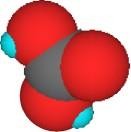 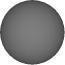 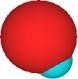 H2CO3	K+	OH-B.C.	D.13. K2CO3 adalah garam yang berasal dari basa kuat KOH dan asam lemahH2CO3sehingga larutan bersifat basa yang bila bereaksi dengan air menghasilkan ion OH-. Dari dua ion yang2-dihasilkan garam tersebut , hanya ion CO3yang mengalami hidrolisis, sedangkan ion K+ tidak bereaksi dengan air. Jika dianggap bereaksi, maka KOH yang terbentuk akan segera terionisasi sempurna kembali ini disebut hidrolisis sebagian.K2CO3(aq) + H2O (l)→ 2K+(aq)+ 2OH- (aq)+H2CO3(aq) (E)C411. Menganalisis	dan mengkategorikan beberapa jenis garam yang dapat terhidrolisis dalam air melalui percobaan.	Di bawah ini gambar yang menunjukkan proses hidrolisis garam sebagian pada garamK2CO3adalah…H2CO3	K+	OH-B.C.	D.13. K2CO3 adalah garam yang berasal dari basa kuat KOH dan asam lemahH2CO3sehingga larutan bersifat basa yang bila bereaksi dengan air menghasilkan ion OH-. Dari dua ion yang2-dihasilkan garam tersebut , hanya ion CO3yang mengalami hidrolisis, sedangkan ion K+ tidak bereaksi dengan air. Jika dianggap bereaksi, maka KOH yang terbentuk akan segera terionisasi sempurna kembali ini disebut hidrolisis sebagian.K2CO3(aq) + H2O (l)→ 2K+(aq)+ 2OH- (aq)+H2CO3(aq) (E)E.(Sumber : Michael Purba, 2004)Di antara larutan berikut :Na2CO3KNO3KNO2NaClYang	dapat	membirukan	kertas	lakmus adalah....1) dan 2)1) dan 3)2) dan 3)2) dan 4)3) dan 4)(sumber : Unggul Sudarmo, 2013)14. Kertas lakmus merah bila dicelupkan ke dalam sampel larutan basa maka kertas lakmus merah akan berubah menjadi warna biru. Garam yang bersifat basa adalah garam yang berasal dari asam lemah dan basa kuat. Na2CO3 berasal dari basa kuat NaOH dan asam lemah H2CO3 dan KNO2 adalah garam yang berasal dari basa kuat KOH dan asam lemah HNO2. (B)C4Perhatikan beberapa garam berikut:CH3COONaNH4Cl15. 1) CH3COONa adalah garam yang berasaldari asam lemah CH3COOH dan basa kuat NaOH (Hidrolisis sebagian)C43) K2SO44) (NH4)2SO45) CH3COONH4Berdasarkan	karakteristiknya,garam	yang mengalami hidrolisis sebagian adalah...A. 1), 2) dan 3)B. 1), 2) dan 4)C. 2), 3) dan 4)D. 2), 3) dan 5)E. 3), 4) dan 5)(sumber : Unggul Sudarmo, 2013)NH4Cl adalah garam yang berasal dari basa lemah NH4OH dan asam Kuat HCl (Hidrolisis sebagian)K2SO4 adalah garam yang berasal dari basa kuat KOH dan asam kuat H2SO4(Tidak terhidrolisis)(NH4)4SO4 adalah garam yang berasal dari basa lemah NH4OH dan asam Kuat H2SO4(Hidrolisis sebagian)CH3COONH4 adalah garam yang bersal dari asam lemah CH3COOH dan basa lemah NH4OH (Hidrolisis total) (B)12. Memprediksi beberapa jenis garam yang dapat terhidrolisis dalam air	HCN adalah asam lemah (Ka=6,2× 10-10) sedangkan NH3 adalah basa lemah (Kb = 1,8 ×n10-5). Larutan NH4CN adalah bersifat.....Asam kuatAsam lemahNetralBasa lemahBasa kuat(Sumber : Haris Watoni, 2017)16. Garam yang berasal dari asam lemah dan basa lemah di dalam air akan terionisasi, dan kedua ion garam tersebut bereaksi dengan air. Reaksi ini disebut hidrolisis total, sifat larutan ditentukan oleh nilai tetapan kesetimbangan dari kedua reaksi tersebut, jika Ka< Kb maka larutan akan bersifat basa. (D)C5Garam yang di dalam air bersifat asam...Tembaga(II) SulfatMagnesium Nitrat17. Garam yang berasal dari asam kuat dan basa lemah jika dilarutkan dalam air akan menghasilkan kation yang berasal dariC5Natrium AsetatKalium KarbonatMangnesium Klorida(sumber : Unggul Sudarmo, 2013)basa lemah. Kation tersebut bereaksi dengan air dan menghasilkan ion H+ yang menyebabkan larutan bersifat asam. Tembaga(II) Sulfat merupakan garam yang berasal dari asam kuat (Asam Sulfat) dan basa lemah (Tembaga (II) Hidroksida). (A)Berikut adalah data dari hasil pengujian garam dengan kertas lakmus merah dan biru:Larutan	WarnaPercobaan	garam	LakmusMerah	BiruNaCl	Merah	BiruAlCl3	Merah	MerahNa2CO3	Biru	BiruAgNO3	Merah	MerahCH3COONa	Biru	BiruKesimpulan yang tidak benar terkait data diatas adalah....Larutan garam mempunyai sifat yang tidak jelasLarutan garam dapat bersifat asam, basa atu netralLarutan garam yang kationnya dari basa kuat mempunyai sifat basa18. Dari tabel hasil pengujian garam dengan kertas lakmus merah dan biru di peroleh bahwa garam NaCl bersifat netral, garam AlCl3 bersifat asam, garam Na2CO3 bersifat basa, garam AgNO3 bersifat asam dan garam CH3COONa bersifat basa. Jadi tidak benar bahwa larutan garam mempunyai sifat yang tidak jelas.(A)C5D. Larutan garam yang anionnya dari asam kuat mempunyai sifat asamE. Larutan garam yang terbentuk dari asam kuat dan basa kuat akan bersifat netral(Sumber : Unggul Sudarmo, 2016)13. Mengkategorikan beberapa jenis garam yang dapat terhidrolisis dalam air dan pH nya dalam kehidupan sehari-hariGaram amonium klorida (NH4Cl) adalah salah satu jenis garam amonium yang berbentuk padatan kristal berwarna putih yang larut dalam air. Dalam bidang farmasi, amonium klorida digunakan sebagai expectorantpada obat batuk. Expectorantmenyebabkan dahak mudah dikeluarkan. Larutan NH4Cl dalam air mempunyai pH < 7.Penjelasan mengenai hal ini adalah…NH4+ menerima proton dari airCl- bereaksi dengan air membentuk HClNH4+ dapat memberikan proton kepada airNH4Cl mudah larut dalam airNH3 mempunyai tetapan setimbang yang besar(Sumber : Justiana, dkk, 2009)19. NH4Cl (aq) → NH4+(aq) + Cl-(aq)Ion Cl- berasal dari asam kuat, merupakan basa Brwonsted-Lowry lemah sehingga tidak bereaksi dengan air (tidak mampu menarik ion H+), sedangkan ion NH4+ berasal dari basa lemah, jadi merupakan asam Brwonsted-Lowry kuat sehingga dapat bereaksi dengan air (terhidrolisis) atau memberika ion H+ kepada air. (C)C6PercobaanLarutan garamWarnaLakmusWarnaLakmusPercobaanLarutan garamMerahBiru1NaClMerahBiru2AlCl3MerahMerah3Na2CO3BiruBiru4AgNO3MerahMerah5CH3COONaBiruBiruPercobaanLarutan garamWarnaLakmusWarnaLakmusPercobaanLarutan garamMerahBiru1NaClMerahBiru2AlCl3MerahMerah3Na2CO3BiruBiru4AgNO3MerahMerah5CH3COONaBiruBiruNOJAWABANNOJAWABAN1D11E2D12D3E13B4A14B5A15B6C16A7D17D8A18A9D19C10B20BNOJAWABANNOJAWABAN1E11B2D12D3D13C4A14B5A15B6A16D7D17A8D18B9B19A10E20CNoPeserta DidikPre-TestPre-TestPost-TestPost-TestNoPeserta DidikNilaiKriteriaNilaiKriteria1Agung Kurniawan65Belum Tuntas85Tuntas2Ainaya Rahma Nursyifa60Belum Tuntas80Tuntas3Alvino Eka Putrananda45Belum Tuntas70Tuntas4Amanda Aquilla P55Belum Tuntas75Tuntas5Anindya Putri Pramudita55Belum Tuntas80Tuntas6Anita Zulfa45Belum Tuntas65Belum Tuntas7Damai Oktarini40Belum Tuntas60Belum Tuntas8Devi Dwi Listiani65Belum Tuntas85Tuntas9Dhea Novta Assyfa L70Tuntas90Tuntas10Dwi Kumolo Retno75Tuntas95Tuntas11Erika Wahyu R60Belum Tuntas80Tuntas12Fauza Nabilatul Lutfia50Belum Tuntas70Tuntas13Ghiffari Islamiati Syafi'i75Tuntas95Tuntas14M. Raveldy Hartono55Belum Tuntas85Tuntas15M. Satria Ilham Setyoko40Belum Tuntas50Belum Tuntas16Moh. Noor Adika70Tuntas90Tuntas17Moh. Rofik50Belum Tuntas70Tuntas18Muhammad Fikri B65Belum Tuntas85Tuntas19Muhammad Rayhan A R50Belum Tuntas70Tuntas20Muh. Salman Al Farizi60Belum Tuntas85Tuntas21Mumtaz Amiroh Zulfa65Belum Tuntas90Tuntas22Nabil Hernuansyah55Belum Tuntas80Tuntas23Nabila Syifa Zahira55Belum Tuntas75Tuntas24Nazwa Dinendra A60Belum Tuntas90Tuntas25Nova Liza Rahmadiani40Belum Tuntas60Belum Tuntas26Radika Zahra Nur A55Belum Tuntas75Tuntas27Rahma Ayu Chyntia75Tuntas95Tuntas28Rayasya Rosikhin60Belum Tuntas80Tuntas29Salwa Aqila Afkha40Belum Tuntas60Belum Tuntas30Sendi Adit Saputra80Tuntas95Tuntas31Shabri Khaerul Islami65Belum Tuntas85Tuntas32Taj Wafa Mujahidah60Belum Tuntas80Tuntas33Tiva Ainin Zanida50Belum Tuntas75Tuntas34Vioyola Aulia Rochmah60Belum Tuntas85Tuntas35Zacky Arya Saputra65Belum Tuntas90Tuntas36Zaskia Meilan Novita40Belum Tuntas75TuntasJumlah Peserta DidikSeluruhnyaJumlah Peserta DidikSeluruhnya36363636Jumlah Peserta Didik TuntasJumlah Peserta Didik Tuntas663131Jumah Peserta Didik BelumJumah Peserta Didik Belum303055TuntasRata-rata Nilai Kelas57,6479,58Presentase Ketuntasan16,7 %86,1 %Presentase Ketidaktuntasan83,3 %13,9 %NoPeserta DidikPre-TestPre-TestPost-TestPost-TestNoPeserta DidikNilaiKriteriaNilaiKriteria1Adham Zaidan Ramadhan45Belum Tuntas60Belum Tuntas2Adinda Luhuring Pangesti60Belum Tuntas75Tuntas3Aghitsna Zahra Fauziah50Belum Tuntas75Tuntas4Alviah Nur Afani60Belum Tuntas80Tuntas5Alya Angelina Dwi Pratista50Belum Tuntas70Tuntas6Aulia Hana Pitriani55Belum Tuntas70Tuntas7Auliya Bilqis Siswoyo80Tuntas85Tuntas8Aurellia Rahma Ayu45Belum Tuntas60Belum Tuntas9Bimo Satria Pratidina65Belum Tuntas80Tuntas10Bintang Rangga Triutama55Belum Tuntas75Tuntas11Dyas Zufar Syauqi40Belum Tuntas50Belum Tuntas12Eka Nurwinda40Belum Tuntas65Belum Tuntas13Fahmi Tri Wasyhadi50Belum Tuntas70Tuntas14Flostyana Muthi Lathifah70Tuntas90Tuntas15Galih Khanzul Wicaksono50Belum Tuntas60Belum Tuntas16Gianti Olyvia Putri65Belum Tuntas85Tuntas17Ibnu Fatah80Tuntas90Tuntas18Ibnu Zaidan Akbar60Belum Tuntas70Tuntas19Khaliza Nazwa Sabila60Belum Tuntas75Tuntas20Komang Yuli Susilawati75Tuntas85Tuntas21Livia Hukma Shabiyya60Belum Tuntas80Tuntas22M. Ali Ramdhani55Belum Tuntas70Tuntas23Mochammad Tio Setiawan55Belum Tuntas75Tuntas24Muhammad Daffa Hakim50Belum Tuntas70Tuntas25Nafiatul Alodia Natasyaesa55Belum Tuntas70Tuntas26Najwa Dwi Salsabila40Belum Tuntas65Belum Tuntas27Najwa Sabila Najah50Belum Tuntas70Tuntas28Nikita55Belum Tuntas80Tuntas29Nindy Dwi Artika Valentin50Belum Tuntas60Belum Tuntas30Norma Aulia Yunita60Belum Tuntas80Tuntas31Prianka Ramadhan60Belum Tuntas75Tuntas32Puteri Meika Azmi Subekhi65Belum Tuntas85Tuntas33Rizki Meliana50Belum Tuntas70Tuntas34Rona Azhar Edelweiss65Belum Tuntas90Tuntas35Septi Aulia Dwi Rodiani55Belum Tuntas80Tuntas36Yasmin Syifa50Belum Tuntas65Belum TuntasJumlah Peserta Didik SeluruhnyaJumlah Peserta Didik Seluruhnya36363636Jumlah Peserta Didik TuntasJumlah Peserta Didik Tuntas442828Jumah Peserta Didik Belum TuntasJumah Peserta Didik Belum Tuntas323288Rata-rata Nilai Kelas56,1173,75Presentase Ketuntasan11,1 %77,8 %Presentase Ketidaktuntasan88,9 %22,2 %KelasCasesCasesCasesCasesCasesCasesKelasValidValidMissingMissingTotalTotalKelasNPercentNPercentNPercentHasil Prestasi Belajar KimiaPre-Test Eksperimen (AplikasiSIPMA)36100.0%00.0%36100.0%Post-Test Eksperimen (AplikasiSIPMA)36100.0%00.0%36100.0%Pre-Test Kontrol(Konvensional)36100.0%00.0%36100.0%Post-Test Kontrol(Konvensional)36100.0%00.0%36100.0%KelasKelasKelasStatisticStd. ErrorHasil Prestasi Belajar KimiaPre-Test Eksperimen (Aplikasi SIPMA)MeanMean60.971.723Hasil Prestasi Belajar KimiaPre-Test Eksperimen (Aplikasi SIPMA)95% Confidence Interval for MeanLower Bound57.47Hasil Prestasi Belajar KimiaPre-Test Eksperimen (Aplikasi SIPMA)UpperBound64.47Hasil Prestasi Belajar KimiaPre-Test Eksperimen (Aplikasi SIPMA)5% Trimmed Mean5% Trimmed Mean60.96Hasil Prestasi Belajar KimiaPre-Test Eksperimen (Aplikasi SIPMA)MedianMedian60.00Hasil Prestasi Belajar KimiaPre-Test Eksperimen (Aplikasi SIPMA)VarianceVariance106.885Hasil Prestasi Belajar KimiaPre-Test Eksperimen (Aplikasi SIPMA)Std. DeviationStd. Deviation10.339Hasil Prestasi Belajar KimiaPre-Test Eksperimen (Aplikasi SIPMA)MinimumMinimum40Hasil Prestasi Belajar KimiaPre-Test Eksperimen (Aplikasi SIPMA)MaximumMaximum80Hasil Prestasi Belajar KimiaPre-Test Eksperimen (Aplikasi SIPMA)RangeRange40Hasil Prestasi Belajar KimiaPre-Test Eksperimen (Aplikasi SIPMA)Interquartile RangeInterquartile Range10Hasil Prestasi Belajar KimiaPre-Test Eksperimen (Aplikasi SIPMA)SkewnessSkewness.258.393Hasil Prestasi Belajar KimiaPre-Test Eksperimen (Aplikasi SIPMA)KurtosisKurtosis-.272.768Hasil Prestasi Belajar KimiaPost-Test EksperimenMean79.311.870(Aplikasi SIPMA)95% Confidence Interval for MeanLower Bound75.51UpperBound83.105% Trimmed Mean5% Trimmed Mean79.81MedianMedian80.00VarianceVariance125.933Std. DeviationStd. Deviation11.222MinimumMinimum50MaximumMaximum95RangeRange45Interquartile RangeInterquartile Range18SkewnessSkewness-.651.393KurtosisKurtosis.025.768Pre-Test Kontrol (Konvensional)MeanMean56.111.692Pre-Test Kontrol (Konvensional)95% Confidence Interval for MeanLower Bound52.68Pre-Test Kontrol (Konvensional)UpperBound59.55Pre-Test Kontrol (Konvensional)5% Trimmed Mean5% Trimmed Mean55.68Pre-Test Kontrol (Konvensional)MedianMedian55.00Pre-Test Kontrol (Konvensional)VarianceVariance103.016Pre-Test Kontrol (Konvensional)Std. DeviationStd. Deviation10.150Pre-Test Kontrol (Konvensional)MinimumMinimum40Pre-Test Kontrol (Konvensional)MaximumMaximum80Pre-Test Kontrol (Konvensional)RangeRange40Pre-Test Kontrol (Konvensional)Interquartile RangeInterquartile Range10Pre-Test Kontrol (Konvensional)SkewnessSkewness.613.393Pre-Test Kontrol (Konvensional)KurtosisKurtosis.250.768Post-Test Kontrol (Konvensional)MeanMean73.751.598Post-Test Kontrol (Konvensional)95% Confidence Interval for MeanLower Bound70.51Post-Test Kontrol (Konvensional)UpperBound76.99Post-Test Kontrol (Konvensional)5% Trimmed Mean5% Trimmed Mean73.92Post-Test Kontrol (Konvensional)MedianMedian75.00Post-Test Kontrol (Konvensional)VarianceVariance91.964Post-Test Kontrol (Konvensional)Std. DeviationStd. Deviation9.590Post-Test Kontrol (Konvensional)MinimumMinimum50MaximumMaximum90Range40Interquartile Range10Skewness-.214.393Kurtosis-.216.768KelasKolmogorov-SmirnovaKolmogorov-SmirnovaKolmogorov-SmirnovaShapiro-WilkShapiro-WilkShapiro-WilkKelasStatisticdfSig.StatisticdfSig.Hasil Prestasi Belajar KimiaPre-Test Eksperimen (Aplikasi SIPMA).15436.031.94536.071Post-Test Eksperimen(Aplikasi SIPMA).13936.078.94236.060Pre-Test Kontrol(Konvensional).14336.060.94136.055Post-Test Kontrol(Konvensional).12636.163.96136.231MeanNStd. DeviationStd. Error MeanPair 1Pre-Test Kovensional56.113610.1501.692Post-Test Eksperimental(Aplikasi SIPMA)73.75369.5901.598NCorrelationSig.Pair 1Pre-Test Kovensional & Post-Test Eksperimental(Aplikasi SIPMA)36.837.000Paired DifferencesPaired DifferencesPaired DifferencesPaired DifferencesPaired DifferencestdfSig. (2-tailed)MeanStd. DeviationStd. ErrorMean95% Confidence Interval of the Difference95% Confidence Interval of the DifferencetdfSig. (2-tailed)MeanStd. DeviationStd. ErrorMeanLowerUppertdfSig. (2-tailed)Pair 1Pre-Test Kovensional - Post-Test Eksperimental (AplikasiSIPMA)-17.6395.668.945-19.557-15.721-18.67335.000MeanNStd. DeviationStd. Error MeanPair 1Pre-Test Eksperimental (Aplikasi SIPMA)60.973610.3391.723Post-Test Eksperimental(Aplikasi SIPMA)79.313611.2221.870NCorrelationSig.Pair 1Pre-Test Eksperimental (Aplikasi SIPMA) & Post- Test Eksperimental (AplikasiSIPMA)36.905.000Paired DifferencesPaired DifferencesPaired DifferencesPaired DifferencesPaired DifferencestdfSig. (2-tailed)MeanStd. Deviatio nStd. Error Mean95% Confidence Interval of the Difference95% Confidence Interval of the DifferencetdfSig. (2-tailed)MeanStd. Deviatio nStd. Error MeanLowerUppertdfSig. (2-tailed)Pair 1Pre-Test Eksperimen tal (Aplikasi SIPMA) -Post-Test Eksperimen tal (AplikasiSIPMA)- 18.3334.781.797-19.951-16.716-23.00835.000